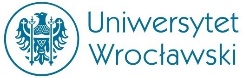 26.02.2019 | Bartłomiej Jaworski16.12.2019 | Bartłomiej JaworskiKONFERENCJE naukowe zgłoszone do planu na rok 2019KONFERENCJE naukowe zgłoszone do planu na rok 2019KONFERENCJE naukowe zgłoszone do planu na rok 2019KONFERENCJE naukowe zgłoszone do planu na rok 2019KONFERENCJE naukowe zgłoszone do planu na rok 2019KONFERENCJE naukowe zgłoszone do planu na rok 2019KONFERENCJE naukowe zgłoszone do planu na rok 2019KONFERENCJE naukowe zgłoszone do planu na rok 2019KONFERENCJE naukowe zgłoszone do planu na rok 2019KONFERENCJE naukowe zgłoszone do planu na rok 2019KONFERENCJE naukowe zgłoszone do planu na rok 2019KONFERENCJE naukowe zgłoszone do planu na rok 2019KONFERENCJE naukowe zgłoszone do planu na rok 2019KONFERENCJE naukowe zgłoszone do planu na rok 2019KONFERENCJE naukowe zgłoszone do planu na rok 2019KONFERENCJE naukowe zgłoszone do planu na rok 2019KONFERENCJE naukowe zgłoszone do planu na rok 2019KONFERENCJE naukowe zgłoszone do planu na rok 2019KONFERENCJE naukowe zgłoszone do planu na rok 2019KONFERENCJE naukowe zgłoszone do planu na rok 2019temattemattemattemattemattemattemattemattemattemattemattematkierownik naukowykierownik naukowykierownik naukowykierownik naukowyzasięgtemattemattemattemattemattemattemattemattemattemattemattematkierownik naukowykierownik naukowykierownik naukowykierownik naukowyterminmiejscezasięgtemattemattemattemattemattemattemattemattemattemattemattematkierownik naukowykierownik naukowykierownik naukowykierownik naukowyzasięgInstytut Historii Państwa i PrawaInstytut Historii Państwa i PrawaInstytut Historii Państwa i PrawaInstytut Historii Państwa i PrawaInstytut Historii Państwa i PrawaInstytut Historii Państwa i PrawaHandel w dziejach państwa i prawaHandel w dziejach państwa i prawaHandel w dziejach państwa i prawaHandel w dziejach państwa i prawaHandel w dziejach państwa i prawaHandel w dziejach państwa i prawaHandel w dziejach państwa i prawaHandel w dziejach państwa i prawaHandel w dziejach państwa i prawaHandel w dziejach państwa i prawaHandel w dziejach państwa i prawaHandel w dziejach państwa i prawadr Jacek Przygodzkidr Jacek Przygodzkidr Jacek Przygodzkidr Jacek PrzygodzkiogólnopolskiHandel w dziejach państwa i prawaHandel w dziejach państwa i prawaHandel w dziejach państwa i prawaHandel w dziejach państwa i prawaHandel w dziejach państwa i prawaHandel w dziejach państwa i prawaHandel w dziejach państwa i prawaHandel w dziejach państwa i prawaHandel w dziejach państwa i prawaHandel w dziejach państwa i prawaHandel w dziejach państwa i prawaHandel w dziejach państwa i prawadr Jacek Przygodzkidr Jacek Przygodzkidr Jacek Przygodzkidr Jacek Przygodzki19/09 - 21/09/2019Polanica-ZdrójogólnopolskiHandel w dziejach państwa i prawaHandel w dziejach państwa i prawaHandel w dziejach państwa i prawaHandel w dziejach państwa i prawaHandel w dziejach państwa i prawaHandel w dziejach państwa i prawaHandel w dziejach państwa i prawaHandel w dziejach państwa i prawaHandel w dziejach państwa i prawaHandel w dziejach państwa i prawaHandel w dziejach państwa i prawaHandel w dziejach państwa i prawadr Jacek Przygodzkidr Jacek Przygodzkidr Jacek Przygodzkidr Jacek PrzygodzkiogólnopolskiInstytut Nauk AdministracyjnychInstytut Nauk AdministracyjnychInstytut Nauk AdministracyjnychInstytut Nauk AdministracyjnychInstytut Nauk AdministracyjnychInstytut Nauk AdministracyjnychInstytut Nauk AdministracyjnychADR Study Space. Wrocław 2019ADR Study Space. Wrocław 2019ADR Study Space. Wrocław 2019ADR Study Space. Wrocław 2019ADR Study Space. Wrocław 2019ADR Study Space. Wrocław 2019ADR Study Space. Wrocław 2019ADR Study Space. Wrocław 2019ADR Study Space. Wrocław 2019ADR Study Space. Wrocław 2019ADR Study Space. Wrocław 2019ADR Study Space. Wrocław 2019dr hab. Magdalena Tabernacka, prof. UWrdr hab. Magdalena Tabernacka, prof. UWrdr hab. Magdalena Tabernacka, prof. UWrdr hab. Magdalena Tabernacka, prof. UWrogólnopolskiADR Study Space. Wrocław 2019ADR Study Space. Wrocław 2019ADR Study Space. Wrocław 2019ADR Study Space. Wrocław 2019ADR Study Space. Wrocław 2019ADR Study Space. Wrocław 2019ADR Study Space. Wrocław 2019ADR Study Space. Wrocław 2019ADR Study Space. Wrocław 2019ADR Study Space. Wrocław 2019ADR Study Space. Wrocław 2019ADR Study Space. Wrocław 2019dr hab. Magdalena Tabernacka, prof. UWrdr hab. Magdalena Tabernacka, prof. UWrdr hab. Magdalena Tabernacka, prof. UWrdr hab. Magdalena Tabernacka, prof. UWr10/05 - 11/05/2019WrocławogólnopolskiADR Study Space. Wrocław 2019ADR Study Space. Wrocław 2019ADR Study Space. Wrocław 2019ADR Study Space. Wrocław 2019ADR Study Space. Wrocław 2019ADR Study Space. Wrocław 2019ADR Study Space. Wrocław 2019ADR Study Space. Wrocław 2019ADR Study Space. Wrocław 2019ADR Study Space. Wrocław 2019ADR Study Space. Wrocław 2019ADR Study Space. Wrocław 2019dr hab. Magdalena Tabernacka, prof. UWrdr hab. Magdalena Tabernacka, prof. UWrdr hab. Magdalena Tabernacka, prof. UWrdr hab. Magdalena Tabernacka, prof. UWrogólnopolskiMiędzynarodowa Konferencja Naukowa: Prawne aspekty współpracy gospodarczej Polska-Europa-Wschód / International Scientific Conference: Legal Aspects of Economic Cooperation between Poland and the EastMiędzynarodowa Konferencja Naukowa: Prawne aspekty współpracy gospodarczej Polska-Europa-Wschód / International Scientific Conference: Legal Aspects of Economic Cooperation between Poland and the EastMiędzynarodowa Konferencja Naukowa: Prawne aspekty współpracy gospodarczej Polska-Europa-Wschód / International Scientific Conference: Legal Aspects of Economic Cooperation between Poland and the EastMiędzynarodowa Konferencja Naukowa: Prawne aspekty współpracy gospodarczej Polska-Europa-Wschód / International Scientific Conference: Legal Aspects of Economic Cooperation between Poland and the EastMiędzynarodowa Konferencja Naukowa: Prawne aspekty współpracy gospodarczej Polska-Europa-Wschód / International Scientific Conference: Legal Aspects of Economic Cooperation between Poland and the EastMiędzynarodowa Konferencja Naukowa: Prawne aspekty współpracy gospodarczej Polska-Europa-Wschód / International Scientific Conference: Legal Aspects of Economic Cooperation between Poland and the EastMiędzynarodowa Konferencja Naukowa: Prawne aspekty współpracy gospodarczej Polska-Europa-Wschód / International Scientific Conference: Legal Aspects of Economic Cooperation between Poland and the EastMiędzynarodowa Konferencja Naukowa: Prawne aspekty współpracy gospodarczej Polska-Europa-Wschód / International Scientific Conference: Legal Aspects of Economic Cooperation between Poland and the EastMiędzynarodowa Konferencja Naukowa: Prawne aspekty współpracy gospodarczej Polska-Europa-Wschód / International Scientific Conference: Legal Aspects of Economic Cooperation between Poland and the EastMiędzynarodowa Konferencja Naukowa: Prawne aspekty współpracy gospodarczej Polska-Europa-Wschód / International Scientific Conference: Legal Aspects of Economic Cooperation between Poland and the EastMiędzynarodowa Konferencja Naukowa: Prawne aspekty współpracy gospodarczej Polska-Europa-Wschód / International Scientific Conference: Legal Aspects of Economic Cooperation between Poland and the EastMiędzynarodowa Konferencja Naukowa: Prawne aspekty współpracy gospodarczej Polska-Europa-Wschód / International Scientific Conference: Legal Aspects of Economic Cooperation between Poland and the Eastdr Witold Małeckidr Witold Małeckidr Witold Małeckidr Witold MałeckimiędzynarodowyMiędzynarodowa Konferencja Naukowa: Prawne aspekty współpracy gospodarczej Polska-Europa-Wschód / International Scientific Conference: Legal Aspects of Economic Cooperation between Poland and the EastMiędzynarodowa Konferencja Naukowa: Prawne aspekty współpracy gospodarczej Polska-Europa-Wschód / International Scientific Conference: Legal Aspects of Economic Cooperation between Poland and the EastMiędzynarodowa Konferencja Naukowa: Prawne aspekty współpracy gospodarczej Polska-Europa-Wschód / International Scientific Conference: Legal Aspects of Economic Cooperation between Poland and the EastMiędzynarodowa Konferencja Naukowa: Prawne aspekty współpracy gospodarczej Polska-Europa-Wschód / International Scientific Conference: Legal Aspects of Economic Cooperation between Poland and the EastMiędzynarodowa Konferencja Naukowa: Prawne aspekty współpracy gospodarczej Polska-Europa-Wschód / International Scientific Conference: Legal Aspects of Economic Cooperation between Poland and the EastMiędzynarodowa Konferencja Naukowa: Prawne aspekty współpracy gospodarczej Polska-Europa-Wschód / International Scientific Conference: Legal Aspects of Economic Cooperation between Poland and the EastMiędzynarodowa Konferencja Naukowa: Prawne aspekty współpracy gospodarczej Polska-Europa-Wschód / International Scientific Conference: Legal Aspects of Economic Cooperation between Poland and the EastMiędzynarodowa Konferencja Naukowa: Prawne aspekty współpracy gospodarczej Polska-Europa-Wschód / International Scientific Conference: Legal Aspects of Economic Cooperation between Poland and the EastMiędzynarodowa Konferencja Naukowa: Prawne aspekty współpracy gospodarczej Polska-Europa-Wschód / International Scientific Conference: Legal Aspects of Economic Cooperation between Poland and the EastMiędzynarodowa Konferencja Naukowa: Prawne aspekty współpracy gospodarczej Polska-Europa-Wschód / International Scientific Conference: Legal Aspects of Economic Cooperation between Poland and the EastMiędzynarodowa Konferencja Naukowa: Prawne aspekty współpracy gospodarczej Polska-Europa-Wschód / International Scientific Conference: Legal Aspects of Economic Cooperation between Poland and the EastMiędzynarodowa Konferencja Naukowa: Prawne aspekty współpracy gospodarczej Polska-Europa-Wschód / International Scientific Conference: Legal Aspects of Economic Cooperation between Poland and the Eastdr Witold Małeckidr Witold Małeckidr Witold Małeckidr Witold Małecki30/05 - 31/05/2019WrocławmiędzynarodowyMiędzynarodowa Konferencja Naukowa: Prawne aspekty współpracy gospodarczej Polska-Europa-Wschód / International Scientific Conference: Legal Aspects of Economic Cooperation between Poland and the EastMiędzynarodowa Konferencja Naukowa: Prawne aspekty współpracy gospodarczej Polska-Europa-Wschód / International Scientific Conference: Legal Aspects of Economic Cooperation between Poland and the EastMiędzynarodowa Konferencja Naukowa: Prawne aspekty współpracy gospodarczej Polska-Europa-Wschód / International Scientific Conference: Legal Aspects of Economic Cooperation between Poland and the EastMiędzynarodowa Konferencja Naukowa: Prawne aspekty współpracy gospodarczej Polska-Europa-Wschód / International Scientific Conference: Legal Aspects of Economic Cooperation between Poland and the EastMiędzynarodowa Konferencja Naukowa: Prawne aspekty współpracy gospodarczej Polska-Europa-Wschód / International Scientific Conference: Legal Aspects of Economic Cooperation between Poland and the EastMiędzynarodowa Konferencja Naukowa: Prawne aspekty współpracy gospodarczej Polska-Europa-Wschód / International Scientific Conference: Legal Aspects of Economic Cooperation between Poland and the EastMiędzynarodowa Konferencja Naukowa: Prawne aspekty współpracy gospodarczej Polska-Europa-Wschód / International Scientific Conference: Legal Aspects of Economic Cooperation between Poland and the EastMiędzynarodowa Konferencja Naukowa: Prawne aspekty współpracy gospodarczej Polska-Europa-Wschód / International Scientific Conference: Legal Aspects of Economic Cooperation between Poland and the EastMiędzynarodowa Konferencja Naukowa: Prawne aspekty współpracy gospodarczej Polska-Europa-Wschód / International Scientific Conference: Legal Aspects of Economic Cooperation between Poland and the EastMiędzynarodowa Konferencja Naukowa: Prawne aspekty współpracy gospodarczej Polska-Europa-Wschód / International Scientific Conference: Legal Aspects of Economic Cooperation between Poland and the EastMiędzynarodowa Konferencja Naukowa: Prawne aspekty współpracy gospodarczej Polska-Europa-Wschód / International Scientific Conference: Legal Aspects of Economic Cooperation between Poland and the EastMiędzynarodowa Konferencja Naukowa: Prawne aspekty współpracy gospodarczej Polska-Europa-Wschód / International Scientific Conference: Legal Aspects of Economic Cooperation between Poland and the Eastdr Witold Małeckidr Witold Małeckidr Witold Małeckidr Witold MałeckimiędzynarodowyOgólnopolska konferencja naukowa z okazji jubileuszu 50-lecia Instytutu Nauk Administracyjnych: Niepomijalność administracji publicznejOgólnopolska konferencja naukowa z okazji jubileuszu 50-lecia Instytutu Nauk Administracyjnych: Niepomijalność administracji publicznejOgólnopolska konferencja naukowa z okazji jubileuszu 50-lecia Instytutu Nauk Administracyjnych: Niepomijalność administracji publicznejOgólnopolska konferencja naukowa z okazji jubileuszu 50-lecia Instytutu Nauk Administracyjnych: Niepomijalność administracji publicznejOgólnopolska konferencja naukowa z okazji jubileuszu 50-lecia Instytutu Nauk Administracyjnych: Niepomijalność administracji publicznejOgólnopolska konferencja naukowa z okazji jubileuszu 50-lecia Instytutu Nauk Administracyjnych: Niepomijalność administracji publicznejOgólnopolska konferencja naukowa z okazji jubileuszu 50-lecia Instytutu Nauk Administracyjnych: Niepomijalność administracji publicznejOgólnopolska konferencja naukowa z okazji jubileuszu 50-lecia Instytutu Nauk Administracyjnych: Niepomijalność administracji publicznejOgólnopolska konferencja naukowa z okazji jubileuszu 50-lecia Instytutu Nauk Administracyjnych: Niepomijalność administracji publicznejOgólnopolska konferencja naukowa z okazji jubileuszu 50-lecia Instytutu Nauk Administracyjnych: Niepomijalność administracji publicznejOgólnopolska konferencja naukowa z okazji jubileuszu 50-lecia Instytutu Nauk Administracyjnych: Niepomijalność administracji publicznejOgólnopolska konferencja naukowa z okazji jubileuszu 50-lecia Instytutu Nauk Administracyjnych: Niepomijalność administracji publicznejdr hab. Tadeusz Kocowski, prof. UWrdr hab. Piotr Lisowski, prof. UWrdr hab. Tadeusz Kocowski, prof. UWrdr hab. Piotr Lisowski, prof. UWrdr hab. Tadeusz Kocowski, prof. UWrdr hab. Piotr Lisowski, prof. UWrdr hab. Tadeusz Kocowski, prof. UWrdr hab. Piotr Lisowski, prof. UWrogólnopolskiOgólnopolska konferencja naukowa z okazji jubileuszu 50-lecia Instytutu Nauk Administracyjnych: Niepomijalność administracji publicznejOgólnopolska konferencja naukowa z okazji jubileuszu 50-lecia Instytutu Nauk Administracyjnych: Niepomijalność administracji publicznejOgólnopolska konferencja naukowa z okazji jubileuszu 50-lecia Instytutu Nauk Administracyjnych: Niepomijalność administracji publicznejOgólnopolska konferencja naukowa z okazji jubileuszu 50-lecia Instytutu Nauk Administracyjnych: Niepomijalność administracji publicznejOgólnopolska konferencja naukowa z okazji jubileuszu 50-lecia Instytutu Nauk Administracyjnych: Niepomijalność administracji publicznejOgólnopolska konferencja naukowa z okazji jubileuszu 50-lecia Instytutu Nauk Administracyjnych: Niepomijalność administracji publicznejOgólnopolska konferencja naukowa z okazji jubileuszu 50-lecia Instytutu Nauk Administracyjnych: Niepomijalność administracji publicznejOgólnopolska konferencja naukowa z okazji jubileuszu 50-lecia Instytutu Nauk Administracyjnych: Niepomijalność administracji publicznejOgólnopolska konferencja naukowa z okazji jubileuszu 50-lecia Instytutu Nauk Administracyjnych: Niepomijalność administracji publicznejOgólnopolska konferencja naukowa z okazji jubileuszu 50-lecia Instytutu Nauk Administracyjnych: Niepomijalność administracji publicznejOgólnopolska konferencja naukowa z okazji jubileuszu 50-lecia Instytutu Nauk Administracyjnych: Niepomijalność administracji publicznejOgólnopolska konferencja naukowa z okazji jubileuszu 50-lecia Instytutu Nauk Administracyjnych: Niepomijalność administracji publicznejdr hab. Tadeusz Kocowski, prof. UWrdr hab. Piotr Lisowski, prof. UWrdr hab. Tadeusz Kocowski, prof. UWrdr hab. Piotr Lisowski, prof. UWrdr hab. Tadeusz Kocowski, prof. UWrdr hab. Piotr Lisowski, prof. UWrdr hab. Tadeusz Kocowski, prof. UWrdr hab. Piotr Lisowski, prof. UWr07/06/2019WrocławogólnopolskiOgólnopolska konferencja naukowa z okazji jubileuszu 50-lecia Instytutu Nauk Administracyjnych: Niepomijalność administracji publicznejOgólnopolska konferencja naukowa z okazji jubileuszu 50-lecia Instytutu Nauk Administracyjnych: Niepomijalność administracji publicznejOgólnopolska konferencja naukowa z okazji jubileuszu 50-lecia Instytutu Nauk Administracyjnych: Niepomijalność administracji publicznejOgólnopolska konferencja naukowa z okazji jubileuszu 50-lecia Instytutu Nauk Administracyjnych: Niepomijalność administracji publicznejOgólnopolska konferencja naukowa z okazji jubileuszu 50-lecia Instytutu Nauk Administracyjnych: Niepomijalność administracji publicznejOgólnopolska konferencja naukowa z okazji jubileuszu 50-lecia Instytutu Nauk Administracyjnych: Niepomijalność administracji publicznejOgólnopolska konferencja naukowa z okazji jubileuszu 50-lecia Instytutu Nauk Administracyjnych: Niepomijalność administracji publicznejOgólnopolska konferencja naukowa z okazji jubileuszu 50-lecia Instytutu Nauk Administracyjnych: Niepomijalność administracji publicznejOgólnopolska konferencja naukowa z okazji jubileuszu 50-lecia Instytutu Nauk Administracyjnych: Niepomijalność administracji publicznejOgólnopolska konferencja naukowa z okazji jubileuszu 50-lecia Instytutu Nauk Administracyjnych: Niepomijalność administracji publicznejOgólnopolska konferencja naukowa z okazji jubileuszu 50-lecia Instytutu Nauk Administracyjnych: Niepomijalność administracji publicznejOgólnopolska konferencja naukowa z okazji jubileuszu 50-lecia Instytutu Nauk Administracyjnych: Niepomijalność administracji publicznejdr hab. Tadeusz Kocowski, prof. UWrdr hab. Piotr Lisowski, prof. UWrdr hab. Tadeusz Kocowski, prof. UWrdr hab. Piotr Lisowski, prof. UWrdr hab. Tadeusz Kocowski, prof. UWrdr hab. Piotr Lisowski, prof. UWrdr hab. Tadeusz Kocowski, prof. UWrdr hab. Piotr Lisowski, prof. UWrogólnopolskiX Krakowsko-Wrocławskie Spotkania Administratywistów: Układ administracyjnyX Krakowsko-Wrocławskie Spotkania Administratywistów: Układ administracyjnyX Krakowsko-Wrocławskie Spotkania Administratywistów: Układ administracyjnyX Krakowsko-Wrocławskie Spotkania Administratywistów: Układ administracyjnyX Krakowsko-Wrocławskie Spotkania Administratywistów: Układ administracyjnyX Krakowsko-Wrocławskie Spotkania Administratywistów: Układ administracyjnyX Krakowsko-Wrocławskie Spotkania Administratywistów: Układ administracyjnyX Krakowsko-Wrocławskie Spotkania Administratywistów: Układ administracyjnyX Krakowsko-Wrocławskie Spotkania Administratywistów: Układ administracyjnyX Krakowsko-Wrocławskie Spotkania Administratywistów: Układ administracyjnyX Krakowsko-Wrocławskie Spotkania Administratywistów: Układ administracyjnyX Krakowsko-Wrocławskie Spotkania Administratywistów: Układ administracyjnydr hab. Jerzy Korczak, prof. UWrdr hab. Jerzy Korczak, prof. UWrdr hab. Jerzy Korczak, prof. UWrdr hab. Jerzy Korczak, prof. UWrogólnopolskiX Krakowsko-Wrocławskie Spotkania Administratywistów: Układ administracyjnyX Krakowsko-Wrocławskie Spotkania Administratywistów: Układ administracyjnyX Krakowsko-Wrocławskie Spotkania Administratywistów: Układ administracyjnyX Krakowsko-Wrocławskie Spotkania Administratywistów: Układ administracyjnyX Krakowsko-Wrocławskie Spotkania Administratywistów: Układ administracyjnyX Krakowsko-Wrocławskie Spotkania Administratywistów: Układ administracyjnyX Krakowsko-Wrocławskie Spotkania Administratywistów: Układ administracyjnyX Krakowsko-Wrocławskie Spotkania Administratywistów: Układ administracyjnyX Krakowsko-Wrocławskie Spotkania Administratywistów: Układ administracyjnyX Krakowsko-Wrocławskie Spotkania Administratywistów: Układ administracyjnyX Krakowsko-Wrocławskie Spotkania Administratywistów: Układ administracyjnyX Krakowsko-Wrocławskie Spotkania Administratywistów: Układ administracyjnydr hab. Jerzy Korczak, prof. UWrdr hab. Jerzy Korczak, prof. UWrdr hab. Jerzy Korczak, prof. UWrdr hab. Jerzy Korczak, prof. UWr21/09 - 22/09/2019WrocławogólnopolskiX Krakowsko-Wrocławskie Spotkania Administratywistów: Układ administracyjnyX Krakowsko-Wrocławskie Spotkania Administratywistów: Układ administracyjnyX Krakowsko-Wrocławskie Spotkania Administratywistów: Układ administracyjnyX Krakowsko-Wrocławskie Spotkania Administratywistów: Układ administracyjnyX Krakowsko-Wrocławskie Spotkania Administratywistów: Układ administracyjnyX Krakowsko-Wrocławskie Spotkania Administratywistów: Układ administracyjnyX Krakowsko-Wrocławskie Spotkania Administratywistów: Układ administracyjnyX Krakowsko-Wrocławskie Spotkania Administratywistów: Układ administracyjnyX Krakowsko-Wrocławskie Spotkania Administratywistów: Układ administracyjnyX Krakowsko-Wrocławskie Spotkania Administratywistów: Układ administracyjnyX Krakowsko-Wrocławskie Spotkania Administratywistów: Układ administracyjnyX Krakowsko-Wrocławskie Spotkania Administratywistów: Układ administracyjnydr hab. Jerzy Korczak, prof. UWrdr hab. Jerzy Korczak, prof. UWrdr hab. Jerzy Korczak, prof. UWrdr hab. Jerzy Korczak, prof. UWrogólnopolskiOgólnopolska konferencja naukowa – Zjazd Katedr i Zakładów Publicznego Prawa Gospodarczego: Państwo a przedsiębiorca – aktualne wyzwaniaOgólnopolska konferencja naukowa – Zjazd Katedr i Zakładów Publicznego Prawa Gospodarczego: Państwo a przedsiębiorca – aktualne wyzwaniaOgólnopolska konferencja naukowa – Zjazd Katedr i Zakładów Publicznego Prawa Gospodarczego: Państwo a przedsiębiorca – aktualne wyzwaniaOgólnopolska konferencja naukowa – Zjazd Katedr i Zakładów Publicznego Prawa Gospodarczego: Państwo a przedsiębiorca – aktualne wyzwaniaOgólnopolska konferencja naukowa – Zjazd Katedr i Zakładów Publicznego Prawa Gospodarczego: Państwo a przedsiębiorca – aktualne wyzwaniaOgólnopolska konferencja naukowa – Zjazd Katedr i Zakładów Publicznego Prawa Gospodarczego: Państwo a przedsiębiorca – aktualne wyzwaniaOgólnopolska konferencja naukowa – Zjazd Katedr i Zakładów Publicznego Prawa Gospodarczego: Państwo a przedsiębiorca – aktualne wyzwaniaOgólnopolska konferencja naukowa – Zjazd Katedr i Zakładów Publicznego Prawa Gospodarczego: Państwo a przedsiębiorca – aktualne wyzwaniaOgólnopolska konferencja naukowa – Zjazd Katedr i Zakładów Publicznego Prawa Gospodarczego: Państwo a przedsiębiorca – aktualne wyzwaniaOgólnopolska konferencja naukowa – Zjazd Katedr i Zakładów Publicznego Prawa Gospodarczego: Państwo a przedsiębiorca – aktualne wyzwaniaOgólnopolska konferencja naukowa – Zjazd Katedr i Zakładów Publicznego Prawa Gospodarczego: Państwo a przedsiębiorca – aktualne wyzwaniaOgólnopolska konferencja naukowa – Zjazd Katedr i Zakładów Publicznego Prawa Gospodarczego: Państwo a przedsiębiorca – aktualne wyzwaniadr Andrzej Borkowskidr Andrzej Borkowskidr Andrzej Borkowskidr Andrzej BorkowskiogólnopolskiOgólnopolska konferencja naukowa – Zjazd Katedr i Zakładów Publicznego Prawa Gospodarczego: Państwo a przedsiębiorca – aktualne wyzwaniaOgólnopolska konferencja naukowa – Zjazd Katedr i Zakładów Publicznego Prawa Gospodarczego: Państwo a przedsiębiorca – aktualne wyzwaniaOgólnopolska konferencja naukowa – Zjazd Katedr i Zakładów Publicznego Prawa Gospodarczego: Państwo a przedsiębiorca – aktualne wyzwaniaOgólnopolska konferencja naukowa – Zjazd Katedr i Zakładów Publicznego Prawa Gospodarczego: Państwo a przedsiębiorca – aktualne wyzwaniaOgólnopolska konferencja naukowa – Zjazd Katedr i Zakładów Publicznego Prawa Gospodarczego: Państwo a przedsiębiorca – aktualne wyzwaniaOgólnopolska konferencja naukowa – Zjazd Katedr i Zakładów Publicznego Prawa Gospodarczego: Państwo a przedsiębiorca – aktualne wyzwaniaOgólnopolska konferencja naukowa – Zjazd Katedr i Zakładów Publicznego Prawa Gospodarczego: Państwo a przedsiębiorca – aktualne wyzwaniaOgólnopolska konferencja naukowa – Zjazd Katedr i Zakładów Publicznego Prawa Gospodarczego: Państwo a przedsiębiorca – aktualne wyzwaniaOgólnopolska konferencja naukowa – Zjazd Katedr i Zakładów Publicznego Prawa Gospodarczego: Państwo a przedsiębiorca – aktualne wyzwaniaOgólnopolska konferencja naukowa – Zjazd Katedr i Zakładów Publicznego Prawa Gospodarczego: Państwo a przedsiębiorca – aktualne wyzwaniaOgólnopolska konferencja naukowa – Zjazd Katedr i Zakładów Publicznego Prawa Gospodarczego: Państwo a przedsiębiorca – aktualne wyzwaniaOgólnopolska konferencja naukowa – Zjazd Katedr i Zakładów Publicznego Prawa Gospodarczego: Państwo a przedsiębiorca – aktualne wyzwaniadr Andrzej Borkowskidr Andrzej Borkowskidr Andrzej Borkowskidr Andrzej Borkowski23/09 - 24/09/2019WrocławogólnopolskiOgólnopolska konferencja naukowa – Zjazd Katedr i Zakładów Publicznego Prawa Gospodarczego: Państwo a przedsiębiorca – aktualne wyzwaniaOgólnopolska konferencja naukowa – Zjazd Katedr i Zakładów Publicznego Prawa Gospodarczego: Państwo a przedsiębiorca – aktualne wyzwaniaOgólnopolska konferencja naukowa – Zjazd Katedr i Zakładów Publicznego Prawa Gospodarczego: Państwo a przedsiębiorca – aktualne wyzwaniaOgólnopolska konferencja naukowa – Zjazd Katedr i Zakładów Publicznego Prawa Gospodarczego: Państwo a przedsiębiorca – aktualne wyzwaniaOgólnopolska konferencja naukowa – Zjazd Katedr i Zakładów Publicznego Prawa Gospodarczego: Państwo a przedsiębiorca – aktualne wyzwaniaOgólnopolska konferencja naukowa – Zjazd Katedr i Zakładów Publicznego Prawa Gospodarczego: Państwo a przedsiębiorca – aktualne wyzwaniaOgólnopolska konferencja naukowa – Zjazd Katedr i Zakładów Publicznego Prawa Gospodarczego: Państwo a przedsiębiorca – aktualne wyzwaniaOgólnopolska konferencja naukowa – Zjazd Katedr i Zakładów Publicznego Prawa Gospodarczego: Państwo a przedsiębiorca – aktualne wyzwaniaOgólnopolska konferencja naukowa – Zjazd Katedr i Zakładów Publicznego Prawa Gospodarczego: Państwo a przedsiębiorca – aktualne wyzwaniaOgólnopolska konferencja naukowa – Zjazd Katedr i Zakładów Publicznego Prawa Gospodarczego: Państwo a przedsiębiorca – aktualne wyzwaniaOgólnopolska konferencja naukowa – Zjazd Katedr i Zakładów Publicznego Prawa Gospodarczego: Państwo a przedsiębiorca – aktualne wyzwaniaOgólnopolska konferencja naukowa – Zjazd Katedr i Zakładów Publicznego Prawa Gospodarczego: Państwo a przedsiębiorca – aktualne wyzwaniadr Andrzej Borkowskidr Andrzej Borkowskidr Andrzej Borkowskidr Andrzej BorkowskiogólnopolskiAdministracja publiczna dla inteligentnych rozwiązań / Public Administration for Smart SolutionsAdministracja publiczna dla inteligentnych rozwiązań / Public Administration for Smart SolutionsAdministracja publiczna dla inteligentnych rozwiązań / Public Administration for Smart SolutionsAdministracja publiczna dla inteligentnych rozwiązań / Public Administration for Smart SolutionsAdministracja publiczna dla inteligentnych rozwiązań / Public Administration for Smart SolutionsAdministracja publiczna dla inteligentnych rozwiązań / Public Administration for Smart SolutionsAdministracja publiczna dla inteligentnych rozwiązań / Public Administration for Smart SolutionsAdministracja publiczna dla inteligentnych rozwiązań / Public Administration for Smart SolutionsAdministracja publiczna dla inteligentnych rozwiązań / Public Administration for Smart SolutionsAdministracja publiczna dla inteligentnych rozwiązań / Public Administration for Smart SolutionsAdministracja publiczna dla inteligentnych rozwiązań / Public Administration for Smart SolutionsAdministracja publiczna dla inteligentnych rozwiązań / Public Administration for Smart Solutionsdr hab. Jerzy Korczak, prof. UWrdr Renata Kusiak-Winterdr hab. Jerzy Korczak, prof. UWrdr Renata Kusiak-Winterdr hab. Jerzy Korczak, prof. UWrdr Renata Kusiak-Winterdr hab. Jerzy Korczak, prof. UWrdr Renata Kusiak-WintermiędzynarodowyAdministracja publiczna dla inteligentnych rozwiązań / Public Administration for Smart SolutionsAdministracja publiczna dla inteligentnych rozwiązań / Public Administration for Smart SolutionsAdministracja publiczna dla inteligentnych rozwiązań / Public Administration for Smart SolutionsAdministracja publiczna dla inteligentnych rozwiązań / Public Administration for Smart SolutionsAdministracja publiczna dla inteligentnych rozwiązań / Public Administration for Smart SolutionsAdministracja publiczna dla inteligentnych rozwiązań / Public Administration for Smart SolutionsAdministracja publiczna dla inteligentnych rozwiązań / Public Administration for Smart SolutionsAdministracja publiczna dla inteligentnych rozwiązań / Public Administration for Smart SolutionsAdministracja publiczna dla inteligentnych rozwiązań / Public Administration for Smart SolutionsAdministracja publiczna dla inteligentnych rozwiązań / Public Administration for Smart SolutionsAdministracja publiczna dla inteligentnych rozwiązań / Public Administration for Smart SolutionsAdministracja publiczna dla inteligentnych rozwiązań / Public Administration for Smart Solutionsdr hab. Jerzy Korczak, prof. UWrdr Renata Kusiak-Winterdr hab. Jerzy Korczak, prof. UWrdr Renata Kusiak-Winterdr hab. Jerzy Korczak, prof. UWrdr Renata Kusiak-Winterdr hab. Jerzy Korczak, prof. UWrdr Renata Kusiak-Winter04/12 - 06/12/2019WrocławmiędzynarodowyAdministracja publiczna dla inteligentnych rozwiązań / Public Administration for Smart SolutionsAdministracja publiczna dla inteligentnych rozwiązań / Public Administration for Smart SolutionsAdministracja publiczna dla inteligentnych rozwiązań / Public Administration for Smart SolutionsAdministracja publiczna dla inteligentnych rozwiązań / Public Administration for Smart SolutionsAdministracja publiczna dla inteligentnych rozwiązań / Public Administration for Smart SolutionsAdministracja publiczna dla inteligentnych rozwiązań / Public Administration for Smart SolutionsAdministracja publiczna dla inteligentnych rozwiązań / Public Administration for Smart SolutionsAdministracja publiczna dla inteligentnych rozwiązań / Public Administration for Smart SolutionsAdministracja publiczna dla inteligentnych rozwiązań / Public Administration for Smart SolutionsAdministracja publiczna dla inteligentnych rozwiązań / Public Administration for Smart SolutionsAdministracja publiczna dla inteligentnych rozwiązań / Public Administration for Smart SolutionsAdministracja publiczna dla inteligentnych rozwiązań / Public Administration for Smart Solutionsdr hab. Jerzy Korczak, prof. UWrdr Renata Kusiak-Winterdr hab. Jerzy Korczak, prof. UWrdr Renata Kusiak-Winterdr hab. Jerzy Korczak, prof. UWrdr Renata Kusiak-Winterdr hab. Jerzy Korczak, prof. UWrdr Renata Kusiak-WintermiędzynarodowyInstytut Nauk EkonomicznychInstytut Nauk EkonomicznychInstytut Nauk EkonomicznychInstytut Nauk EkonomicznychProduktywność gospodarki: uwarunkowania, determinanty, perspektywyProduktywność gospodarki: uwarunkowania, determinanty, perspektywyProduktywność gospodarki: uwarunkowania, determinanty, perspektywyProduktywność gospodarki: uwarunkowania, determinanty, perspektywyProduktywność gospodarki: uwarunkowania, determinanty, perspektywyProduktywność gospodarki: uwarunkowania, determinanty, perspektywyProduktywność gospodarki: uwarunkowania, determinanty, perspektywyProduktywność gospodarki: uwarunkowania, determinanty, perspektywyProduktywność gospodarki: uwarunkowania, determinanty, perspektywyProduktywność gospodarki: uwarunkowania, determinanty, perspektywyProduktywność gospodarki: uwarunkowania, determinanty, perspektywyProduktywność gospodarki: uwarunkowania, determinanty, perspektywydr Alicja Sielskadr Alicja Sielskadr Alicja Sielskadr Alicja SielskaogólnopolskiProduktywność gospodarki: uwarunkowania, determinanty, perspektywyProduktywność gospodarki: uwarunkowania, determinanty, perspektywyProduktywność gospodarki: uwarunkowania, determinanty, perspektywyProduktywność gospodarki: uwarunkowania, determinanty, perspektywyProduktywność gospodarki: uwarunkowania, determinanty, perspektywyProduktywność gospodarki: uwarunkowania, determinanty, perspektywyProduktywność gospodarki: uwarunkowania, determinanty, perspektywyProduktywność gospodarki: uwarunkowania, determinanty, perspektywyProduktywność gospodarki: uwarunkowania, determinanty, perspektywyProduktywność gospodarki: uwarunkowania, determinanty, perspektywyProduktywność gospodarki: uwarunkowania, determinanty, perspektywyProduktywność gospodarki: uwarunkowania, determinanty, perspektywydr Alicja Sielskadr Alicja Sielskadr Alicja Sielskadr Alicja Sielska12/04/2019WrocławogólnopolskiProduktywność gospodarki: uwarunkowania, determinanty, perspektywyProduktywność gospodarki: uwarunkowania, determinanty, perspektywyProduktywność gospodarki: uwarunkowania, determinanty, perspektywyProduktywność gospodarki: uwarunkowania, determinanty, perspektywyProduktywność gospodarki: uwarunkowania, determinanty, perspektywyProduktywność gospodarki: uwarunkowania, determinanty, perspektywyProduktywność gospodarki: uwarunkowania, determinanty, perspektywyProduktywność gospodarki: uwarunkowania, determinanty, perspektywyProduktywność gospodarki: uwarunkowania, determinanty, perspektywyProduktywność gospodarki: uwarunkowania, determinanty, perspektywyProduktywność gospodarki: uwarunkowania, determinanty, perspektywyProduktywność gospodarki: uwarunkowania, determinanty, perspektywydr Alicja Sielskadr Alicja Sielskadr Alicja Sielskadr Alicja SielskaogólnopolskiFourth Wrocław Conference on Competitiveness and Sustainability: Global Challenges, Innovative Approaches, and Civic ActionFourth Wrocław Conference on Competitiveness and Sustainability: Global Challenges, Innovative Approaches, and Civic ActionFourth Wrocław Conference on Competitiveness and Sustainability: Global Challenges, Innovative Approaches, and Civic ActionFourth Wrocław Conference on Competitiveness and Sustainability: Global Challenges, Innovative Approaches, and Civic ActionFourth Wrocław Conference on Competitiveness and Sustainability: Global Challenges, Innovative Approaches, and Civic ActionFourth Wrocław Conference on Competitiveness and Sustainability: Global Challenges, Innovative Approaches, and Civic ActionFourth Wrocław Conference on Competitiveness and Sustainability: Global Challenges, Innovative Approaches, and Civic ActionFourth Wrocław Conference on Competitiveness and Sustainability: Global Challenges, Innovative Approaches, and Civic ActionFourth Wrocław Conference on Competitiveness and Sustainability: Global Challenges, Innovative Approaches, and Civic ActionFourth Wrocław Conference on Competitiveness and Sustainability: Global Challenges, Innovative Approaches, and Civic ActionFourth Wrocław Conference on Competitiveness and Sustainability: Global Challenges, Innovative Approaches, and Civic ActionFourth Wrocław Conference on Competitiveness and Sustainability: Global Challenges, Innovative Approaches, and Civic Actiondr Sebastian Jakubowskidr Sebastian Jakubowskidr Sebastian Jakubowskidr Sebastian JakubowskimiędzynarodowyFourth Wrocław Conference on Competitiveness and Sustainability: Global Challenges, Innovative Approaches, and Civic ActionFourth Wrocław Conference on Competitiveness and Sustainability: Global Challenges, Innovative Approaches, and Civic ActionFourth Wrocław Conference on Competitiveness and Sustainability: Global Challenges, Innovative Approaches, and Civic ActionFourth Wrocław Conference on Competitiveness and Sustainability: Global Challenges, Innovative Approaches, and Civic ActionFourth Wrocław Conference on Competitiveness and Sustainability: Global Challenges, Innovative Approaches, and Civic ActionFourth Wrocław Conference on Competitiveness and Sustainability: Global Challenges, Innovative Approaches, and Civic ActionFourth Wrocław Conference on Competitiveness and Sustainability: Global Challenges, Innovative Approaches, and Civic ActionFourth Wrocław Conference on Competitiveness and Sustainability: Global Challenges, Innovative Approaches, and Civic ActionFourth Wrocław Conference on Competitiveness and Sustainability: Global Challenges, Innovative Approaches, and Civic ActionFourth Wrocław Conference on Competitiveness and Sustainability: Global Challenges, Innovative Approaches, and Civic ActionFourth Wrocław Conference on Competitiveness and Sustainability: Global Challenges, Innovative Approaches, and Civic ActionFourth Wrocław Conference on Competitiveness and Sustainability: Global Challenges, Innovative Approaches, and Civic Actiondr Sebastian Jakubowskidr Sebastian Jakubowskidr Sebastian Jakubowskidr Sebastian Jakubowski27/04/2019WrocławmiędzynarodowyFourth Wrocław Conference on Competitiveness and Sustainability: Global Challenges, Innovative Approaches, and Civic ActionFourth Wrocław Conference on Competitiveness and Sustainability: Global Challenges, Innovative Approaches, and Civic ActionFourth Wrocław Conference on Competitiveness and Sustainability: Global Challenges, Innovative Approaches, and Civic ActionFourth Wrocław Conference on Competitiveness and Sustainability: Global Challenges, Innovative Approaches, and Civic ActionFourth Wrocław Conference on Competitiveness and Sustainability: Global Challenges, Innovative Approaches, and Civic ActionFourth Wrocław Conference on Competitiveness and Sustainability: Global Challenges, Innovative Approaches, and Civic ActionFourth Wrocław Conference on Competitiveness and Sustainability: Global Challenges, Innovative Approaches, and Civic ActionFourth Wrocław Conference on Competitiveness and Sustainability: Global Challenges, Innovative Approaches, and Civic ActionFourth Wrocław Conference on Competitiveness and Sustainability: Global Challenges, Innovative Approaches, and Civic ActionFourth Wrocław Conference on Competitiveness and Sustainability: Global Challenges, Innovative Approaches, and Civic ActionFourth Wrocław Conference on Competitiveness and Sustainability: Global Challenges, Innovative Approaches, and Civic ActionFourth Wrocław Conference on Competitiveness and Sustainability: Global Challenges, Innovative Approaches, and Civic Actiondr Sebastian Jakubowskidr Sebastian Jakubowskidr Sebastian Jakubowskidr Sebastian JakubowskimiędzynarodowyKreowanie wizerunku marki – budowanie, zaufanie, utrzymanieKreowanie wizerunku marki – budowanie, zaufanie, utrzymanieKreowanie wizerunku marki – budowanie, zaufanie, utrzymanieKreowanie wizerunku marki – budowanie, zaufanie, utrzymanieKreowanie wizerunku marki – budowanie, zaufanie, utrzymanieKreowanie wizerunku marki – budowanie, zaufanie, utrzymanieKreowanie wizerunku marki – budowanie, zaufanie, utrzymanieKreowanie wizerunku marki – budowanie, zaufanie, utrzymanieKreowanie wizerunku marki – budowanie, zaufanie, utrzymanieKreowanie wizerunku marki – budowanie, zaufanie, utrzymanieKreowanie wizerunku marki – budowanie, zaufanie, utrzymanieKreowanie wizerunku marki – budowanie, zaufanie, utrzymaniedr Magdalena Homadr Magdalena Homadr Magdalena Homadr Magdalena HomaogólnopolskiKreowanie wizerunku marki – budowanie, zaufanie, utrzymanieKreowanie wizerunku marki – budowanie, zaufanie, utrzymanieKreowanie wizerunku marki – budowanie, zaufanie, utrzymanieKreowanie wizerunku marki – budowanie, zaufanie, utrzymanieKreowanie wizerunku marki – budowanie, zaufanie, utrzymanieKreowanie wizerunku marki – budowanie, zaufanie, utrzymanieKreowanie wizerunku marki – budowanie, zaufanie, utrzymanieKreowanie wizerunku marki – budowanie, zaufanie, utrzymanieKreowanie wizerunku marki – budowanie, zaufanie, utrzymanieKreowanie wizerunku marki – budowanie, zaufanie, utrzymanieKreowanie wizerunku marki – budowanie, zaufanie, utrzymanieKreowanie wizerunku marki – budowanie, zaufanie, utrzymaniedr Magdalena Homadr Magdalena Homadr Magdalena Homadr Magdalena Homa15/05/2019WrocławogólnopolskiKreowanie wizerunku marki – budowanie, zaufanie, utrzymanieKreowanie wizerunku marki – budowanie, zaufanie, utrzymanieKreowanie wizerunku marki – budowanie, zaufanie, utrzymanieKreowanie wizerunku marki – budowanie, zaufanie, utrzymanieKreowanie wizerunku marki – budowanie, zaufanie, utrzymanieKreowanie wizerunku marki – budowanie, zaufanie, utrzymanieKreowanie wizerunku marki – budowanie, zaufanie, utrzymanieKreowanie wizerunku marki – budowanie, zaufanie, utrzymanieKreowanie wizerunku marki – budowanie, zaufanie, utrzymanieKreowanie wizerunku marki – budowanie, zaufanie, utrzymanieKreowanie wizerunku marki – budowanie, zaufanie, utrzymanieKreowanie wizerunku marki – budowanie, zaufanie, utrzymaniedr Magdalena Homadr Magdalena Homadr Magdalena Homadr Magdalena HomaogólnopolskiMiędzynarodowa Konferencja Naukowa Zdrowie i Style Życia – Wrocław 2019: Ekonomiczne, społeczne i zdrowotne wyzwania w ujęciu regionalnym i globalnym / Wroclaw Annual International Conference on Health and Lifestyle (WAICHL-2019): Economic, social and health challenges – regional and global approachMiędzynarodowa Konferencja Naukowa Zdrowie i Style Życia – Wrocław 2019: Ekonomiczne, społeczne i zdrowotne wyzwania w ujęciu regionalnym i globalnym / Wroclaw Annual International Conference on Health and Lifestyle (WAICHL-2019): Economic, social and health challenges – regional and global approachMiędzynarodowa Konferencja Naukowa Zdrowie i Style Życia – Wrocław 2019: Ekonomiczne, społeczne i zdrowotne wyzwania w ujęciu regionalnym i globalnym / Wroclaw Annual International Conference on Health and Lifestyle (WAICHL-2019): Economic, social and health challenges – regional and global approachMiędzynarodowa Konferencja Naukowa Zdrowie i Style Życia – Wrocław 2019: Ekonomiczne, społeczne i zdrowotne wyzwania w ujęciu regionalnym i globalnym / Wroclaw Annual International Conference on Health and Lifestyle (WAICHL-2019): Economic, social and health challenges – regional and global approachMiędzynarodowa Konferencja Naukowa Zdrowie i Style Życia – Wrocław 2019: Ekonomiczne, społeczne i zdrowotne wyzwania w ujęciu regionalnym i globalnym / Wroclaw Annual International Conference on Health and Lifestyle (WAICHL-2019): Economic, social and health challenges – regional and global approachMiędzynarodowa Konferencja Naukowa Zdrowie i Style Życia – Wrocław 2019: Ekonomiczne, społeczne i zdrowotne wyzwania w ujęciu regionalnym i globalnym / Wroclaw Annual International Conference on Health and Lifestyle (WAICHL-2019): Economic, social and health challenges – regional and global approachMiędzynarodowa Konferencja Naukowa Zdrowie i Style Życia – Wrocław 2019: Ekonomiczne, społeczne i zdrowotne wyzwania w ujęciu regionalnym i globalnym / Wroclaw Annual International Conference on Health and Lifestyle (WAICHL-2019): Economic, social and health challenges – regional and global approachMiędzynarodowa Konferencja Naukowa Zdrowie i Style Życia – Wrocław 2019: Ekonomiczne, społeczne i zdrowotne wyzwania w ujęciu regionalnym i globalnym / Wroclaw Annual International Conference on Health and Lifestyle (WAICHL-2019): Economic, social and health challenges – regional and global approachMiędzynarodowa Konferencja Naukowa Zdrowie i Style Życia – Wrocław 2019: Ekonomiczne, społeczne i zdrowotne wyzwania w ujęciu regionalnym i globalnym / Wroclaw Annual International Conference on Health and Lifestyle (WAICHL-2019): Economic, social and health challenges – regional and global approachMiędzynarodowa Konferencja Naukowa Zdrowie i Style Życia – Wrocław 2019: Ekonomiczne, społeczne i zdrowotne wyzwania w ujęciu regionalnym i globalnym / Wroclaw Annual International Conference on Health and Lifestyle (WAICHL-2019): Economic, social and health challenges – regional and global approachMiędzynarodowa Konferencja Naukowa Zdrowie i Style Życia – Wrocław 2019: Ekonomiczne, społeczne i zdrowotne wyzwania w ujęciu regionalnym i globalnym / Wroclaw Annual International Conference on Health and Lifestyle (WAICHL-2019): Economic, social and health challenges – regional and global approachMiędzynarodowa Konferencja Naukowa Zdrowie i Style Życia – Wrocław 2019: Ekonomiczne, społeczne i zdrowotne wyzwania w ujęciu regionalnym i globalnym / Wroclaw Annual International Conference on Health and Lifestyle (WAICHL-2019): Economic, social and health challenges – regional and global approachdr hab. Katarzyna Szalonkadr Wioletta Nowakdr hab. Katarzyna Szalonkadr Wioletta Nowakdr hab. Katarzyna Szalonkadr Wioletta Nowakdr hab. Katarzyna Szalonkadr Wioletta NowakmiędzynarodowyMiędzynarodowa Konferencja Naukowa Zdrowie i Style Życia – Wrocław 2019: Ekonomiczne, społeczne i zdrowotne wyzwania w ujęciu regionalnym i globalnym / Wroclaw Annual International Conference on Health and Lifestyle (WAICHL-2019): Economic, social and health challenges – regional and global approachMiędzynarodowa Konferencja Naukowa Zdrowie i Style Życia – Wrocław 2019: Ekonomiczne, społeczne i zdrowotne wyzwania w ujęciu regionalnym i globalnym / Wroclaw Annual International Conference on Health and Lifestyle (WAICHL-2019): Economic, social and health challenges – regional and global approachMiędzynarodowa Konferencja Naukowa Zdrowie i Style Życia – Wrocław 2019: Ekonomiczne, społeczne i zdrowotne wyzwania w ujęciu regionalnym i globalnym / Wroclaw Annual International Conference on Health and Lifestyle (WAICHL-2019): Economic, social and health challenges – regional and global approachMiędzynarodowa Konferencja Naukowa Zdrowie i Style Życia – Wrocław 2019: Ekonomiczne, społeczne i zdrowotne wyzwania w ujęciu regionalnym i globalnym / Wroclaw Annual International Conference on Health and Lifestyle (WAICHL-2019): Economic, social and health challenges – regional and global approachMiędzynarodowa Konferencja Naukowa Zdrowie i Style Życia – Wrocław 2019: Ekonomiczne, społeczne i zdrowotne wyzwania w ujęciu regionalnym i globalnym / Wroclaw Annual International Conference on Health and Lifestyle (WAICHL-2019): Economic, social and health challenges – regional and global approachMiędzynarodowa Konferencja Naukowa Zdrowie i Style Życia – Wrocław 2019: Ekonomiczne, społeczne i zdrowotne wyzwania w ujęciu regionalnym i globalnym / Wroclaw Annual International Conference on Health and Lifestyle (WAICHL-2019): Economic, social and health challenges – regional and global approachMiędzynarodowa Konferencja Naukowa Zdrowie i Style Życia – Wrocław 2019: Ekonomiczne, społeczne i zdrowotne wyzwania w ujęciu regionalnym i globalnym / Wroclaw Annual International Conference on Health and Lifestyle (WAICHL-2019): Economic, social and health challenges – regional and global approachMiędzynarodowa Konferencja Naukowa Zdrowie i Style Życia – Wrocław 2019: Ekonomiczne, społeczne i zdrowotne wyzwania w ujęciu regionalnym i globalnym / Wroclaw Annual International Conference on Health and Lifestyle (WAICHL-2019): Economic, social and health challenges – regional and global approachMiędzynarodowa Konferencja Naukowa Zdrowie i Style Życia – Wrocław 2019: Ekonomiczne, społeczne i zdrowotne wyzwania w ujęciu regionalnym i globalnym / Wroclaw Annual International Conference on Health and Lifestyle (WAICHL-2019): Economic, social and health challenges – regional and global approachMiędzynarodowa Konferencja Naukowa Zdrowie i Style Życia – Wrocław 2019: Ekonomiczne, społeczne i zdrowotne wyzwania w ujęciu regionalnym i globalnym / Wroclaw Annual International Conference on Health and Lifestyle (WAICHL-2019): Economic, social and health challenges – regional and global approachMiędzynarodowa Konferencja Naukowa Zdrowie i Style Życia – Wrocław 2019: Ekonomiczne, społeczne i zdrowotne wyzwania w ujęciu regionalnym i globalnym / Wroclaw Annual International Conference on Health and Lifestyle (WAICHL-2019): Economic, social and health challenges – regional and global approachMiędzynarodowa Konferencja Naukowa Zdrowie i Style Życia – Wrocław 2019: Ekonomiczne, społeczne i zdrowotne wyzwania w ujęciu regionalnym i globalnym / Wroclaw Annual International Conference on Health and Lifestyle (WAICHL-2019): Economic, social and health challenges – regional and global approachdr hab. Katarzyna Szalonkadr Wioletta Nowakdr hab. Katarzyna Szalonkadr Wioletta Nowakdr hab. Katarzyna Szalonkadr Wioletta Nowakdr hab. Katarzyna Szalonkadr Wioletta Nowak23/05 - 24/05/2019WrocławmiędzynarodowyMiędzynarodowa Konferencja Naukowa Zdrowie i Style Życia – Wrocław 2019: Ekonomiczne, społeczne i zdrowotne wyzwania w ujęciu regionalnym i globalnym / Wroclaw Annual International Conference on Health and Lifestyle (WAICHL-2019): Economic, social and health challenges – regional and global approachMiędzynarodowa Konferencja Naukowa Zdrowie i Style Życia – Wrocław 2019: Ekonomiczne, społeczne i zdrowotne wyzwania w ujęciu regionalnym i globalnym / Wroclaw Annual International Conference on Health and Lifestyle (WAICHL-2019): Economic, social and health challenges – regional and global approachMiędzynarodowa Konferencja Naukowa Zdrowie i Style Życia – Wrocław 2019: Ekonomiczne, społeczne i zdrowotne wyzwania w ujęciu regionalnym i globalnym / Wroclaw Annual International Conference on Health and Lifestyle (WAICHL-2019): Economic, social and health challenges – regional and global approachMiędzynarodowa Konferencja Naukowa Zdrowie i Style Życia – Wrocław 2019: Ekonomiczne, społeczne i zdrowotne wyzwania w ujęciu regionalnym i globalnym / Wroclaw Annual International Conference on Health and Lifestyle (WAICHL-2019): Economic, social and health challenges – regional and global approachMiędzynarodowa Konferencja Naukowa Zdrowie i Style Życia – Wrocław 2019: Ekonomiczne, społeczne i zdrowotne wyzwania w ujęciu regionalnym i globalnym / Wroclaw Annual International Conference on Health and Lifestyle (WAICHL-2019): Economic, social and health challenges – regional and global approachMiędzynarodowa Konferencja Naukowa Zdrowie i Style Życia – Wrocław 2019: Ekonomiczne, społeczne i zdrowotne wyzwania w ujęciu regionalnym i globalnym / Wroclaw Annual International Conference on Health and Lifestyle (WAICHL-2019): Economic, social and health challenges – regional and global approachMiędzynarodowa Konferencja Naukowa Zdrowie i Style Życia – Wrocław 2019: Ekonomiczne, społeczne i zdrowotne wyzwania w ujęciu regionalnym i globalnym / Wroclaw Annual International Conference on Health and Lifestyle (WAICHL-2019): Economic, social and health challenges – regional and global approachMiędzynarodowa Konferencja Naukowa Zdrowie i Style Życia – Wrocław 2019: Ekonomiczne, społeczne i zdrowotne wyzwania w ujęciu regionalnym i globalnym / Wroclaw Annual International Conference on Health and Lifestyle (WAICHL-2019): Economic, social and health challenges – regional and global approachMiędzynarodowa Konferencja Naukowa Zdrowie i Style Życia – Wrocław 2019: Ekonomiczne, społeczne i zdrowotne wyzwania w ujęciu regionalnym i globalnym / Wroclaw Annual International Conference on Health and Lifestyle (WAICHL-2019): Economic, social and health challenges – regional and global approachMiędzynarodowa Konferencja Naukowa Zdrowie i Style Życia – Wrocław 2019: Ekonomiczne, społeczne i zdrowotne wyzwania w ujęciu regionalnym i globalnym / Wroclaw Annual International Conference on Health and Lifestyle (WAICHL-2019): Economic, social and health challenges – regional and global approachMiędzynarodowa Konferencja Naukowa Zdrowie i Style Życia – Wrocław 2019: Ekonomiczne, społeczne i zdrowotne wyzwania w ujęciu regionalnym i globalnym / Wroclaw Annual International Conference on Health and Lifestyle (WAICHL-2019): Economic, social and health challenges – regional and global approachMiędzynarodowa Konferencja Naukowa Zdrowie i Style Życia – Wrocław 2019: Ekonomiczne, społeczne i zdrowotne wyzwania w ujęciu regionalnym i globalnym / Wroclaw Annual International Conference on Health and Lifestyle (WAICHL-2019): Economic, social and health challenges – regional and global approachdr hab. Katarzyna Szalonkadr Wioletta Nowakdr hab. Katarzyna Szalonkadr Wioletta Nowakdr hab. Katarzyna Szalonkadr Wioletta Nowakdr hab. Katarzyna Szalonkadr Wioletta NowakmiędzynarodowyZabezpieczenie emerytalneZabezpieczenie emerytalneZabezpieczenie emerytalneZabezpieczenie emerytalneZabezpieczenie emerytalneZabezpieczenie emerytalneZabezpieczenie emerytalneZabezpieczenie emerytalneZabezpieczenie emerytalneZabezpieczenie emerytalneZabezpieczenie emerytalneZabezpieczenie emerytalnedr Mariusz Dybałdr Mariusz Dybałdr Mariusz Dybałdr Mariusz DybałogólnopolskiZabezpieczenie emerytalneZabezpieczenie emerytalneZabezpieczenie emerytalneZabezpieczenie emerytalneZabezpieczenie emerytalneZabezpieczenie emerytalneZabezpieczenie emerytalneZabezpieczenie emerytalneZabezpieczenie emerytalneZabezpieczenie emerytalneZabezpieczenie emerytalneZabezpieczenie emerytalnedr Mariusz Dybałdr Mariusz Dybałdr Mariusz Dybałdr Mariusz Dybał07/11 - 08/11/2019WrocławogólnopolskiZabezpieczenie emerytalneZabezpieczenie emerytalneZabezpieczenie emerytalneZabezpieczenie emerytalneZabezpieczenie emerytalneZabezpieczenie emerytalneZabezpieczenie emerytalneZabezpieczenie emerytalneZabezpieczenie emerytalneZabezpieczenie emerytalneZabezpieczenie emerytalneZabezpieczenie emerytalnedr Mariusz Dybałdr Mariusz Dybałdr Mariusz Dybałdr Mariusz DybałogólnopolskiXVII Międzynarodowa Studencka Konferencja NaukowaXVII Międzynarodowa Studencka Konferencja NaukowaXVII Międzynarodowa Studencka Konferencja NaukowaXVII Międzynarodowa Studencka Konferencja NaukowaXVII Międzynarodowa Studencka Konferencja NaukowaXVII Międzynarodowa Studencka Konferencja NaukowaXVII Międzynarodowa Studencka Konferencja NaukowaXVII Międzynarodowa Studencka Konferencja NaukowaXVII Międzynarodowa Studencka Konferencja NaukowaXVII Międzynarodowa Studencka Konferencja NaukowaXVII Międzynarodowa Studencka Konferencja NaukowaXVII Międzynarodowa Studencka Konferencja Naukowadr Magdalena Homadr Magdalena Homadr Magdalena Homadr Magdalena HomamiędzynarodowyXVII Międzynarodowa Studencka Konferencja NaukowaXVII Międzynarodowa Studencka Konferencja NaukowaXVII Międzynarodowa Studencka Konferencja NaukowaXVII Międzynarodowa Studencka Konferencja NaukowaXVII Międzynarodowa Studencka Konferencja NaukowaXVII Międzynarodowa Studencka Konferencja NaukowaXVII Międzynarodowa Studencka Konferencja NaukowaXVII Międzynarodowa Studencka Konferencja NaukowaXVII Międzynarodowa Studencka Konferencja NaukowaXVII Międzynarodowa Studencka Konferencja NaukowaXVII Międzynarodowa Studencka Konferencja NaukowaXVII Międzynarodowa Studencka Konferencja Naukowadr Magdalena Homadr Magdalena Homadr Magdalena Homadr Magdalena Homa12/2019WrocławmiędzynarodowyXVII Międzynarodowa Studencka Konferencja NaukowaXVII Międzynarodowa Studencka Konferencja NaukowaXVII Międzynarodowa Studencka Konferencja NaukowaXVII Międzynarodowa Studencka Konferencja NaukowaXVII Międzynarodowa Studencka Konferencja NaukowaXVII Międzynarodowa Studencka Konferencja NaukowaXVII Międzynarodowa Studencka Konferencja NaukowaXVII Międzynarodowa Studencka Konferencja NaukowaXVII Międzynarodowa Studencka Konferencja NaukowaXVII Międzynarodowa Studencka Konferencja NaukowaXVII Międzynarodowa Studencka Konferencja NaukowaXVII Międzynarodowa Studencka Konferencja Naukowadr Magdalena Homadr Magdalena Homadr Magdalena Homadr Magdalena HomamiędzynarodowyInstytut Prawa CywilnegoInstytut Prawa CywilnegoInstytut Prawa CywilnegoPrawo pracy. Doctrina et usu. Państwowa Inspekcja Pracy wczoraj, dziś, jutro…Prawo pracy. Doctrina et usu. Państwowa Inspekcja Pracy wczoraj, dziś, jutro…Prawo pracy. Doctrina et usu. Państwowa Inspekcja Pracy wczoraj, dziś, jutro…Prawo pracy. Doctrina et usu. Państwowa Inspekcja Pracy wczoraj, dziś, jutro…Prawo pracy. Doctrina et usu. Państwowa Inspekcja Pracy wczoraj, dziś, jutro…Prawo pracy. Doctrina et usu. Państwowa Inspekcja Pracy wczoraj, dziś, jutro…Prawo pracy. Doctrina et usu. Państwowa Inspekcja Pracy wczoraj, dziś, jutro…Prawo pracy. Doctrina et usu. Państwowa Inspekcja Pracy wczoraj, dziś, jutro…Prawo pracy. Doctrina et usu. Państwowa Inspekcja Pracy wczoraj, dziś, jutro…Prawo pracy. Doctrina et usu. Państwowa Inspekcja Pracy wczoraj, dziś, jutro…Prawo pracy. Doctrina et usu. Państwowa Inspekcja Pracy wczoraj, dziś, jutro…Prawo pracy. Doctrina et usu. Państwowa Inspekcja Pracy wczoraj, dziś, jutro…prof. dr hab. Tadeusz Kuczyńskiprof. dr hab. Tadeusz Kuczyńskiprof. dr hab. Tadeusz Kuczyńskiprof. dr hab. Tadeusz KuczyńskiogólnopolskiPrawo pracy. Doctrina et usu. Państwowa Inspekcja Pracy wczoraj, dziś, jutro…Prawo pracy. Doctrina et usu. Państwowa Inspekcja Pracy wczoraj, dziś, jutro…Prawo pracy. Doctrina et usu. Państwowa Inspekcja Pracy wczoraj, dziś, jutro…Prawo pracy. Doctrina et usu. Państwowa Inspekcja Pracy wczoraj, dziś, jutro…Prawo pracy. Doctrina et usu. Państwowa Inspekcja Pracy wczoraj, dziś, jutro…Prawo pracy. Doctrina et usu. Państwowa Inspekcja Pracy wczoraj, dziś, jutro…Prawo pracy. Doctrina et usu. Państwowa Inspekcja Pracy wczoraj, dziś, jutro…Prawo pracy. Doctrina et usu. Państwowa Inspekcja Pracy wczoraj, dziś, jutro…Prawo pracy. Doctrina et usu. Państwowa Inspekcja Pracy wczoraj, dziś, jutro…Prawo pracy. Doctrina et usu. Państwowa Inspekcja Pracy wczoraj, dziś, jutro…Prawo pracy. Doctrina et usu. Państwowa Inspekcja Pracy wczoraj, dziś, jutro…Prawo pracy. Doctrina et usu. Państwowa Inspekcja Pracy wczoraj, dziś, jutro…prof. dr hab. Tadeusz Kuczyńskiprof. dr hab. Tadeusz Kuczyńskiprof. dr hab. Tadeusz Kuczyńskiprof. dr hab. Tadeusz Kuczyński14/04/2019WrocławogólnopolskiPrawo pracy. Doctrina et usu. Państwowa Inspekcja Pracy wczoraj, dziś, jutro…Prawo pracy. Doctrina et usu. Państwowa Inspekcja Pracy wczoraj, dziś, jutro…Prawo pracy. Doctrina et usu. Państwowa Inspekcja Pracy wczoraj, dziś, jutro…Prawo pracy. Doctrina et usu. Państwowa Inspekcja Pracy wczoraj, dziś, jutro…Prawo pracy. Doctrina et usu. Państwowa Inspekcja Pracy wczoraj, dziś, jutro…Prawo pracy. Doctrina et usu. Państwowa Inspekcja Pracy wczoraj, dziś, jutro…Prawo pracy. Doctrina et usu. Państwowa Inspekcja Pracy wczoraj, dziś, jutro…Prawo pracy. Doctrina et usu. Państwowa Inspekcja Pracy wczoraj, dziś, jutro…Prawo pracy. Doctrina et usu. Państwowa Inspekcja Pracy wczoraj, dziś, jutro…Prawo pracy. Doctrina et usu. Państwowa Inspekcja Pracy wczoraj, dziś, jutro…Prawo pracy. Doctrina et usu. Państwowa Inspekcja Pracy wczoraj, dziś, jutro…Prawo pracy. Doctrina et usu. Państwowa Inspekcja Pracy wczoraj, dziś, jutro…prof. dr hab. Tadeusz Kuczyńskiprof. dr hab. Tadeusz Kuczyńskiprof. dr hab. Tadeusz Kuczyńskiprof. dr hab. Tadeusz KuczyńskiogólnopolskiPrzekształcenie prawa użytkowania wieczystego gruntów zabudowanych na cele mieszkaniowe w prawo własności – teoria i praktykaPrzekształcenie prawa użytkowania wieczystego gruntów zabudowanych na cele mieszkaniowe w prawo własności – teoria i praktykaPrzekształcenie prawa użytkowania wieczystego gruntów zabudowanych na cele mieszkaniowe w prawo własności – teoria i praktykaPrzekształcenie prawa użytkowania wieczystego gruntów zabudowanych na cele mieszkaniowe w prawo własności – teoria i praktykaPrzekształcenie prawa użytkowania wieczystego gruntów zabudowanych na cele mieszkaniowe w prawo własności – teoria i praktykaPrzekształcenie prawa użytkowania wieczystego gruntów zabudowanych na cele mieszkaniowe w prawo własności – teoria i praktykaPrzekształcenie prawa użytkowania wieczystego gruntów zabudowanych na cele mieszkaniowe w prawo własności – teoria i praktykaPrzekształcenie prawa użytkowania wieczystego gruntów zabudowanych na cele mieszkaniowe w prawo własności – teoria i praktykaPrzekształcenie prawa użytkowania wieczystego gruntów zabudowanych na cele mieszkaniowe w prawo własności – teoria i praktykaPrzekształcenie prawa użytkowania wieczystego gruntów zabudowanych na cele mieszkaniowe w prawo własności – teoria i praktykaPrzekształcenie prawa użytkowania wieczystego gruntów zabudowanych na cele mieszkaniowe w prawo własności – teoria i praktykaPrzekształcenie prawa użytkowania wieczystego gruntów zabudowanych na cele mieszkaniowe w prawo własności – teoria i praktykadr hab. Marek Leśniakdr hab. Marek Leśniakdr hab. Marek Leśniakdr hab. Marek LeśniakogólnopolskiPrzekształcenie prawa użytkowania wieczystego gruntów zabudowanych na cele mieszkaniowe w prawo własności – teoria i praktykaPrzekształcenie prawa użytkowania wieczystego gruntów zabudowanych na cele mieszkaniowe w prawo własności – teoria i praktykaPrzekształcenie prawa użytkowania wieczystego gruntów zabudowanych na cele mieszkaniowe w prawo własności – teoria i praktykaPrzekształcenie prawa użytkowania wieczystego gruntów zabudowanych na cele mieszkaniowe w prawo własności – teoria i praktykaPrzekształcenie prawa użytkowania wieczystego gruntów zabudowanych na cele mieszkaniowe w prawo własności – teoria i praktykaPrzekształcenie prawa użytkowania wieczystego gruntów zabudowanych na cele mieszkaniowe w prawo własności – teoria i praktykaPrzekształcenie prawa użytkowania wieczystego gruntów zabudowanych na cele mieszkaniowe w prawo własności – teoria i praktykaPrzekształcenie prawa użytkowania wieczystego gruntów zabudowanych na cele mieszkaniowe w prawo własności – teoria i praktykaPrzekształcenie prawa użytkowania wieczystego gruntów zabudowanych na cele mieszkaniowe w prawo własności – teoria i praktykaPrzekształcenie prawa użytkowania wieczystego gruntów zabudowanych na cele mieszkaniowe w prawo własności – teoria i praktykaPrzekształcenie prawa użytkowania wieczystego gruntów zabudowanych na cele mieszkaniowe w prawo własności – teoria i praktykaPrzekształcenie prawa użytkowania wieczystego gruntów zabudowanych na cele mieszkaniowe w prawo własności – teoria i praktykadr hab. Marek Leśniakdr hab. Marek Leśniakdr hab. Marek Leśniakdr hab. Marek Leśniak24/05/2019WrocławogólnopolskiPrzekształcenie prawa użytkowania wieczystego gruntów zabudowanych na cele mieszkaniowe w prawo własności – teoria i praktykaPrzekształcenie prawa użytkowania wieczystego gruntów zabudowanych na cele mieszkaniowe w prawo własności – teoria i praktykaPrzekształcenie prawa użytkowania wieczystego gruntów zabudowanych na cele mieszkaniowe w prawo własności – teoria i praktykaPrzekształcenie prawa użytkowania wieczystego gruntów zabudowanych na cele mieszkaniowe w prawo własności – teoria i praktykaPrzekształcenie prawa użytkowania wieczystego gruntów zabudowanych na cele mieszkaniowe w prawo własności – teoria i praktykaPrzekształcenie prawa użytkowania wieczystego gruntów zabudowanych na cele mieszkaniowe w prawo własności – teoria i praktykaPrzekształcenie prawa użytkowania wieczystego gruntów zabudowanych na cele mieszkaniowe w prawo własności – teoria i praktykaPrzekształcenie prawa użytkowania wieczystego gruntów zabudowanych na cele mieszkaniowe w prawo własności – teoria i praktykaPrzekształcenie prawa użytkowania wieczystego gruntów zabudowanych na cele mieszkaniowe w prawo własności – teoria i praktykaPrzekształcenie prawa użytkowania wieczystego gruntów zabudowanych na cele mieszkaniowe w prawo własności – teoria i praktykaPrzekształcenie prawa użytkowania wieczystego gruntów zabudowanych na cele mieszkaniowe w prawo własności – teoria i praktykaPrzekształcenie prawa użytkowania wieczystego gruntów zabudowanych na cele mieszkaniowe w prawo własności – teoria i praktykadr hab. Marek Leśniakdr hab. Marek Leśniakdr hab. Marek Leśniakdr hab. Marek LeśniakogólnopolskiRola ryzyka socjalnego jako przesłanki kształtowania systemów świadczeń w ramach zabezpieczenia społecznego (z uwzględnieniem ekonomicznych i społecznych wyzwań we współczesnym państwie) / The role of social risk as the premises for shaping social benefits systems (including legal, economic and social determinants in the modern state)Rola ryzyka socjalnego jako przesłanki kształtowania systemów świadczeń w ramach zabezpieczenia społecznego (z uwzględnieniem ekonomicznych i społecznych wyzwań we współczesnym państwie) / The role of social risk as the premises for shaping social benefits systems (including legal, economic and social determinants in the modern state)Rola ryzyka socjalnego jako przesłanki kształtowania systemów świadczeń w ramach zabezpieczenia społecznego (z uwzględnieniem ekonomicznych i społecznych wyzwań we współczesnym państwie) / The role of social risk as the premises for shaping social benefits systems (including legal, economic and social determinants in the modern state)Rola ryzyka socjalnego jako przesłanki kształtowania systemów świadczeń w ramach zabezpieczenia społecznego (z uwzględnieniem ekonomicznych i społecznych wyzwań we współczesnym państwie) / The role of social risk as the premises for shaping social benefits systems (including legal, economic and social determinants in the modern state)Rola ryzyka socjalnego jako przesłanki kształtowania systemów świadczeń w ramach zabezpieczenia społecznego (z uwzględnieniem ekonomicznych i społecznych wyzwań we współczesnym państwie) / The role of social risk as the premises for shaping social benefits systems (including legal, economic and social determinants in the modern state)Rola ryzyka socjalnego jako przesłanki kształtowania systemów świadczeń w ramach zabezpieczenia społecznego (z uwzględnieniem ekonomicznych i społecznych wyzwań we współczesnym państwie) / The role of social risk as the premises for shaping social benefits systems (including legal, economic and social determinants in the modern state)Rola ryzyka socjalnego jako przesłanki kształtowania systemów świadczeń w ramach zabezpieczenia społecznego (z uwzględnieniem ekonomicznych i społecznych wyzwań we współczesnym państwie) / The role of social risk as the premises for shaping social benefits systems (including legal, economic and social determinants in the modern state)Rola ryzyka socjalnego jako przesłanki kształtowania systemów świadczeń w ramach zabezpieczenia społecznego (z uwzględnieniem ekonomicznych i społecznych wyzwań we współczesnym państwie) / The role of social risk as the premises for shaping social benefits systems (including legal, economic and social determinants in the modern state)Rola ryzyka socjalnego jako przesłanki kształtowania systemów świadczeń w ramach zabezpieczenia społecznego (z uwzględnieniem ekonomicznych i społecznych wyzwań we współczesnym państwie) / The role of social risk as the premises for shaping social benefits systems (including legal, economic and social determinants in the modern state)Rola ryzyka socjalnego jako przesłanki kształtowania systemów świadczeń w ramach zabezpieczenia społecznego (z uwzględnieniem ekonomicznych i społecznych wyzwań we współczesnym państwie) / The role of social risk as the premises for shaping social benefits systems (including legal, economic and social determinants in the modern state)Rola ryzyka socjalnego jako przesłanki kształtowania systemów świadczeń w ramach zabezpieczenia społecznego (z uwzględnieniem ekonomicznych i społecznych wyzwań we współczesnym państwie) / The role of social risk as the premises for shaping social benefits systems (including legal, economic and social determinants in the modern state)Rola ryzyka socjalnego jako przesłanki kształtowania systemów świadczeń w ramach zabezpieczenia społecznego (z uwzględnieniem ekonomicznych i społecznych wyzwań we współczesnym państwie) / The role of social risk as the premises for shaping social benefits systems (including legal, economic and social determinants in the modern state)dr hab. Renata Babińska-Górecka, prof. UWrdr hab. Renata Babińska-Górecka, prof. UWrdr hab. Renata Babińska-Górecka, prof. UWrdr hab. Renata Babińska-Górecka, prof. UWrmiędzynarodowyRola ryzyka socjalnego jako przesłanki kształtowania systemów świadczeń w ramach zabezpieczenia społecznego (z uwzględnieniem ekonomicznych i społecznych wyzwań we współczesnym państwie) / The role of social risk as the premises for shaping social benefits systems (including legal, economic and social determinants in the modern state)Rola ryzyka socjalnego jako przesłanki kształtowania systemów świadczeń w ramach zabezpieczenia społecznego (z uwzględnieniem ekonomicznych i społecznych wyzwań we współczesnym państwie) / The role of social risk as the premises for shaping social benefits systems (including legal, economic and social determinants in the modern state)Rola ryzyka socjalnego jako przesłanki kształtowania systemów świadczeń w ramach zabezpieczenia społecznego (z uwzględnieniem ekonomicznych i społecznych wyzwań we współczesnym państwie) / The role of social risk as the premises for shaping social benefits systems (including legal, economic and social determinants in the modern state)Rola ryzyka socjalnego jako przesłanki kształtowania systemów świadczeń w ramach zabezpieczenia społecznego (z uwzględnieniem ekonomicznych i społecznych wyzwań we współczesnym państwie) / The role of social risk as the premises for shaping social benefits systems (including legal, economic and social determinants in the modern state)Rola ryzyka socjalnego jako przesłanki kształtowania systemów świadczeń w ramach zabezpieczenia społecznego (z uwzględnieniem ekonomicznych i społecznych wyzwań we współczesnym państwie) / The role of social risk as the premises for shaping social benefits systems (including legal, economic and social determinants in the modern state)Rola ryzyka socjalnego jako przesłanki kształtowania systemów świadczeń w ramach zabezpieczenia społecznego (z uwzględnieniem ekonomicznych i społecznych wyzwań we współczesnym państwie) / The role of social risk as the premises for shaping social benefits systems (including legal, economic and social determinants in the modern state)Rola ryzyka socjalnego jako przesłanki kształtowania systemów świadczeń w ramach zabezpieczenia społecznego (z uwzględnieniem ekonomicznych i społecznych wyzwań we współczesnym państwie) / The role of social risk as the premises for shaping social benefits systems (including legal, economic and social determinants in the modern state)Rola ryzyka socjalnego jako przesłanki kształtowania systemów świadczeń w ramach zabezpieczenia społecznego (z uwzględnieniem ekonomicznych i społecznych wyzwań we współczesnym państwie) / The role of social risk as the premises for shaping social benefits systems (including legal, economic and social determinants in the modern state)Rola ryzyka socjalnego jako przesłanki kształtowania systemów świadczeń w ramach zabezpieczenia społecznego (z uwzględnieniem ekonomicznych i społecznych wyzwań we współczesnym państwie) / The role of social risk as the premises for shaping social benefits systems (including legal, economic and social determinants in the modern state)Rola ryzyka socjalnego jako przesłanki kształtowania systemów świadczeń w ramach zabezpieczenia społecznego (z uwzględnieniem ekonomicznych i społecznych wyzwań we współczesnym państwie) / The role of social risk as the premises for shaping social benefits systems (including legal, economic and social determinants in the modern state)Rola ryzyka socjalnego jako przesłanki kształtowania systemów świadczeń w ramach zabezpieczenia społecznego (z uwzględnieniem ekonomicznych i społecznych wyzwań we współczesnym państwie) / The role of social risk as the premises for shaping social benefits systems (including legal, economic and social determinants in the modern state)Rola ryzyka socjalnego jako przesłanki kształtowania systemów świadczeń w ramach zabezpieczenia społecznego (z uwzględnieniem ekonomicznych i społecznych wyzwań we współczesnym państwie) / The role of social risk as the premises for shaping social benefits systems (including legal, economic and social determinants in the modern state)dr hab. Renata Babińska-Górecka, prof. UWrdr hab. Renata Babińska-Górecka, prof. UWrdr hab. Renata Babińska-Górecka, prof. UWrdr hab. Renata Babińska-Górecka, prof. UWr07/06/2019WrocławmiędzynarodowyRola ryzyka socjalnego jako przesłanki kształtowania systemów świadczeń w ramach zabezpieczenia społecznego (z uwzględnieniem ekonomicznych i społecznych wyzwań we współczesnym państwie) / The role of social risk as the premises for shaping social benefits systems (including legal, economic and social determinants in the modern state)Rola ryzyka socjalnego jako przesłanki kształtowania systemów świadczeń w ramach zabezpieczenia społecznego (z uwzględnieniem ekonomicznych i społecznych wyzwań we współczesnym państwie) / The role of social risk as the premises for shaping social benefits systems (including legal, economic and social determinants in the modern state)Rola ryzyka socjalnego jako przesłanki kształtowania systemów świadczeń w ramach zabezpieczenia społecznego (z uwzględnieniem ekonomicznych i społecznych wyzwań we współczesnym państwie) / The role of social risk as the premises for shaping social benefits systems (including legal, economic and social determinants in the modern state)Rola ryzyka socjalnego jako przesłanki kształtowania systemów świadczeń w ramach zabezpieczenia społecznego (z uwzględnieniem ekonomicznych i społecznych wyzwań we współczesnym państwie) / The role of social risk as the premises for shaping social benefits systems (including legal, economic and social determinants in the modern state)Rola ryzyka socjalnego jako przesłanki kształtowania systemów świadczeń w ramach zabezpieczenia społecznego (z uwzględnieniem ekonomicznych i społecznych wyzwań we współczesnym państwie) / The role of social risk as the premises for shaping social benefits systems (including legal, economic and social determinants in the modern state)Rola ryzyka socjalnego jako przesłanki kształtowania systemów świadczeń w ramach zabezpieczenia społecznego (z uwzględnieniem ekonomicznych i społecznych wyzwań we współczesnym państwie) / The role of social risk as the premises for shaping social benefits systems (including legal, economic and social determinants in the modern state)Rola ryzyka socjalnego jako przesłanki kształtowania systemów świadczeń w ramach zabezpieczenia społecznego (z uwzględnieniem ekonomicznych i społecznych wyzwań we współczesnym państwie) / The role of social risk as the premises for shaping social benefits systems (including legal, economic and social determinants in the modern state)Rola ryzyka socjalnego jako przesłanki kształtowania systemów świadczeń w ramach zabezpieczenia społecznego (z uwzględnieniem ekonomicznych i społecznych wyzwań we współczesnym państwie) / The role of social risk as the premises for shaping social benefits systems (including legal, economic and social determinants in the modern state)Rola ryzyka socjalnego jako przesłanki kształtowania systemów świadczeń w ramach zabezpieczenia społecznego (z uwzględnieniem ekonomicznych i społecznych wyzwań we współczesnym państwie) / The role of social risk as the premises for shaping social benefits systems (including legal, economic and social determinants in the modern state)Rola ryzyka socjalnego jako przesłanki kształtowania systemów świadczeń w ramach zabezpieczenia społecznego (z uwzględnieniem ekonomicznych i społecznych wyzwań we współczesnym państwie) / The role of social risk as the premises for shaping social benefits systems (including legal, economic and social determinants in the modern state)Rola ryzyka socjalnego jako przesłanki kształtowania systemów świadczeń w ramach zabezpieczenia społecznego (z uwzględnieniem ekonomicznych i społecznych wyzwań we współczesnym państwie) / The role of social risk as the premises for shaping social benefits systems (including legal, economic and social determinants in the modern state)Rola ryzyka socjalnego jako przesłanki kształtowania systemów świadczeń w ramach zabezpieczenia społecznego (z uwzględnieniem ekonomicznych i społecznych wyzwań we współczesnym państwie) / The role of social risk as the premises for shaping social benefits systems (including legal, economic and social determinants in the modern state)dr hab. Renata Babińska-Górecka, prof. UWrdr hab. Renata Babińska-Górecka, prof. UWrdr hab. Renata Babińska-Górecka, prof. UWrdr hab. Renata Babińska-Górecka, prof. UWrmiędzynarodowyZjazd Katedr Postępowania CywilnegoZjazd Katedr Postępowania CywilnegoZjazd Katedr Postępowania CywilnegoZjazd Katedr Postępowania CywilnegoZjazd Katedr Postępowania CywilnegoZjazd Katedr Postępowania CywilnegoZjazd Katedr Postępowania CywilnegoZjazd Katedr Postępowania CywilnegoZjazd Katedr Postępowania CywilnegoZjazd Katedr Postępowania CywilnegoZjazd Katedr Postępowania CywilnegoZjazd Katedr Postępowania Cywilnegoprof. dr hab. Elwira Marszałkowska-Krześdr hab. Kinga Flaga-Gieruszyńska, prof. US (Uniwersytet Szczeciński)dr hab. Radosław Flejszar (Uniwersytet Jagielloński)prof. dr hab. Elwira Marszałkowska-Krześdr hab. Kinga Flaga-Gieruszyńska, prof. US (Uniwersytet Szczeciński)dr hab. Radosław Flejszar (Uniwersytet Jagielloński)prof. dr hab. Elwira Marszałkowska-Krześdr hab. Kinga Flaga-Gieruszyńska, prof. US (Uniwersytet Szczeciński)dr hab. Radosław Flejszar (Uniwersytet Jagielloński)prof. dr hab. Elwira Marszałkowska-Krześdr hab. Kinga Flaga-Gieruszyńska, prof. US (Uniwersytet Szczeciński)dr hab. Radosław Flejszar (Uniwersytet Jagielloński)ogólnopolskiZjazd Katedr Postępowania CywilnegoZjazd Katedr Postępowania CywilnegoZjazd Katedr Postępowania CywilnegoZjazd Katedr Postępowania CywilnegoZjazd Katedr Postępowania CywilnegoZjazd Katedr Postępowania CywilnegoZjazd Katedr Postępowania CywilnegoZjazd Katedr Postępowania CywilnegoZjazd Katedr Postępowania CywilnegoZjazd Katedr Postępowania CywilnegoZjazd Katedr Postępowania CywilnegoZjazd Katedr Postępowania Cywilnegoprof. dr hab. Elwira Marszałkowska-Krześdr hab. Kinga Flaga-Gieruszyńska, prof. US (Uniwersytet Szczeciński)dr hab. Radosław Flejszar (Uniwersytet Jagielloński)prof. dr hab. Elwira Marszałkowska-Krześdr hab. Kinga Flaga-Gieruszyńska, prof. US (Uniwersytet Szczeciński)dr hab. Radosław Flejszar (Uniwersytet Jagielloński)prof. dr hab. Elwira Marszałkowska-Krześdr hab. Kinga Flaga-Gieruszyńska, prof. US (Uniwersytet Szczeciński)dr hab. Radosław Flejszar (Uniwersytet Jagielloński)prof. dr hab. Elwira Marszałkowska-Krześdr hab. Kinga Flaga-Gieruszyńska, prof. US (Uniwersytet Szczeciński)dr hab. Radosław Flejszar (Uniwersytet Jagielloński)09/2019MuszynaogólnopolskiZjazd Katedr Postępowania CywilnegoZjazd Katedr Postępowania CywilnegoZjazd Katedr Postępowania CywilnegoZjazd Katedr Postępowania CywilnegoZjazd Katedr Postępowania CywilnegoZjazd Katedr Postępowania CywilnegoZjazd Katedr Postępowania CywilnegoZjazd Katedr Postępowania CywilnegoZjazd Katedr Postępowania CywilnegoZjazd Katedr Postępowania CywilnegoZjazd Katedr Postępowania CywilnegoZjazd Katedr Postępowania Cywilnegoprof. dr hab. Elwira Marszałkowska-Krześdr hab. Kinga Flaga-Gieruszyńska, prof. US (Uniwersytet Szczeciński)dr hab. Radosław Flejszar (Uniwersytet Jagielloński)prof. dr hab. Elwira Marszałkowska-Krześdr hab. Kinga Flaga-Gieruszyńska, prof. US (Uniwersytet Szczeciński)dr hab. Radosław Flejszar (Uniwersytet Jagielloński)prof. dr hab. Elwira Marszałkowska-Krześdr hab. Kinga Flaga-Gieruszyńska, prof. US (Uniwersytet Szczeciński)dr hab. Radosław Flejszar (Uniwersytet Jagielloński)prof. dr hab. Elwira Marszałkowska-Krześdr hab. Kinga Flaga-Gieruszyńska, prof. US (Uniwersytet Szczeciński)dr hab. Radosław Flejszar (Uniwersytet Jagielloński)ogólnopolskiPowszechność ubezpieczeń społecznych w teorii i praktycePowszechność ubezpieczeń społecznych w teorii i praktycePowszechność ubezpieczeń społecznych w teorii i praktycePowszechność ubezpieczeń społecznych w teorii i praktycePowszechność ubezpieczeń społecznych w teorii i praktycePowszechność ubezpieczeń społecznych w teorii i praktycePowszechność ubezpieczeń społecznych w teorii i praktycePowszechność ubezpieczeń społecznych w teorii i praktycePowszechność ubezpieczeń społecznych w teorii i praktycePowszechność ubezpieczeń społecznych w teorii i praktycePowszechność ubezpieczeń społecznych w teorii i praktycePowszechność ubezpieczeń społecznych w teorii i praktycedr Karolina Stopkadr Ariel Przybyłowiczdr Karolina Stopkadr Ariel Przybyłowiczdr Karolina Stopkadr Ariel Przybyłowiczdr Karolina Stopkadr Ariel PrzybyłowiczogólnopolskiPowszechność ubezpieczeń społecznych w teorii i praktycePowszechność ubezpieczeń społecznych w teorii i praktycePowszechność ubezpieczeń społecznych w teorii i praktycePowszechność ubezpieczeń społecznych w teorii i praktycePowszechność ubezpieczeń społecznych w teorii i praktycePowszechność ubezpieczeń społecznych w teorii i praktycePowszechność ubezpieczeń społecznych w teorii i praktycePowszechność ubezpieczeń społecznych w teorii i praktycePowszechność ubezpieczeń społecznych w teorii i praktycePowszechność ubezpieczeń społecznych w teorii i praktycePowszechność ubezpieczeń społecznych w teorii i praktycePowszechność ubezpieczeń społecznych w teorii i praktycedr Karolina Stopkadr Ariel Przybyłowiczdr Karolina Stopkadr Ariel Przybyłowiczdr Karolina Stopkadr Ariel Przybyłowiczdr Karolina Stopkadr Ariel Przybyłowicz22/11/2019WrocławogólnopolskiPowszechność ubezpieczeń społecznych w teorii i praktycePowszechność ubezpieczeń społecznych w teorii i praktycePowszechność ubezpieczeń społecznych w teorii i praktycePowszechność ubezpieczeń społecznych w teorii i praktycePowszechność ubezpieczeń społecznych w teorii i praktycePowszechność ubezpieczeń społecznych w teorii i praktycePowszechność ubezpieczeń społecznych w teorii i praktycePowszechność ubezpieczeń społecznych w teorii i praktycePowszechność ubezpieczeń społecznych w teorii i praktycePowszechność ubezpieczeń społecznych w teorii i praktycePowszechność ubezpieczeń społecznych w teorii i praktycePowszechność ubezpieczeń społecznych w teorii i praktycedr Karolina Stopkadr Ariel Przybyłowiczdr Karolina Stopkadr Ariel Przybyłowiczdr Karolina Stopkadr Ariel Przybyłowiczdr Karolina Stopkadr Ariel PrzybyłowiczogólnopolskiKatedra Doktryn Politycznych i PrawnychKatedra Doktryn Politycznych i PrawnychKatedra Doktryn Politycznych i PrawnychKatedra Doktryn Politycznych i PrawnychKatedra Doktryn Politycznych i PrawnychKatedra Doktryn Politycznych i PrawnychKatedra Doktryn Politycznych i PrawnychKatedra Doktryn Politycznych i PrawnychKatedra Doktryn Politycznych i PrawnychKatedra Doktryn Politycznych i PrawnychXV Colloquium Prawno-Historyczne: Iura et leges – pomiędzy Wschodem i ZachodemXV Colloquium Prawno-Historyczne: Iura et leges – pomiędzy Wschodem i ZachodemXV Colloquium Prawno-Historyczne: Iura et leges – pomiędzy Wschodem i ZachodemXV Colloquium Prawno-Historyczne: Iura et leges – pomiędzy Wschodem i ZachodemXV Colloquium Prawno-Historyczne: Iura et leges – pomiędzy Wschodem i ZachodemXV Colloquium Prawno-Historyczne: Iura et leges – pomiędzy Wschodem i ZachodemXV Colloquium Prawno-Historyczne: Iura et leges – pomiędzy Wschodem i ZachodemXV Colloquium Prawno-Historyczne: Iura et leges – pomiędzy Wschodem i ZachodemXV Colloquium Prawno-Historyczne: Iura et leges – pomiędzy Wschodem i ZachodemXV Colloquium Prawno-Historyczne: Iura et leges – pomiędzy Wschodem i ZachodemXV Colloquium Prawno-Historyczne: Iura et leges – pomiędzy Wschodem i ZachodemXV Colloquium Prawno-Historyczne: Iura et leges – pomiędzy Wschodem i Zachodemdr hab. Andrzej Szymański, prof. UO (Uniwersytet Opolski)dr Ewa Kozerska (Uniwersytet Opolski)ks. dr Piotr Sadowski (Uniwersytet Opolski)dr Tomasz Schefflerdr hab. Andrzej Szymański, prof. UO (Uniwersytet Opolski)dr Ewa Kozerska (Uniwersytet Opolski)ks. dr Piotr Sadowski (Uniwersytet Opolski)dr Tomasz Schefflerdr hab. Andrzej Szymański, prof. UO (Uniwersytet Opolski)dr Ewa Kozerska (Uniwersytet Opolski)ks. dr Piotr Sadowski (Uniwersytet Opolski)dr Tomasz Schefflerdr hab. Andrzej Szymański, prof. UO (Uniwersytet Opolski)dr Ewa Kozerska (Uniwersytet Opolski)ks. dr Piotr Sadowski (Uniwersytet Opolski)dr Tomasz SchefflerogólnopolskiXV Colloquium Prawno-Historyczne: Iura et leges – pomiędzy Wschodem i ZachodemXV Colloquium Prawno-Historyczne: Iura et leges – pomiędzy Wschodem i ZachodemXV Colloquium Prawno-Historyczne: Iura et leges – pomiędzy Wschodem i ZachodemXV Colloquium Prawno-Historyczne: Iura et leges – pomiędzy Wschodem i ZachodemXV Colloquium Prawno-Historyczne: Iura et leges – pomiędzy Wschodem i ZachodemXV Colloquium Prawno-Historyczne: Iura et leges – pomiędzy Wschodem i ZachodemXV Colloquium Prawno-Historyczne: Iura et leges – pomiędzy Wschodem i ZachodemXV Colloquium Prawno-Historyczne: Iura et leges – pomiędzy Wschodem i ZachodemXV Colloquium Prawno-Historyczne: Iura et leges – pomiędzy Wschodem i ZachodemXV Colloquium Prawno-Historyczne: Iura et leges – pomiędzy Wschodem i ZachodemXV Colloquium Prawno-Historyczne: Iura et leges – pomiędzy Wschodem i ZachodemXV Colloquium Prawno-Historyczne: Iura et leges – pomiędzy Wschodem i Zachodemdr hab. Andrzej Szymański, prof. UO (Uniwersytet Opolski)dr Ewa Kozerska (Uniwersytet Opolski)ks. dr Piotr Sadowski (Uniwersytet Opolski)dr Tomasz Schefflerdr hab. Andrzej Szymański, prof. UO (Uniwersytet Opolski)dr Ewa Kozerska (Uniwersytet Opolski)ks. dr Piotr Sadowski (Uniwersytet Opolski)dr Tomasz Schefflerdr hab. Andrzej Szymański, prof. UO (Uniwersytet Opolski)dr Ewa Kozerska (Uniwersytet Opolski)ks. dr Piotr Sadowski (Uniwersytet Opolski)dr Tomasz Schefflerdr hab. Andrzej Szymański, prof. UO (Uniwersytet Opolski)dr Ewa Kozerska (Uniwersytet Opolski)ks. dr Piotr Sadowski (Uniwersytet Opolski)dr Tomasz Scheffler10/05 - 11/05/2019OpoleogólnopolskiXV Colloquium Prawno-Historyczne: Iura et leges – pomiędzy Wschodem i ZachodemXV Colloquium Prawno-Historyczne: Iura et leges – pomiędzy Wschodem i ZachodemXV Colloquium Prawno-Historyczne: Iura et leges – pomiędzy Wschodem i ZachodemXV Colloquium Prawno-Historyczne: Iura et leges – pomiędzy Wschodem i ZachodemXV Colloquium Prawno-Historyczne: Iura et leges – pomiędzy Wschodem i ZachodemXV Colloquium Prawno-Historyczne: Iura et leges – pomiędzy Wschodem i ZachodemXV Colloquium Prawno-Historyczne: Iura et leges – pomiędzy Wschodem i ZachodemXV Colloquium Prawno-Historyczne: Iura et leges – pomiędzy Wschodem i ZachodemXV Colloquium Prawno-Historyczne: Iura et leges – pomiędzy Wschodem i ZachodemXV Colloquium Prawno-Historyczne: Iura et leges – pomiędzy Wschodem i ZachodemXV Colloquium Prawno-Historyczne: Iura et leges – pomiędzy Wschodem i ZachodemXV Colloquium Prawno-Historyczne: Iura et leges – pomiędzy Wschodem i Zachodemdr hab. Andrzej Szymański, prof. UO (Uniwersytet Opolski)dr Ewa Kozerska (Uniwersytet Opolski)ks. dr Piotr Sadowski (Uniwersytet Opolski)dr Tomasz Schefflerdr hab. Andrzej Szymański, prof. UO (Uniwersytet Opolski)dr Ewa Kozerska (Uniwersytet Opolski)ks. dr Piotr Sadowski (Uniwersytet Opolski)dr Tomasz Schefflerdr hab. Andrzej Szymański, prof. UO (Uniwersytet Opolski)dr Ewa Kozerska (Uniwersytet Opolski)ks. dr Piotr Sadowski (Uniwersytet Opolski)dr Tomasz Schefflerdr hab. Andrzej Szymański, prof. UO (Uniwersytet Opolski)dr Ewa Kozerska (Uniwersytet Opolski)ks. dr Piotr Sadowski (Uniwersytet Opolski)dr Tomasz SchefflerogólnopolskiKatedra KryminalistykiKatedra KryminalistykiKryminalistyczne aspekty poszukiwania osób zaginionychKryminalistyczne aspekty poszukiwania osób zaginionychKryminalistyczne aspekty poszukiwania osób zaginionychKryminalistyczne aspekty poszukiwania osób zaginionychKryminalistyczne aspekty poszukiwania osób zaginionychKryminalistyczne aspekty poszukiwania osób zaginionychKryminalistyczne aspekty poszukiwania osób zaginionychKryminalistyczne aspekty poszukiwania osób zaginionychKryminalistyczne aspekty poszukiwania osób zaginionychKryminalistyczne aspekty poszukiwania osób zaginionychKryminalistyczne aspekty poszukiwania osób zaginionychKryminalistyczne aspekty poszukiwania osób zaginionychdr hab. Maciej Trzciński, prof. UWrdr hab. Maciej Trzciński, prof. UWrdr hab. Maciej Trzciński, prof. UWrdr hab. Maciej Trzciński, prof. UWrogólnopolskiKryminalistyczne aspekty poszukiwania osób zaginionychKryminalistyczne aspekty poszukiwania osób zaginionychKryminalistyczne aspekty poszukiwania osób zaginionychKryminalistyczne aspekty poszukiwania osób zaginionychKryminalistyczne aspekty poszukiwania osób zaginionychKryminalistyczne aspekty poszukiwania osób zaginionychKryminalistyczne aspekty poszukiwania osób zaginionychKryminalistyczne aspekty poszukiwania osób zaginionychKryminalistyczne aspekty poszukiwania osób zaginionychKryminalistyczne aspekty poszukiwania osób zaginionychKryminalistyczne aspekty poszukiwania osób zaginionychKryminalistyczne aspekty poszukiwania osób zaginionychdr hab. Maciej Trzciński, prof. UWrdr hab. Maciej Trzciński, prof. UWrdr hab. Maciej Trzciński, prof. UWrdr hab. Maciej Trzciński, prof. UWr15/11/2019WrocławogólnopolskiKryminalistyczne aspekty poszukiwania osób zaginionychKryminalistyczne aspekty poszukiwania osób zaginionychKryminalistyczne aspekty poszukiwania osób zaginionychKryminalistyczne aspekty poszukiwania osób zaginionychKryminalistyczne aspekty poszukiwania osób zaginionychKryminalistyczne aspekty poszukiwania osób zaginionychKryminalistyczne aspekty poszukiwania osób zaginionychKryminalistyczne aspekty poszukiwania osób zaginionychKryminalistyczne aspekty poszukiwania osób zaginionychKryminalistyczne aspekty poszukiwania osób zaginionychKryminalistyczne aspekty poszukiwania osób zaginionychKryminalistyczne aspekty poszukiwania osób zaginionychdr hab. Maciej Trzciński, prof. UWrdr hab. Maciej Trzciński, prof. UWrdr hab. Maciej Trzciński, prof. UWrdr hab. Maciej Trzciński, prof. UWrogólnopolskiKatedra Postępowania KarnegoKatedra Postępowania KarnegoKatedra Postępowania KarnegoKatedra Postępowania KarnegoKatedra Postępowania KarnegoKatedra Postępowania KarnegoKatedra Postępowania KarnegoRola i zadania prokuratury w procesie karnym / The role and duties of public prosecutor office in the criminal trialRola i zadania prokuratury w procesie karnym / The role and duties of public prosecutor office in the criminal trialRola i zadania prokuratury w procesie karnym / The role and duties of public prosecutor office in the criminal trialRola i zadania prokuratury w procesie karnym / The role and duties of public prosecutor office in the criminal trialRola i zadania prokuratury w procesie karnym / The role and duties of public prosecutor office in the criminal trialRola i zadania prokuratury w procesie karnym / The role and duties of public prosecutor office in the criminal trialRola i zadania prokuratury w procesie karnym / The role and duties of public prosecutor office in the criminal trialRola i zadania prokuratury w procesie karnym / The role and duties of public prosecutor office in the criminal trialRola i zadania prokuratury w procesie karnym / The role and duties of public prosecutor office in the criminal trialRola i zadania prokuratury w procesie karnym / The role and duties of public prosecutor office in the criminal trialRola i zadania prokuratury w procesie karnym / The role and duties of public prosecutor office in the criminal trialRola i zadania prokuratury w procesie karnym / The role and duties of public prosecutor office in the criminal trialprof. dr hab. Jerzy Skorupkaprof. dr hab. Jerzy Skorupkaprof. dr hab. Jerzy Skorupkaprof. dr hab. Jerzy SkorupkaśrodowiskowyRola i zadania prokuratury w procesie karnym / The role and duties of public prosecutor office in the criminal trialRola i zadania prokuratury w procesie karnym / The role and duties of public prosecutor office in the criminal trialRola i zadania prokuratury w procesie karnym / The role and duties of public prosecutor office in the criminal trialRola i zadania prokuratury w procesie karnym / The role and duties of public prosecutor office in the criminal trialRola i zadania prokuratury w procesie karnym / The role and duties of public prosecutor office in the criminal trialRola i zadania prokuratury w procesie karnym / The role and duties of public prosecutor office in the criminal trialRola i zadania prokuratury w procesie karnym / The role and duties of public prosecutor office in the criminal trialRola i zadania prokuratury w procesie karnym / The role and duties of public prosecutor office in the criminal trialRola i zadania prokuratury w procesie karnym / The role and duties of public prosecutor office in the criminal trialRola i zadania prokuratury w procesie karnym / The role and duties of public prosecutor office in the criminal trialRola i zadania prokuratury w procesie karnym / The role and duties of public prosecutor office in the criminal trialRola i zadania prokuratury w procesie karnym / The role and duties of public prosecutor office in the criminal trialprof. dr hab. Jerzy Skorupkaprof. dr hab. Jerzy Skorupkaprof. dr hab. Jerzy Skorupkaprof. dr hab. Jerzy Skorupka29/03 - 31/03/2019KarpaczśrodowiskowyRola i zadania prokuratury w procesie karnym / The role and duties of public prosecutor office in the criminal trialRola i zadania prokuratury w procesie karnym / The role and duties of public prosecutor office in the criminal trialRola i zadania prokuratury w procesie karnym / The role and duties of public prosecutor office in the criminal trialRola i zadania prokuratury w procesie karnym / The role and duties of public prosecutor office in the criminal trialRola i zadania prokuratury w procesie karnym / The role and duties of public prosecutor office in the criminal trialRola i zadania prokuratury w procesie karnym / The role and duties of public prosecutor office in the criminal trialRola i zadania prokuratury w procesie karnym / The role and duties of public prosecutor office in the criminal trialRola i zadania prokuratury w procesie karnym / The role and duties of public prosecutor office in the criminal trialRola i zadania prokuratury w procesie karnym / The role and duties of public prosecutor office in the criminal trialRola i zadania prokuratury w procesie karnym / The role and duties of public prosecutor office in the criminal trialRola i zadania prokuratury w procesie karnym / The role and duties of public prosecutor office in the criminal trialRola i zadania prokuratury w procesie karnym / The role and duties of public prosecutor office in the criminal trialprof. dr hab. Jerzy Skorupkaprof. dr hab. Jerzy Skorupkaprof. dr hab. Jerzy Skorupkaprof. dr hab. Jerzy SkorupkaśrodowiskowyWrocławskie Seminarium Karnoprocesowe: Europejskie gwarancje prawidłowego wymiaru sprawiedliwości w sprawach karnych / Wroclaw Seminar of Criminal Proceedings: The European guarantees of the fairness of criminal justice systemWrocławskie Seminarium Karnoprocesowe: Europejskie gwarancje prawidłowego wymiaru sprawiedliwości w sprawach karnych / Wroclaw Seminar of Criminal Proceedings: The European guarantees of the fairness of criminal justice systemWrocławskie Seminarium Karnoprocesowe: Europejskie gwarancje prawidłowego wymiaru sprawiedliwości w sprawach karnych / Wroclaw Seminar of Criminal Proceedings: The European guarantees of the fairness of criminal justice systemWrocławskie Seminarium Karnoprocesowe: Europejskie gwarancje prawidłowego wymiaru sprawiedliwości w sprawach karnych / Wroclaw Seminar of Criminal Proceedings: The European guarantees of the fairness of criminal justice systemWrocławskie Seminarium Karnoprocesowe: Europejskie gwarancje prawidłowego wymiaru sprawiedliwości w sprawach karnych / Wroclaw Seminar of Criminal Proceedings: The European guarantees of the fairness of criminal justice systemWrocławskie Seminarium Karnoprocesowe: Europejskie gwarancje prawidłowego wymiaru sprawiedliwości w sprawach karnych / Wroclaw Seminar of Criminal Proceedings: The European guarantees of the fairness of criminal justice systemWrocławskie Seminarium Karnoprocesowe: Europejskie gwarancje prawidłowego wymiaru sprawiedliwości w sprawach karnych / Wroclaw Seminar of Criminal Proceedings: The European guarantees of the fairness of criminal justice systemWrocławskie Seminarium Karnoprocesowe: Europejskie gwarancje prawidłowego wymiaru sprawiedliwości w sprawach karnych / Wroclaw Seminar of Criminal Proceedings: The European guarantees of the fairness of criminal justice systemWrocławskie Seminarium Karnoprocesowe: Europejskie gwarancje prawidłowego wymiaru sprawiedliwości w sprawach karnych / Wroclaw Seminar of Criminal Proceedings: The European guarantees of the fairness of criminal justice systemWrocławskie Seminarium Karnoprocesowe: Europejskie gwarancje prawidłowego wymiaru sprawiedliwości w sprawach karnych / Wroclaw Seminar of Criminal Proceedings: The European guarantees of the fairness of criminal justice systemWrocławskie Seminarium Karnoprocesowe: Europejskie gwarancje prawidłowego wymiaru sprawiedliwości w sprawach karnych / Wroclaw Seminar of Criminal Proceedings: The European guarantees of the fairness of criminal justice systemWrocławskie Seminarium Karnoprocesowe: Europejskie gwarancje prawidłowego wymiaru sprawiedliwości w sprawach karnych / Wroclaw Seminar of Criminal Proceedings: The European guarantees of the fairness of criminal justice systemprof. dr hab. Jerzy Skorupkaprof. dr hab. Jerzy Skorupkaprof. dr hab. Jerzy Skorupkaprof. dr hab. Jerzy SkorupkaogólnopolskiWrocławskie Seminarium Karnoprocesowe: Europejskie gwarancje prawidłowego wymiaru sprawiedliwości w sprawach karnych / Wroclaw Seminar of Criminal Proceedings: The European guarantees of the fairness of criminal justice systemWrocławskie Seminarium Karnoprocesowe: Europejskie gwarancje prawidłowego wymiaru sprawiedliwości w sprawach karnych / Wroclaw Seminar of Criminal Proceedings: The European guarantees of the fairness of criminal justice systemWrocławskie Seminarium Karnoprocesowe: Europejskie gwarancje prawidłowego wymiaru sprawiedliwości w sprawach karnych / Wroclaw Seminar of Criminal Proceedings: The European guarantees of the fairness of criminal justice systemWrocławskie Seminarium Karnoprocesowe: Europejskie gwarancje prawidłowego wymiaru sprawiedliwości w sprawach karnych / Wroclaw Seminar of Criminal Proceedings: The European guarantees of the fairness of criminal justice systemWrocławskie Seminarium Karnoprocesowe: Europejskie gwarancje prawidłowego wymiaru sprawiedliwości w sprawach karnych / Wroclaw Seminar of Criminal Proceedings: The European guarantees of the fairness of criminal justice systemWrocławskie Seminarium Karnoprocesowe: Europejskie gwarancje prawidłowego wymiaru sprawiedliwości w sprawach karnych / Wroclaw Seminar of Criminal Proceedings: The European guarantees of the fairness of criminal justice systemWrocławskie Seminarium Karnoprocesowe: Europejskie gwarancje prawidłowego wymiaru sprawiedliwości w sprawach karnych / Wroclaw Seminar of Criminal Proceedings: The European guarantees of the fairness of criminal justice systemWrocławskie Seminarium Karnoprocesowe: Europejskie gwarancje prawidłowego wymiaru sprawiedliwości w sprawach karnych / Wroclaw Seminar of Criminal Proceedings: The European guarantees of the fairness of criminal justice systemWrocławskie Seminarium Karnoprocesowe: Europejskie gwarancje prawidłowego wymiaru sprawiedliwości w sprawach karnych / Wroclaw Seminar of Criminal Proceedings: The European guarantees of the fairness of criminal justice systemWrocławskie Seminarium Karnoprocesowe: Europejskie gwarancje prawidłowego wymiaru sprawiedliwości w sprawach karnych / Wroclaw Seminar of Criminal Proceedings: The European guarantees of the fairness of criminal justice systemWrocławskie Seminarium Karnoprocesowe: Europejskie gwarancje prawidłowego wymiaru sprawiedliwości w sprawach karnych / Wroclaw Seminar of Criminal Proceedings: The European guarantees of the fairness of criminal justice systemWrocławskie Seminarium Karnoprocesowe: Europejskie gwarancje prawidłowego wymiaru sprawiedliwości w sprawach karnych / Wroclaw Seminar of Criminal Proceedings: The European guarantees of the fairness of criminal justice systemprof. dr hab. Jerzy Skorupkaprof. dr hab. Jerzy Skorupkaprof. dr hab. Jerzy Skorupkaprof. dr hab. Jerzy Skorupka08/04/2019WrocławogólnopolskiWrocławskie Seminarium Karnoprocesowe: Europejskie gwarancje prawidłowego wymiaru sprawiedliwości w sprawach karnych / Wroclaw Seminar of Criminal Proceedings: The European guarantees of the fairness of criminal justice systemWrocławskie Seminarium Karnoprocesowe: Europejskie gwarancje prawidłowego wymiaru sprawiedliwości w sprawach karnych / Wroclaw Seminar of Criminal Proceedings: The European guarantees of the fairness of criminal justice systemWrocławskie Seminarium Karnoprocesowe: Europejskie gwarancje prawidłowego wymiaru sprawiedliwości w sprawach karnych / Wroclaw Seminar of Criminal Proceedings: The European guarantees of the fairness of criminal justice systemWrocławskie Seminarium Karnoprocesowe: Europejskie gwarancje prawidłowego wymiaru sprawiedliwości w sprawach karnych / Wroclaw Seminar of Criminal Proceedings: The European guarantees of the fairness of criminal justice systemWrocławskie Seminarium Karnoprocesowe: Europejskie gwarancje prawidłowego wymiaru sprawiedliwości w sprawach karnych / Wroclaw Seminar of Criminal Proceedings: The European guarantees of the fairness of criminal justice systemWrocławskie Seminarium Karnoprocesowe: Europejskie gwarancje prawidłowego wymiaru sprawiedliwości w sprawach karnych / Wroclaw Seminar of Criminal Proceedings: The European guarantees of the fairness of criminal justice systemWrocławskie Seminarium Karnoprocesowe: Europejskie gwarancje prawidłowego wymiaru sprawiedliwości w sprawach karnych / Wroclaw Seminar of Criminal Proceedings: The European guarantees of the fairness of criminal justice systemWrocławskie Seminarium Karnoprocesowe: Europejskie gwarancje prawidłowego wymiaru sprawiedliwości w sprawach karnych / Wroclaw Seminar of Criminal Proceedings: The European guarantees of the fairness of criminal justice systemWrocławskie Seminarium Karnoprocesowe: Europejskie gwarancje prawidłowego wymiaru sprawiedliwości w sprawach karnych / Wroclaw Seminar of Criminal Proceedings: The European guarantees of the fairness of criminal justice systemWrocławskie Seminarium Karnoprocesowe: Europejskie gwarancje prawidłowego wymiaru sprawiedliwości w sprawach karnych / Wroclaw Seminar of Criminal Proceedings: The European guarantees of the fairness of criminal justice systemWrocławskie Seminarium Karnoprocesowe: Europejskie gwarancje prawidłowego wymiaru sprawiedliwości w sprawach karnych / Wroclaw Seminar of Criminal Proceedings: The European guarantees of the fairness of criminal justice systemWrocławskie Seminarium Karnoprocesowe: Europejskie gwarancje prawidłowego wymiaru sprawiedliwości w sprawach karnych / Wroclaw Seminar of Criminal Proceedings: The European guarantees of the fairness of criminal justice systemprof. dr hab. Jerzy Skorupkaprof. dr hab. Jerzy Skorupkaprof. dr hab. Jerzy Skorupkaprof. dr hab. Jerzy SkorupkaogólnopolskiKatedra Prawa FinansowegoKatedra Prawa FinansowegoKatedra Prawa FinansowegoKatedra Prawa FinansowegoMuzyka i prawoMuzyka i prawoMuzyka i prawoMuzyka i prawoMuzyka i prawoMuzyka i prawoMuzyka i prawoMuzyka i prawoMuzyka i prawoMuzyka i prawoMuzyka i prawoMuzyka i prawodr Przemysław Pestdr Przemysław Pestdr Przemysław Pestdr Przemysław PestogólnopolskiMuzyka i prawoMuzyka i prawoMuzyka i prawoMuzyka i prawoMuzyka i prawoMuzyka i prawoMuzyka i prawoMuzyka i prawoMuzyka i prawoMuzyka i prawoMuzyka i prawoMuzyka i prawodr Przemysław Pestdr Przemysław Pestdr Przemysław Pestdr Przemysław Pest15/01/2019WrocławogólnopolskiMuzyka i prawoMuzyka i prawoMuzyka i prawoMuzyka i prawoMuzyka i prawoMuzyka i prawoMuzyka i prawoMuzyka i prawoMuzyka i prawoMuzyka i prawoMuzyka i prawoMuzyka i prawodr Przemysław Pestdr Przemysław Pestdr Przemysław Pestdr Przemysław PestogólnopolskiPodatki dochodowe w 2019 r.Podatki dochodowe w 2019 r.Podatki dochodowe w 2019 r.Podatki dochodowe w 2019 r.Podatki dochodowe w 2019 r.Podatki dochodowe w 2019 r.Podatki dochodowe w 2019 r.Podatki dochodowe w 2019 r.Podatki dochodowe w 2019 r.Podatki dochodowe w 2019 r.Podatki dochodowe w 2019 r.Podatki dochodowe w 2019 r.dr hab. Paweł Borszowski, prof. UWrdr hab. Paweł Borszowski, prof. UWrdr hab. Paweł Borszowski, prof. UWrdr hab. Paweł Borszowski, prof. UWrogólnopolskiPodatki dochodowe w 2019 r.Podatki dochodowe w 2019 r.Podatki dochodowe w 2019 r.Podatki dochodowe w 2019 r.Podatki dochodowe w 2019 r.Podatki dochodowe w 2019 r.Podatki dochodowe w 2019 r.Podatki dochodowe w 2019 r.Podatki dochodowe w 2019 r.Podatki dochodowe w 2019 r.Podatki dochodowe w 2019 r.Podatki dochodowe w 2019 r.dr hab. Paweł Borszowski, prof. UWrdr hab. Paweł Borszowski, prof. UWrdr hab. Paweł Borszowski, prof. UWrdr hab. Paweł Borszowski, prof. UWr06/05/2019WrocławogólnopolskiPodatki dochodowe w 2019 r.Podatki dochodowe w 2019 r.Podatki dochodowe w 2019 r.Podatki dochodowe w 2019 r.Podatki dochodowe w 2019 r.Podatki dochodowe w 2019 r.Podatki dochodowe w 2019 r.Podatki dochodowe w 2019 r.Podatki dochodowe w 2019 r.Podatki dochodowe w 2019 r.Podatki dochodowe w 2019 r.Podatki dochodowe w 2019 r.dr hab. Paweł Borszowski, prof. UWrdr hab. Paweł Borszowski, prof. UWrdr hab. Paweł Borszowski, prof. UWrdr hab. Paweł Borszowski, prof. UWrogólnopolskiKatedra Prawa Karnego MaterialnegoKatedra Prawa Karnego MaterialnegoKatedra Prawa Karnego MaterialnegoKatedra Prawa Karnego MaterialnegoKatedra Prawa Karnego MaterialnegoKatedra Prawa Karnego MaterialnegoKatedra Prawa Karnego MaterialnegoKatedra Prawa Karnego MaterialnegoKatedra Prawa Karnego MaterialnegoOdpowiedzialność karna podmiotów zbiorowych w świetle proponowanych zmian legislacyjnych Odpowiedzialność karna podmiotów zbiorowych w świetle proponowanych zmian legislacyjnych Odpowiedzialność karna podmiotów zbiorowych w świetle proponowanych zmian legislacyjnych Odpowiedzialność karna podmiotów zbiorowych w świetle proponowanych zmian legislacyjnych Odpowiedzialność karna podmiotów zbiorowych w świetle proponowanych zmian legislacyjnych Odpowiedzialność karna podmiotów zbiorowych w świetle proponowanych zmian legislacyjnych Odpowiedzialność karna podmiotów zbiorowych w świetle proponowanych zmian legislacyjnych Odpowiedzialność karna podmiotów zbiorowych w świetle proponowanych zmian legislacyjnych Odpowiedzialność karna podmiotów zbiorowych w świetle proponowanych zmian legislacyjnych Odpowiedzialność karna podmiotów zbiorowych w świetle proponowanych zmian legislacyjnych Odpowiedzialność karna podmiotów zbiorowych w świetle proponowanych zmian legislacyjnych Odpowiedzialność karna podmiotów zbiorowych w świetle proponowanych zmian legislacyjnych prof. dr hab. Jacek Giezekprof. dr hab. Jacek Giezekprof. dr hab. Jacek Giezekprof. dr hab. Jacek GiezekogólnopolskiOdpowiedzialność karna podmiotów zbiorowych w świetle proponowanych zmian legislacyjnych Odpowiedzialność karna podmiotów zbiorowych w świetle proponowanych zmian legislacyjnych Odpowiedzialność karna podmiotów zbiorowych w świetle proponowanych zmian legislacyjnych Odpowiedzialność karna podmiotów zbiorowych w świetle proponowanych zmian legislacyjnych Odpowiedzialność karna podmiotów zbiorowych w świetle proponowanych zmian legislacyjnych Odpowiedzialność karna podmiotów zbiorowych w świetle proponowanych zmian legislacyjnych Odpowiedzialność karna podmiotów zbiorowych w świetle proponowanych zmian legislacyjnych Odpowiedzialność karna podmiotów zbiorowych w świetle proponowanych zmian legislacyjnych Odpowiedzialność karna podmiotów zbiorowych w świetle proponowanych zmian legislacyjnych Odpowiedzialność karna podmiotów zbiorowych w świetle proponowanych zmian legislacyjnych Odpowiedzialność karna podmiotów zbiorowych w świetle proponowanych zmian legislacyjnych Odpowiedzialność karna podmiotów zbiorowych w świetle proponowanych zmian legislacyjnych prof. dr hab. Jacek Giezekprof. dr hab. Jacek Giezekprof. dr hab. Jacek Giezekprof. dr hab. Jacek Giezek19/09/2019WrocławogólnopolskiOdpowiedzialność karna podmiotów zbiorowych w świetle proponowanych zmian legislacyjnych Odpowiedzialność karna podmiotów zbiorowych w świetle proponowanych zmian legislacyjnych Odpowiedzialność karna podmiotów zbiorowych w świetle proponowanych zmian legislacyjnych Odpowiedzialność karna podmiotów zbiorowych w świetle proponowanych zmian legislacyjnych Odpowiedzialność karna podmiotów zbiorowych w świetle proponowanych zmian legislacyjnych Odpowiedzialność karna podmiotów zbiorowych w świetle proponowanych zmian legislacyjnych Odpowiedzialność karna podmiotów zbiorowych w świetle proponowanych zmian legislacyjnych Odpowiedzialność karna podmiotów zbiorowych w świetle proponowanych zmian legislacyjnych Odpowiedzialność karna podmiotów zbiorowych w świetle proponowanych zmian legislacyjnych Odpowiedzialność karna podmiotów zbiorowych w świetle proponowanych zmian legislacyjnych Odpowiedzialność karna podmiotów zbiorowych w świetle proponowanych zmian legislacyjnych Odpowiedzialność karna podmiotów zbiorowych w świetle proponowanych zmian legislacyjnych prof. dr hab. Jacek Giezekprof. dr hab. Jacek Giezekprof. dr hab. Jacek Giezekprof. dr hab. Jacek GiezekogólnopolskiReforma prawa karnego w latach 2015-2019Reforma prawa karnego w latach 2015-2019Reforma prawa karnego w latach 2015-2019Reforma prawa karnego w latach 2015-2019Reforma prawa karnego w latach 2015-2019Reforma prawa karnego w latach 2015-2019Reforma prawa karnego w latach 2015-2019Reforma prawa karnego w latach 2015-2019Reforma prawa karnego w latach 2015-2019Reforma prawa karnego w latach 2015-2019Reforma prawa karnego w latach 2015-2019Reforma prawa karnego w latach 2015-2019dr hab. Piotr Góralskidr hab. Piotr Góralskidr hab. Piotr Góralskidr hab. Piotr GóralskiogólnopolskiReforma prawa karnego w latach 2015-2019Reforma prawa karnego w latach 2015-2019Reforma prawa karnego w latach 2015-2019Reforma prawa karnego w latach 2015-2019Reforma prawa karnego w latach 2015-2019Reforma prawa karnego w latach 2015-2019Reforma prawa karnego w latach 2015-2019Reforma prawa karnego w latach 2015-2019Reforma prawa karnego w latach 2015-2019Reforma prawa karnego w latach 2015-2019Reforma prawa karnego w latach 2015-2019Reforma prawa karnego w latach 2015-2019dr hab. Piotr Góralskidr hab. Piotr Góralskidr hab. Piotr Góralskidr hab. Piotr Góralski21/11 - 22/11/2019WrocławogólnopolskiReforma prawa karnego w latach 2015-2019Reforma prawa karnego w latach 2015-2019Reforma prawa karnego w latach 2015-2019Reforma prawa karnego w latach 2015-2019Reforma prawa karnego w latach 2015-2019Reforma prawa karnego w latach 2015-2019Reforma prawa karnego w latach 2015-2019Reforma prawa karnego w latach 2015-2019Reforma prawa karnego w latach 2015-2019Reforma prawa karnego w latach 2015-2019Reforma prawa karnego w latach 2015-2019Reforma prawa karnego w latach 2015-2019dr hab. Piotr Góralskidr hab. Piotr Góralskidr hab. Piotr Góralskidr hab. Piotr GóralskiogólnopolskiKatedra Prawa Karnego WykonawczegoKatedra Prawa Karnego WykonawczegoKatedra Prawa Karnego WykonawczegoKatedra Prawa Karnego WykonawczegoKatedra Prawa Karnego WykonawczegoKatedra Prawa Karnego WykonawczegoKatedra Prawa Karnego WykonawczegoKatedra Prawa Karnego WykonawczegoKatedra Prawa Karnego WykonawczegoKatedra Prawa Karnego WykonawczegoKatedra Prawa Karnego WykonawczegoXX lat kodeksu karnego wykonawczegoXX lat kodeksu karnego wykonawczegoXX lat kodeksu karnego wykonawczegoXX lat kodeksu karnego wykonawczegoXX lat kodeksu karnego wykonawczegoXX lat kodeksu karnego wykonawczegoXX lat kodeksu karnego wykonawczegoXX lat kodeksu karnego wykonawczegoXX lat kodeksu karnego wykonawczegoXX lat kodeksu karnego wykonawczegoXX lat kodeksu karnego wykonawczegoXX lat kodeksu karnego wykonawczegodr hab. Tomasz Kalisz, prof. UWrdr hab. Adam Kwiecińskidr hab. Tomasz Kalisz, prof. UWrdr hab. Adam Kwiecińskidr hab. Tomasz Kalisz, prof. UWrdr hab. Adam Kwiecińskidr hab. Tomasz Kalisz, prof. UWrdr hab. Adam KwiecińskiogólnopolskiXX lat kodeksu karnego wykonawczegoXX lat kodeksu karnego wykonawczegoXX lat kodeksu karnego wykonawczegoXX lat kodeksu karnego wykonawczegoXX lat kodeksu karnego wykonawczegoXX lat kodeksu karnego wykonawczegoXX lat kodeksu karnego wykonawczegoXX lat kodeksu karnego wykonawczegoXX lat kodeksu karnego wykonawczegoXX lat kodeksu karnego wykonawczegoXX lat kodeksu karnego wykonawczegoXX lat kodeksu karnego wykonawczegodr hab. Tomasz Kalisz, prof. UWrdr hab. Adam Kwiecińskidr hab. Tomasz Kalisz, prof. UWrdr hab. Adam Kwiecińskidr hab. Tomasz Kalisz, prof. UWrdr hab. Adam Kwiecińskidr hab. Tomasz Kalisz, prof. UWrdr hab. Adam Kwieciński23/05 - 24/05/2019WrocławogólnopolskiXX lat kodeksu karnego wykonawczegoXX lat kodeksu karnego wykonawczegoXX lat kodeksu karnego wykonawczegoXX lat kodeksu karnego wykonawczegoXX lat kodeksu karnego wykonawczegoXX lat kodeksu karnego wykonawczegoXX lat kodeksu karnego wykonawczegoXX lat kodeksu karnego wykonawczegoXX lat kodeksu karnego wykonawczegoXX lat kodeksu karnego wykonawczegoXX lat kodeksu karnego wykonawczegoXX lat kodeksu karnego wykonawczegodr hab. Tomasz Kalisz, prof. UWrdr hab. Adam Kwiecińskidr hab. Tomasz Kalisz, prof. UWrdr hab. Adam Kwiecińskidr hab. Tomasz Kalisz, prof. UWrdr hab. Adam Kwiecińskidr hab. Tomasz Kalisz, prof. UWrdr hab. Adam KwiecińskiogólnopolskiPrawne aspekty społecznej readaptacji skazanychPrawne aspekty społecznej readaptacji skazanychPrawne aspekty społecznej readaptacji skazanychPrawne aspekty społecznej readaptacji skazanychPrawne aspekty społecznej readaptacji skazanychPrawne aspekty społecznej readaptacji skazanychPrawne aspekty społecznej readaptacji skazanychPrawne aspekty społecznej readaptacji skazanychPrawne aspekty społecznej readaptacji skazanychPrawne aspekty społecznej readaptacji skazanychPrawne aspekty społecznej readaptacji skazanychPrawne aspekty społecznej readaptacji skazanychdr hab. Tomasz Kalisz, prof. UWrdr hab. Adam Kwiecińskidr hab. Tomasz Kalisz, prof. UWrdr hab. Adam Kwiecińskidr hab. Tomasz Kalisz, prof. UWrdr hab. Adam Kwiecińskidr hab. Tomasz Kalisz, prof. UWrdr hab. Adam KwiecińskiogólnopolskiPrawne aspekty społecznej readaptacji skazanychPrawne aspekty społecznej readaptacji skazanychPrawne aspekty społecznej readaptacji skazanychPrawne aspekty społecznej readaptacji skazanychPrawne aspekty społecznej readaptacji skazanychPrawne aspekty społecznej readaptacji skazanychPrawne aspekty społecznej readaptacji skazanychPrawne aspekty społecznej readaptacji skazanychPrawne aspekty społecznej readaptacji skazanychPrawne aspekty społecznej readaptacji skazanychPrawne aspekty społecznej readaptacji skazanychPrawne aspekty społecznej readaptacji skazanychdr hab. Tomasz Kalisz, prof. UWrdr hab. Adam Kwiecińskidr hab. Tomasz Kalisz, prof. UWrdr hab. Adam Kwiecińskidr hab. Tomasz Kalisz, prof. UWrdr hab. Adam Kwiecińskidr hab. Tomasz Kalisz, prof. UWrdr hab. Adam Kwieciński25/10/2019WrocławogólnopolskiPrawne aspekty społecznej readaptacji skazanychPrawne aspekty społecznej readaptacji skazanychPrawne aspekty społecznej readaptacji skazanychPrawne aspekty społecznej readaptacji skazanychPrawne aspekty społecznej readaptacji skazanychPrawne aspekty społecznej readaptacji skazanychPrawne aspekty społecznej readaptacji skazanychPrawne aspekty społecznej readaptacji skazanychPrawne aspekty społecznej readaptacji skazanychPrawne aspekty społecznej readaptacji skazanychPrawne aspekty społecznej readaptacji skazanychPrawne aspekty społecznej readaptacji skazanychdr hab. Tomasz Kalisz, prof. UWrdr hab. Adam Kwiecińskidr hab. Tomasz Kalisz, prof. UWrdr hab. Adam Kwiecińskidr hab. Tomasz Kalisz, prof. UWrdr hab. Adam Kwiecińskidr hab. Tomasz Kalisz, prof. UWrdr hab. Adam KwiecińskiogólnopolskiKatedra Prawa Międzynarodowego i EuropejskiegoKatedra Prawa Międzynarodowego i EuropejskiegoKatedra Prawa Międzynarodowego i EuropejskiegoKatedra Prawa Międzynarodowego i EuropejskiegoKatedra Prawa Międzynarodowego i EuropejskiegoKatedra Prawa Międzynarodowego i EuropejskiegoKatedra Prawa Międzynarodowego i EuropejskiegoKatedra Prawa Międzynarodowego i EuropejskiegoKatedra Prawa Międzynarodowego i EuropejskiegoKatedra Prawa Międzynarodowego i EuropejskiegoKatedra Prawa Międzynarodowego i EuropejskiegoKatedra Prawa Międzynarodowego i EuropejskiegoKatedra Prawa Międzynarodowego i EuropejskiegoV Międzynarodowy Kongres Lituanistów: Od Unii Lubelskiej do Unii Europejskiej / V International Lithuania Congress: From the Union of Lublin to the European UnionV Międzynarodowy Kongres Lituanistów: Od Unii Lubelskiej do Unii Europejskiej / V International Lithuania Congress: From the Union of Lublin to the European UnionV Międzynarodowy Kongres Lituanistów: Od Unii Lubelskiej do Unii Europejskiej / V International Lithuania Congress: From the Union of Lublin to the European UnionV Międzynarodowy Kongres Lituanistów: Od Unii Lubelskiej do Unii Europejskiej / V International Lithuania Congress: From the Union of Lublin to the European UnionV Międzynarodowy Kongres Lituanistów: Od Unii Lubelskiej do Unii Europejskiej / V International Lithuania Congress: From the Union of Lublin to the European UnionV Międzynarodowy Kongres Lituanistów: Od Unii Lubelskiej do Unii Europejskiej / V International Lithuania Congress: From the Union of Lublin to the European UnionV Międzynarodowy Kongres Lituanistów: Od Unii Lubelskiej do Unii Europejskiej / V International Lithuania Congress: From the Union of Lublin to the European UnionV Międzynarodowy Kongres Lituanistów: Od Unii Lubelskiej do Unii Europejskiej / V International Lithuania Congress: From the Union of Lublin to the European UnionV Międzynarodowy Kongres Lituanistów: Od Unii Lubelskiej do Unii Europejskiej / V International Lithuania Congress: From the Union of Lublin to the European UnionV Międzynarodowy Kongres Lituanistów: Od Unii Lubelskiej do Unii Europejskiej / V International Lithuania Congress: From the Union of Lublin to the European UnionV Międzynarodowy Kongres Lituanistów: Od Unii Lubelskiej do Unii Europejskiej / V International Lithuania Congress: From the Union of Lublin to the European UnionV Międzynarodowy Kongres Lituanistów: Od Unii Lubelskiej do Unii Europejskiej / V International Lithuania Congress: From the Union of Lublin to the European Uniondr Tatjana Vologdina (Wydział Filologiczny)dr hab. Barbara Mielnik, prof. UWrdr Tatjana Vologdina (Wydział Filologiczny)dr hab. Barbara Mielnik, prof. UWrdr Tatjana Vologdina (Wydział Filologiczny)dr hab. Barbara Mielnik, prof. UWrdr Tatjana Vologdina (Wydział Filologiczny)dr hab. Barbara Mielnik, prof. UWrmiędzynarodowyV Międzynarodowy Kongres Lituanistów: Od Unii Lubelskiej do Unii Europejskiej / V International Lithuania Congress: From the Union of Lublin to the European UnionV Międzynarodowy Kongres Lituanistów: Od Unii Lubelskiej do Unii Europejskiej / V International Lithuania Congress: From the Union of Lublin to the European UnionV Międzynarodowy Kongres Lituanistów: Od Unii Lubelskiej do Unii Europejskiej / V International Lithuania Congress: From the Union of Lublin to the European UnionV Międzynarodowy Kongres Lituanistów: Od Unii Lubelskiej do Unii Europejskiej / V International Lithuania Congress: From the Union of Lublin to the European UnionV Międzynarodowy Kongres Lituanistów: Od Unii Lubelskiej do Unii Europejskiej / V International Lithuania Congress: From the Union of Lublin to the European UnionV Międzynarodowy Kongres Lituanistów: Od Unii Lubelskiej do Unii Europejskiej / V International Lithuania Congress: From the Union of Lublin to the European UnionV Międzynarodowy Kongres Lituanistów: Od Unii Lubelskiej do Unii Europejskiej / V International Lithuania Congress: From the Union of Lublin to the European UnionV Międzynarodowy Kongres Lituanistów: Od Unii Lubelskiej do Unii Europejskiej / V International Lithuania Congress: From the Union of Lublin to the European UnionV Międzynarodowy Kongres Lituanistów: Od Unii Lubelskiej do Unii Europejskiej / V International Lithuania Congress: From the Union of Lublin to the European UnionV Międzynarodowy Kongres Lituanistów: Od Unii Lubelskiej do Unii Europejskiej / V International Lithuania Congress: From the Union of Lublin to the European UnionV Międzynarodowy Kongres Lituanistów: Od Unii Lubelskiej do Unii Europejskiej / V International Lithuania Congress: From the Union of Lublin to the European UnionV Międzynarodowy Kongres Lituanistów: Od Unii Lubelskiej do Unii Europejskiej / V International Lithuania Congress: From the Union of Lublin to the European Uniondr Tatjana Vologdina (Wydział Filologiczny)dr hab. Barbara Mielnik, prof. UWrdr Tatjana Vologdina (Wydział Filologiczny)dr hab. Barbara Mielnik, prof. UWrdr Tatjana Vologdina (Wydział Filologiczny)dr hab. Barbara Mielnik, prof. UWrdr Tatjana Vologdina (Wydział Filologiczny)dr hab. Barbara Mielnik, prof. UWr16/05 - 17/05/2019WrocławmiędzynarodowyV Międzynarodowy Kongres Lituanistów: Od Unii Lubelskiej do Unii Europejskiej / V International Lithuania Congress: From the Union of Lublin to the European UnionV Międzynarodowy Kongres Lituanistów: Od Unii Lubelskiej do Unii Europejskiej / V International Lithuania Congress: From the Union of Lublin to the European UnionV Międzynarodowy Kongres Lituanistów: Od Unii Lubelskiej do Unii Europejskiej / V International Lithuania Congress: From the Union of Lublin to the European UnionV Międzynarodowy Kongres Lituanistów: Od Unii Lubelskiej do Unii Europejskiej / V International Lithuania Congress: From the Union of Lublin to the European UnionV Międzynarodowy Kongres Lituanistów: Od Unii Lubelskiej do Unii Europejskiej / V International Lithuania Congress: From the Union of Lublin to the European UnionV Międzynarodowy Kongres Lituanistów: Od Unii Lubelskiej do Unii Europejskiej / V International Lithuania Congress: From the Union of Lublin to the European UnionV Międzynarodowy Kongres Lituanistów: Od Unii Lubelskiej do Unii Europejskiej / V International Lithuania Congress: From the Union of Lublin to the European UnionV Międzynarodowy Kongres Lituanistów: Od Unii Lubelskiej do Unii Europejskiej / V International Lithuania Congress: From the Union of Lublin to the European UnionV Międzynarodowy Kongres Lituanistów: Od Unii Lubelskiej do Unii Europejskiej / V International Lithuania Congress: From the Union of Lublin to the European UnionV Międzynarodowy Kongres Lituanistów: Od Unii Lubelskiej do Unii Europejskiej / V International Lithuania Congress: From the Union of Lublin to the European UnionV Międzynarodowy Kongres Lituanistów: Od Unii Lubelskiej do Unii Europejskiej / V International Lithuania Congress: From the Union of Lublin to the European UnionV Międzynarodowy Kongres Lituanistów: Od Unii Lubelskiej do Unii Europejskiej / V International Lithuania Congress: From the Union of Lublin to the European Uniondr Tatjana Vologdina (Wydział Filologiczny)dr hab. Barbara Mielnik, prof. UWrdr Tatjana Vologdina (Wydział Filologiczny)dr hab. Barbara Mielnik, prof. UWrdr Tatjana Vologdina (Wydział Filologiczny)dr hab. Barbara Mielnik, prof. UWrdr Tatjana Vologdina (Wydział Filologiczny)dr hab. Barbara Mielnik, prof. UWrmiędzynarodowyIV seminarium ekspertów nt. stosowania unijnych aktów prawa międzynarodowego prywatnego i procesowego – Świadome wybory w egzekucji transgranicznejIV seminarium ekspertów nt. stosowania unijnych aktów prawa międzynarodowego prywatnego i procesowego – Świadome wybory w egzekucji transgranicznejIV seminarium ekspertów nt. stosowania unijnych aktów prawa międzynarodowego prywatnego i procesowego – Świadome wybory w egzekucji transgranicznejIV seminarium ekspertów nt. stosowania unijnych aktów prawa międzynarodowego prywatnego i procesowego – Świadome wybory w egzekucji transgranicznejIV seminarium ekspertów nt. stosowania unijnych aktów prawa międzynarodowego prywatnego i procesowego – Świadome wybory w egzekucji transgranicznejIV seminarium ekspertów nt. stosowania unijnych aktów prawa międzynarodowego prywatnego i procesowego – Świadome wybory w egzekucji transgranicznejIV seminarium ekspertów nt. stosowania unijnych aktów prawa międzynarodowego prywatnego i procesowego – Świadome wybory w egzekucji transgranicznejIV seminarium ekspertów nt. stosowania unijnych aktów prawa międzynarodowego prywatnego i procesowego – Świadome wybory w egzekucji transgranicznejIV seminarium ekspertów nt. stosowania unijnych aktów prawa międzynarodowego prywatnego i procesowego – Świadome wybory w egzekucji transgranicznejIV seminarium ekspertów nt. stosowania unijnych aktów prawa międzynarodowego prywatnego i procesowego – Świadome wybory w egzekucji transgranicznejIV seminarium ekspertów nt. stosowania unijnych aktów prawa międzynarodowego prywatnego i procesowego – Świadome wybory w egzekucji transgranicznejIV seminarium ekspertów nt. stosowania unijnych aktów prawa międzynarodowego prywatnego i procesowego – Świadome wybory w egzekucji transgranicznejdr hab. Agnieszka Frąckowiak-Adamskadr hab. Agnieszka Frąckowiak-Adamskadr hab. Agnieszka Frąckowiak-Adamskadr hab. Agnieszka Frąckowiak-AdamskaogólnopolskiIV seminarium ekspertów nt. stosowania unijnych aktów prawa międzynarodowego prywatnego i procesowego – Świadome wybory w egzekucji transgranicznejIV seminarium ekspertów nt. stosowania unijnych aktów prawa międzynarodowego prywatnego i procesowego – Świadome wybory w egzekucji transgranicznejIV seminarium ekspertów nt. stosowania unijnych aktów prawa międzynarodowego prywatnego i procesowego – Świadome wybory w egzekucji transgranicznejIV seminarium ekspertów nt. stosowania unijnych aktów prawa międzynarodowego prywatnego i procesowego – Świadome wybory w egzekucji transgranicznejIV seminarium ekspertów nt. stosowania unijnych aktów prawa międzynarodowego prywatnego i procesowego – Świadome wybory w egzekucji transgranicznejIV seminarium ekspertów nt. stosowania unijnych aktów prawa międzynarodowego prywatnego i procesowego – Świadome wybory w egzekucji transgranicznejIV seminarium ekspertów nt. stosowania unijnych aktów prawa międzynarodowego prywatnego i procesowego – Świadome wybory w egzekucji transgranicznejIV seminarium ekspertów nt. stosowania unijnych aktów prawa międzynarodowego prywatnego i procesowego – Świadome wybory w egzekucji transgranicznejIV seminarium ekspertów nt. stosowania unijnych aktów prawa międzynarodowego prywatnego i procesowego – Świadome wybory w egzekucji transgranicznejIV seminarium ekspertów nt. stosowania unijnych aktów prawa międzynarodowego prywatnego i procesowego – Świadome wybory w egzekucji transgranicznejIV seminarium ekspertów nt. stosowania unijnych aktów prawa międzynarodowego prywatnego i procesowego – Świadome wybory w egzekucji transgranicznejIV seminarium ekspertów nt. stosowania unijnych aktów prawa międzynarodowego prywatnego i procesowego – Świadome wybory w egzekucji transgranicznejdr hab. Agnieszka Frąckowiak-Adamskadr hab. Agnieszka Frąckowiak-Adamskadr hab. Agnieszka Frąckowiak-Adamskadr hab. Agnieszka Frąckowiak-Adamska02/12/2019WrocławogólnopolskiIV seminarium ekspertów nt. stosowania unijnych aktów prawa międzynarodowego prywatnego i procesowego – Świadome wybory w egzekucji transgranicznejIV seminarium ekspertów nt. stosowania unijnych aktów prawa międzynarodowego prywatnego i procesowego – Świadome wybory w egzekucji transgranicznejIV seminarium ekspertów nt. stosowania unijnych aktów prawa międzynarodowego prywatnego i procesowego – Świadome wybory w egzekucji transgranicznejIV seminarium ekspertów nt. stosowania unijnych aktów prawa międzynarodowego prywatnego i procesowego – Świadome wybory w egzekucji transgranicznejIV seminarium ekspertów nt. stosowania unijnych aktów prawa międzynarodowego prywatnego i procesowego – Świadome wybory w egzekucji transgranicznejIV seminarium ekspertów nt. stosowania unijnych aktów prawa międzynarodowego prywatnego i procesowego – Świadome wybory w egzekucji transgranicznejIV seminarium ekspertów nt. stosowania unijnych aktów prawa międzynarodowego prywatnego i procesowego – Świadome wybory w egzekucji transgranicznejIV seminarium ekspertów nt. stosowania unijnych aktów prawa międzynarodowego prywatnego i procesowego – Świadome wybory w egzekucji transgranicznejIV seminarium ekspertów nt. stosowania unijnych aktów prawa międzynarodowego prywatnego i procesowego – Świadome wybory w egzekucji transgranicznejIV seminarium ekspertów nt. stosowania unijnych aktów prawa międzynarodowego prywatnego i procesowego – Świadome wybory w egzekucji transgranicznejIV seminarium ekspertów nt. stosowania unijnych aktów prawa międzynarodowego prywatnego i procesowego – Świadome wybory w egzekucji transgranicznejIV seminarium ekspertów nt. stosowania unijnych aktów prawa międzynarodowego prywatnego i procesowego – Świadome wybory w egzekucji transgranicznejdr hab. Agnieszka Frąckowiak-Adamskadr hab. Agnieszka Frąckowiak-Adamskadr hab. Agnieszka Frąckowiak-Adamskadr hab. Agnieszka Frąckowiak-AdamskaogólnopolskiKatedra Teorii i Filozofii PrawaKatedra Teorii i Filozofii PrawaKatedra Teorii i Filozofii PrawaKatedra Teorii i Filozofii PrawaKatedra Teorii i Filozofii PrawaInstrumentalizacja prawa i jej granice. Konferencja z okazji jubileuszu pracy naukowej Profesora Włodzimierza GromskiegoInstrumentalizacja prawa i jej granice. Konferencja z okazji jubileuszu pracy naukowej Profesora Włodzimierza GromskiegoInstrumentalizacja prawa i jej granice. Konferencja z okazji jubileuszu pracy naukowej Profesora Włodzimierza GromskiegoInstrumentalizacja prawa i jej granice. Konferencja z okazji jubileuszu pracy naukowej Profesora Włodzimierza GromskiegoInstrumentalizacja prawa i jej granice. Konferencja z okazji jubileuszu pracy naukowej Profesora Włodzimierza GromskiegoInstrumentalizacja prawa i jej granice. Konferencja z okazji jubileuszu pracy naukowej Profesora Włodzimierza GromskiegoInstrumentalizacja prawa i jej granice. Konferencja z okazji jubileuszu pracy naukowej Profesora Włodzimierza GromskiegoInstrumentalizacja prawa i jej granice. Konferencja z okazji jubileuszu pracy naukowej Profesora Włodzimierza GromskiegoInstrumentalizacja prawa i jej granice. Konferencja z okazji jubileuszu pracy naukowej Profesora Włodzimierza GromskiegoInstrumentalizacja prawa i jej granice. Konferencja z okazji jubileuszu pracy naukowej Profesora Włodzimierza GromskiegoInstrumentalizacja prawa i jej granice. Konferencja z okazji jubileuszu pracy naukowej Profesora Włodzimierza GromskiegoInstrumentalizacja prawa i jej granice. Konferencja z okazji jubileuszu pracy naukowej Profesora Włodzimierza Gromskiegoprof. dr hab. Andrzej Batorprof. dr hab. Andrzej Batorprof. dr hab. Andrzej Batorprof. dr hab. Andrzej BatorogólnopolskiInstrumentalizacja prawa i jej granice. Konferencja z okazji jubileuszu pracy naukowej Profesora Włodzimierza GromskiegoInstrumentalizacja prawa i jej granice. Konferencja z okazji jubileuszu pracy naukowej Profesora Włodzimierza GromskiegoInstrumentalizacja prawa i jej granice. Konferencja z okazji jubileuszu pracy naukowej Profesora Włodzimierza GromskiegoInstrumentalizacja prawa i jej granice. Konferencja z okazji jubileuszu pracy naukowej Profesora Włodzimierza GromskiegoInstrumentalizacja prawa i jej granice. Konferencja z okazji jubileuszu pracy naukowej Profesora Włodzimierza GromskiegoInstrumentalizacja prawa i jej granice. Konferencja z okazji jubileuszu pracy naukowej Profesora Włodzimierza GromskiegoInstrumentalizacja prawa i jej granice. Konferencja z okazji jubileuszu pracy naukowej Profesora Włodzimierza GromskiegoInstrumentalizacja prawa i jej granice. Konferencja z okazji jubileuszu pracy naukowej Profesora Włodzimierza GromskiegoInstrumentalizacja prawa i jej granice. Konferencja z okazji jubileuszu pracy naukowej Profesora Włodzimierza GromskiegoInstrumentalizacja prawa i jej granice. Konferencja z okazji jubileuszu pracy naukowej Profesora Włodzimierza GromskiegoInstrumentalizacja prawa i jej granice. Konferencja z okazji jubileuszu pracy naukowej Profesora Włodzimierza GromskiegoInstrumentalizacja prawa i jej granice. Konferencja z okazji jubileuszu pracy naukowej Profesora Włodzimierza Gromskiegoprof. dr hab. Andrzej Batorprof. dr hab. Andrzej Batorprof. dr hab. Andrzej Batorprof. dr hab. Andrzej Bator14/06/2019WrocławogólnopolskiInstrumentalizacja prawa i jej granice. Konferencja z okazji jubileuszu pracy naukowej Profesora Włodzimierza GromskiegoInstrumentalizacja prawa i jej granice. Konferencja z okazji jubileuszu pracy naukowej Profesora Włodzimierza GromskiegoInstrumentalizacja prawa i jej granice. Konferencja z okazji jubileuszu pracy naukowej Profesora Włodzimierza GromskiegoInstrumentalizacja prawa i jej granice. Konferencja z okazji jubileuszu pracy naukowej Profesora Włodzimierza GromskiegoInstrumentalizacja prawa i jej granice. Konferencja z okazji jubileuszu pracy naukowej Profesora Włodzimierza GromskiegoInstrumentalizacja prawa i jej granice. Konferencja z okazji jubileuszu pracy naukowej Profesora Włodzimierza GromskiegoInstrumentalizacja prawa i jej granice. Konferencja z okazji jubileuszu pracy naukowej Profesora Włodzimierza GromskiegoInstrumentalizacja prawa i jej granice. Konferencja z okazji jubileuszu pracy naukowej Profesora Włodzimierza GromskiegoInstrumentalizacja prawa i jej granice. Konferencja z okazji jubileuszu pracy naukowej Profesora Włodzimierza GromskiegoInstrumentalizacja prawa i jej granice. Konferencja z okazji jubileuszu pracy naukowej Profesora Włodzimierza GromskiegoInstrumentalizacja prawa i jej granice. Konferencja z okazji jubileuszu pracy naukowej Profesora Włodzimierza GromskiegoInstrumentalizacja prawa i jej granice. Konferencja z okazji jubileuszu pracy naukowej Profesora Włodzimierza Gromskiegoprof. dr hab. Andrzej Batorprof. dr hab. Andrzej Batorprof. dr hab. Andrzej Batorprof. dr hab. Andrzej BatorogólnopolskiZ zagadnień teorii i filozofii prawa. Polityczność nauki i praktyki prawniczejZ zagadnień teorii i filozofii prawa. Polityczność nauki i praktyki prawniczejZ zagadnień teorii i filozofii prawa. Polityczność nauki i praktyki prawniczejZ zagadnień teorii i filozofii prawa. Polityczność nauki i praktyki prawniczejZ zagadnień teorii i filozofii prawa. Polityczność nauki i praktyki prawniczejZ zagadnień teorii i filozofii prawa. Polityczność nauki i praktyki prawniczejZ zagadnień teorii i filozofii prawa. Polityczność nauki i praktyki prawniczejZ zagadnień teorii i filozofii prawa. Polityczność nauki i praktyki prawniczejZ zagadnień teorii i filozofii prawa. Polityczność nauki i praktyki prawniczejZ zagadnień teorii i filozofii prawa. Polityczność nauki i praktyki prawniczejZ zagadnień teorii i filozofii prawa. Polityczność nauki i praktyki prawniczejZ zagadnień teorii i filozofii prawa. Polityczność nauki i praktyki prawniczejprof. dr hab. Andrzej Batorprof. dr hab. Andrzej Batorprof. dr hab. Andrzej Batorprof. dr hab. Andrzej BatorogólnopolskiZ zagadnień teorii i filozofii prawa. Polityczność nauki i praktyki prawniczejZ zagadnień teorii i filozofii prawa. Polityczność nauki i praktyki prawniczejZ zagadnień teorii i filozofii prawa. Polityczność nauki i praktyki prawniczejZ zagadnień teorii i filozofii prawa. Polityczność nauki i praktyki prawniczejZ zagadnień teorii i filozofii prawa. Polityczność nauki i praktyki prawniczejZ zagadnień teorii i filozofii prawa. Polityczność nauki i praktyki prawniczejZ zagadnień teorii i filozofii prawa. Polityczność nauki i praktyki prawniczejZ zagadnień teorii i filozofii prawa. Polityczność nauki i praktyki prawniczejZ zagadnień teorii i filozofii prawa. Polityczność nauki i praktyki prawniczejZ zagadnień teorii i filozofii prawa. Polityczność nauki i praktyki prawniczejZ zagadnień teorii i filozofii prawa. Polityczność nauki i praktyki prawniczejZ zagadnień teorii i filozofii prawa. Polityczność nauki i praktyki prawniczejprof. dr hab. Andrzej Batorprof. dr hab. Andrzej Batorprof. dr hab. Andrzej Batorprof. dr hab. Andrzej Bator22/09 - 25/09/2019KarpaczogólnopolskiZ zagadnień teorii i filozofii prawa. Polityczność nauki i praktyki prawniczejZ zagadnień teorii i filozofii prawa. Polityczność nauki i praktyki prawniczejZ zagadnień teorii i filozofii prawa. Polityczność nauki i praktyki prawniczejZ zagadnień teorii i filozofii prawa. Polityczność nauki i praktyki prawniczejZ zagadnień teorii i filozofii prawa. Polityczność nauki i praktyki prawniczejZ zagadnień teorii i filozofii prawa. Polityczność nauki i praktyki prawniczejZ zagadnień teorii i filozofii prawa. Polityczność nauki i praktyki prawniczejZ zagadnień teorii i filozofii prawa. Polityczność nauki i praktyki prawniczejZ zagadnień teorii i filozofii prawa. Polityczność nauki i praktyki prawniczejZ zagadnień teorii i filozofii prawa. Polityczność nauki i praktyki prawniczejZ zagadnień teorii i filozofii prawa. Polityczność nauki i praktyki prawniczejZ zagadnień teorii i filozofii prawa. Polityczność nauki i praktyki prawniczejprof. dr hab. Andrzej Batorprof. dr hab. Andrzej Batorprof. dr hab. Andrzej Batorprof. dr hab. Andrzej BatorogólnopolskiCentrum Edukacji Prawniczej i Teorii SpołecznejCentrum Edukacji Prawniczej i Teorii SpołecznejCentrum Edukacji Prawniczej i Teorii SpołecznejCentrum Edukacji Prawniczej i Teorii SpołecznejCentrum Edukacji Prawniczej i Teorii SpołecznejCentrum Edukacji Prawniczej i Teorii SpołecznejCentrum Edukacji Prawniczej i Teorii SpołecznejCentrum Edukacji Prawniczej i Teorii SpołecznejCentrum Edukacji Prawniczej i Teorii SpołecznejCentrum Edukacji Prawniczej i Teorii SpołecznejCentrum Edukacji Prawniczej i Teorii SpołecznejCentrum Edukacji Prawniczej i Teorii Społecznej1st International CLEST Workshop: Democracy, Constitutionalism, Education1st International CLEST Workshop: Democracy, Constitutionalism, Education1st International CLEST Workshop: Democracy, Constitutionalism, Education1st International CLEST Workshop: Democracy, Constitutionalism, Education1st International CLEST Workshop: Democracy, Constitutionalism, Education1st International CLEST Workshop: Democracy, Constitutionalism, Education1st International CLEST Workshop: Democracy, Constitutionalism, Education1st International CLEST Workshop: Democracy, Constitutionalism, Education1st International CLEST Workshop: Democracy, Constitutionalism, Education1st International CLEST Workshop: Democracy, Constitutionalism, Education1st International CLEST Workshop: Democracy, Constitutionalism, Education1st International CLEST Workshop: Democracy, Constitutionalism, Educationdr Michał Paździoradr Michał Paździoradr Michał Paździoradr Michał Paździoramiędzynarodowy1st International CLEST Workshop: Democracy, Constitutionalism, Education1st International CLEST Workshop: Democracy, Constitutionalism, Education1st International CLEST Workshop: Democracy, Constitutionalism, Education1st International CLEST Workshop: Democracy, Constitutionalism, Education1st International CLEST Workshop: Democracy, Constitutionalism, Education1st International CLEST Workshop: Democracy, Constitutionalism, Education1st International CLEST Workshop: Democracy, Constitutionalism, Education1st International CLEST Workshop: Democracy, Constitutionalism, Education1st International CLEST Workshop: Democracy, Constitutionalism, Education1st International CLEST Workshop: Democracy, Constitutionalism, Education1st International CLEST Workshop: Democracy, Constitutionalism, Education1st International CLEST Workshop: Democracy, Constitutionalism, Educationdr Michał Paździoradr Michał Paździoradr Michał Paździoradr Michał Paździora24/05 - 26/05/2019Wrocławmiędzynarodowy1st International CLEST Workshop: Democracy, Constitutionalism, Education1st International CLEST Workshop: Democracy, Constitutionalism, Education1st International CLEST Workshop: Democracy, Constitutionalism, Education1st International CLEST Workshop: Democracy, Constitutionalism, Education1st International CLEST Workshop: Democracy, Constitutionalism, Education1st International CLEST Workshop: Democracy, Constitutionalism, Education1st International CLEST Workshop: Democracy, Constitutionalism, Education1st International CLEST Workshop: Democracy, Constitutionalism, Education1st International CLEST Workshop: Democracy, Constitutionalism, Education1st International CLEST Workshop: Democracy, Constitutionalism, Education1st International CLEST Workshop: Democracy, Constitutionalism, Education1st International CLEST Workshop: Democracy, Constitutionalism, Educationdr Michał Paździoradr Michał Paździoradr Michał Paździoradr Michał PaździoramiędzynarodowyCentrum Badań Problemów Prawnych i Ekonomicznych Komunikacji ElektronicznejCentrum Badań Problemów Prawnych i Ekonomicznych Komunikacji ElektronicznejCentrum Badań Problemów Prawnych i Ekonomicznych Komunikacji ElektronicznejCentrum Badań Problemów Prawnych i Ekonomicznych Komunikacji ElektronicznejCentrum Badań Problemów Prawnych i Ekonomicznych Komunikacji ElektronicznejCentrum Badań Problemów Prawnych i Ekonomicznych Komunikacji ElektronicznejCentrum Badań Problemów Prawnych i Ekonomicznych Komunikacji ElektronicznejCentrum Badań Problemów Prawnych i Ekonomicznych Komunikacji ElektronicznejCentrum Badań Problemów Prawnych i Ekonomicznych Komunikacji ElektronicznejCentrum Badań Problemów Prawnych i Ekonomicznych Komunikacji ElektronicznejCentrum Badań Problemów Prawnych i Ekonomicznych Komunikacji ElektronicznejCentrum Badań Problemów Prawnych i Ekonomicznych Komunikacji ElektronicznejCentrum Badań Problemów Prawnych i Ekonomicznych Komunikacji ElektronicznejCentrum Badań Problemów Prawnych i Ekonomicznych Komunikacji ElektronicznejCentrum Badań Problemów Prawnych i Ekonomicznych Komunikacji ElektronicznejCentrum Badań Problemów Prawnych i Ekonomicznych Komunikacji ElektronicznejInformatyzacja transgranicznych postępowań – cele i wyniki projektu e-CODEX PLUSInformatyzacja transgranicznych postępowań – cele i wyniki projektu e-CODEX PLUSInformatyzacja transgranicznych postępowań – cele i wyniki projektu e-CODEX PLUSInformatyzacja transgranicznych postępowań – cele i wyniki projektu e-CODEX PLUSInformatyzacja transgranicznych postępowań – cele i wyniki projektu e-CODEX PLUSInformatyzacja transgranicznych postępowań – cele i wyniki projektu e-CODEX PLUSInformatyzacja transgranicznych postępowań – cele i wyniki projektu e-CODEX PLUSInformatyzacja transgranicznych postępowań – cele i wyniki projektu e-CODEX PLUSInformatyzacja transgranicznych postępowań – cele i wyniki projektu e-CODEX PLUSInformatyzacja transgranicznych postępowań – cele i wyniki projektu e-CODEX PLUSInformatyzacja transgranicznych postępowań – cele i wyniki projektu e-CODEX PLUSInformatyzacja transgranicznych postępowań – cele i wyniki projektu e-CODEX PLUSprof. dr hab. Jacek Gołaczyńskiprof. dr hab. Jacek Gołaczyńskiprof. dr hab. Jacek Gołaczyńskiprof. dr hab. Jacek GołaczyńskiogólnopolskiInformatyzacja transgranicznych postępowań – cele i wyniki projektu e-CODEX PLUSInformatyzacja transgranicznych postępowań – cele i wyniki projektu e-CODEX PLUSInformatyzacja transgranicznych postępowań – cele i wyniki projektu e-CODEX PLUSInformatyzacja transgranicznych postępowań – cele i wyniki projektu e-CODEX PLUSInformatyzacja transgranicznych postępowań – cele i wyniki projektu e-CODEX PLUSInformatyzacja transgranicznych postępowań – cele i wyniki projektu e-CODEX PLUSInformatyzacja transgranicznych postępowań – cele i wyniki projektu e-CODEX PLUSInformatyzacja transgranicznych postępowań – cele i wyniki projektu e-CODEX PLUSInformatyzacja transgranicznych postępowań – cele i wyniki projektu e-CODEX PLUSInformatyzacja transgranicznych postępowań – cele i wyniki projektu e-CODEX PLUSInformatyzacja transgranicznych postępowań – cele i wyniki projektu e-CODEX PLUSInformatyzacja transgranicznych postępowań – cele i wyniki projektu e-CODEX PLUSprof. dr hab. Jacek Gołaczyńskiprof. dr hab. Jacek Gołaczyńskiprof. dr hab. Jacek Gołaczyńskiprof. dr hab. Jacek Gołaczyński21/03/2019WrocławogólnopolskiInformatyzacja transgranicznych postępowań – cele i wyniki projektu e-CODEX PLUSInformatyzacja transgranicznych postępowań – cele i wyniki projektu e-CODEX PLUSInformatyzacja transgranicznych postępowań – cele i wyniki projektu e-CODEX PLUSInformatyzacja transgranicznych postępowań – cele i wyniki projektu e-CODEX PLUSInformatyzacja transgranicznych postępowań – cele i wyniki projektu e-CODEX PLUSInformatyzacja transgranicznych postępowań – cele i wyniki projektu e-CODEX PLUSInformatyzacja transgranicznych postępowań – cele i wyniki projektu e-CODEX PLUSInformatyzacja transgranicznych postępowań – cele i wyniki projektu e-CODEX PLUSInformatyzacja transgranicznych postępowań – cele i wyniki projektu e-CODEX PLUSInformatyzacja transgranicznych postępowań – cele i wyniki projektu e-CODEX PLUSInformatyzacja transgranicznych postępowań – cele i wyniki projektu e-CODEX PLUSInformatyzacja transgranicznych postępowań – cele i wyniki projektu e-CODEX PLUSprof. dr hab. Jacek Gołaczyńskiprof. dr hab. Jacek Gołaczyńskiprof. dr hab. Jacek Gołaczyńskiprof. dr hab. Jacek GołaczyńskiogólnopolskiV Forum Prawa Mediów ElektronicznychV Forum Prawa Mediów ElektronicznychV Forum Prawa Mediów ElektronicznychV Forum Prawa Mediów ElektronicznychV Forum Prawa Mediów ElektronicznychV Forum Prawa Mediów ElektronicznychV Forum Prawa Mediów ElektronicznychV Forum Prawa Mediów ElektronicznychV Forum Prawa Mediów ElektronicznychV Forum Prawa Mediów ElektronicznychV Forum Prawa Mediów ElektronicznychV Forum Prawa Mediów Elektronicznychprof. dr hab. Jacek Gołaczyńskidr hab. Dariusz Szostek, prof. UO (Uniwersytet Opolski)dr hab. Kinga Flaga-Gieruszyńska, prof. US (Uniwersytet Szczeciński)prof. dr hab. Jacek Gołaczyńskidr hab. Dariusz Szostek, prof. UO (Uniwersytet Opolski)dr hab. Kinga Flaga-Gieruszyńska, prof. US (Uniwersytet Szczeciński)prof. dr hab. Jacek Gołaczyńskidr hab. Dariusz Szostek, prof. UO (Uniwersytet Opolski)dr hab. Kinga Flaga-Gieruszyńska, prof. US (Uniwersytet Szczeciński)prof. dr hab. Jacek Gołaczyńskidr hab. Dariusz Szostek, prof. UO (Uniwersytet Opolski)dr hab. Kinga Flaga-Gieruszyńska, prof. US (Uniwersytet Szczeciński)ogólnopolskiV Forum Prawa Mediów ElektronicznychV Forum Prawa Mediów ElektronicznychV Forum Prawa Mediów ElektronicznychV Forum Prawa Mediów ElektronicznychV Forum Prawa Mediów ElektronicznychV Forum Prawa Mediów ElektronicznychV Forum Prawa Mediów ElektronicznychV Forum Prawa Mediów ElektronicznychV Forum Prawa Mediów ElektronicznychV Forum Prawa Mediów ElektronicznychV Forum Prawa Mediów ElektronicznychV Forum Prawa Mediów Elektronicznychprof. dr hab. Jacek Gołaczyńskidr hab. Dariusz Szostek, prof. UO (Uniwersytet Opolski)dr hab. Kinga Flaga-Gieruszyńska, prof. US (Uniwersytet Szczeciński)prof. dr hab. Jacek Gołaczyńskidr hab. Dariusz Szostek, prof. UO (Uniwersytet Opolski)dr hab. Kinga Flaga-Gieruszyńska, prof. US (Uniwersytet Szczeciński)prof. dr hab. Jacek Gołaczyńskidr hab. Dariusz Szostek, prof. UO (Uniwersytet Opolski)dr hab. Kinga Flaga-Gieruszyńska, prof. US (Uniwersytet Szczeciński)prof. dr hab. Jacek Gołaczyńskidr hab. Dariusz Szostek, prof. UO (Uniwersytet Opolski)dr hab. Kinga Flaga-Gieruszyńska, prof. US (Uniwersytet Szczeciński)09/04 - 10/04/2019OpoleogólnopolskiV Forum Prawa Mediów ElektronicznychV Forum Prawa Mediów ElektronicznychV Forum Prawa Mediów ElektronicznychV Forum Prawa Mediów ElektronicznychV Forum Prawa Mediów ElektronicznychV Forum Prawa Mediów ElektronicznychV Forum Prawa Mediów ElektronicznychV Forum Prawa Mediów ElektronicznychV Forum Prawa Mediów ElektronicznychV Forum Prawa Mediów ElektronicznychV Forum Prawa Mediów ElektronicznychV Forum Prawa Mediów Elektronicznychprof. dr hab. Jacek Gołaczyńskidr hab. Dariusz Szostek, prof. UO (Uniwersytet Opolski)dr hab. Kinga Flaga-Gieruszyńska, prof. US (Uniwersytet Szczeciński)prof. dr hab. Jacek Gołaczyńskidr hab. Dariusz Szostek, prof. UO (Uniwersytet Opolski)dr hab. Kinga Flaga-Gieruszyńska, prof. US (Uniwersytet Szczeciński)prof. dr hab. Jacek Gołaczyńskidr hab. Dariusz Szostek, prof. UO (Uniwersytet Opolski)dr hab. Kinga Flaga-Gieruszyńska, prof. US (Uniwersytet Szczeciński)prof. dr hab. Jacek Gołaczyńskidr hab. Dariusz Szostek, prof. UO (Uniwersytet Opolski)dr hab. Kinga Flaga-Gieruszyńska, prof. US (Uniwersytet Szczeciński)ogólnopolskiEuropejski kodeks łączności elektronicznej –  implementacja w prawie polskimEuropejski kodeks łączności elektronicznej –  implementacja w prawie polskimEuropejski kodeks łączności elektronicznej –  implementacja w prawie polskimEuropejski kodeks łączności elektronicznej –  implementacja w prawie polskimEuropejski kodeks łączności elektronicznej –  implementacja w prawie polskimEuropejski kodeks łączności elektronicznej –  implementacja w prawie polskimEuropejski kodeks łączności elektronicznej –  implementacja w prawie polskimEuropejski kodeks łączności elektronicznej –  implementacja w prawie polskimEuropejski kodeks łączności elektronicznej –  implementacja w prawie polskimEuropejski kodeks łączności elektronicznej –  implementacja w prawie polskimEuropejski kodeks łączności elektronicznej –  implementacja w prawie polskimEuropejski kodeks łączności elektronicznej –  implementacja w prawie polskimprof. dr hab. Stanisław Piątek (Uniwersytet Warszawski)dr hab. Ewa Galewskaprof. dr hab. Stanisław Piątek (Uniwersytet Warszawski)dr hab. Ewa Galewskaprof. dr hab. Stanisław Piątek (Uniwersytet Warszawski)dr hab. Ewa Galewskaprof. dr hab. Stanisław Piątek (Uniwersytet Warszawski)dr hab. Ewa GalewskaogólnopolskiEuropejski kodeks łączności elektronicznej –  implementacja w prawie polskimEuropejski kodeks łączności elektronicznej –  implementacja w prawie polskimEuropejski kodeks łączności elektronicznej –  implementacja w prawie polskimEuropejski kodeks łączności elektronicznej –  implementacja w prawie polskimEuropejski kodeks łączności elektronicznej –  implementacja w prawie polskimEuropejski kodeks łączności elektronicznej –  implementacja w prawie polskimEuropejski kodeks łączności elektronicznej –  implementacja w prawie polskimEuropejski kodeks łączności elektronicznej –  implementacja w prawie polskimEuropejski kodeks łączności elektronicznej –  implementacja w prawie polskimEuropejski kodeks łączności elektronicznej –  implementacja w prawie polskimEuropejski kodeks łączności elektronicznej –  implementacja w prawie polskimEuropejski kodeks łączności elektronicznej –  implementacja w prawie polskimprof. dr hab. Stanisław Piątek (Uniwersytet Warszawski)dr hab. Ewa Galewskaprof. dr hab. Stanisław Piątek (Uniwersytet Warszawski)dr hab. Ewa Galewskaprof. dr hab. Stanisław Piątek (Uniwersytet Warszawski)dr hab. Ewa Galewskaprof. dr hab. Stanisław Piątek (Uniwersytet Warszawski)dr hab. Ewa Galewska24/06/2019WarszawaogólnopolskiEuropejski kodeks łączności elektronicznej –  implementacja w prawie polskimEuropejski kodeks łączności elektronicznej –  implementacja w prawie polskimEuropejski kodeks łączności elektronicznej –  implementacja w prawie polskimEuropejski kodeks łączności elektronicznej –  implementacja w prawie polskimEuropejski kodeks łączności elektronicznej –  implementacja w prawie polskimEuropejski kodeks łączności elektronicznej –  implementacja w prawie polskimEuropejski kodeks łączności elektronicznej –  implementacja w prawie polskimEuropejski kodeks łączności elektronicznej –  implementacja w prawie polskimEuropejski kodeks łączności elektronicznej –  implementacja w prawie polskimEuropejski kodeks łączności elektronicznej –  implementacja w prawie polskimEuropejski kodeks łączności elektronicznej –  implementacja w prawie polskimEuropejski kodeks łączności elektronicznej –  implementacja w prawie polskimprof. dr hab. Stanisław Piątek (Uniwersytet Warszawski)dr hab. Ewa Galewskaprof. dr hab. Stanisław Piątek (Uniwersytet Warszawski)dr hab. Ewa Galewskaprof. dr hab. Stanisław Piątek (Uniwersytet Warszawski)dr hab. Ewa Galewskaprof. dr hab. Stanisław Piątek (Uniwersytet Warszawski)dr hab. Ewa GalewskaogólnopolskiRole of citizen participation and protection of citizen data in municipal smart city projects – lessons learned from Australia and EuropeRole of citizen participation and protection of citizen data in municipal smart city projects – lessons learned from Australia and EuropeRole of citizen participation and protection of citizen data in municipal smart city projects – lessons learned from Australia and EuropeRole of citizen participation and protection of citizen data in municipal smart city projects – lessons learned from Australia and EuropeRole of citizen participation and protection of citizen data in municipal smart city projects – lessons learned from Australia and EuropeRole of citizen participation and protection of citizen data in municipal smart city projects – lessons learned from Australia and EuropeRole of citizen participation and protection of citizen data in municipal smart city projects – lessons learned from Australia and EuropeRole of citizen participation and protection of citizen data in municipal smart city projects – lessons learned from Australia and EuropeRole of citizen participation and protection of citizen data in municipal smart city projects – lessons learned from Australia and EuropeRole of citizen participation and protection of citizen data in municipal smart city projects – lessons learned from Australia and EuropeRole of citizen participation and protection of citizen data in municipal smart city projects – lessons learned from Australia and EuropeRole of citizen participation and protection of citizen data in municipal smart city projects – lessons learned from Australia and Europeprof. dr hab. Jacek Gołaczyńskiprof. dr hab. Jacek Gołaczyńskiprof. dr hab. Jacek Gołaczyńskiprof. dr hab. Jacek GołaczyńskimiędzynarodowyRole of citizen participation and protection of citizen data in municipal smart city projects – lessons learned from Australia and EuropeRole of citizen participation and protection of citizen data in municipal smart city projects – lessons learned from Australia and EuropeRole of citizen participation and protection of citizen data in municipal smart city projects – lessons learned from Australia and EuropeRole of citizen participation and protection of citizen data in municipal smart city projects – lessons learned from Australia and EuropeRole of citizen participation and protection of citizen data in municipal smart city projects – lessons learned from Australia and EuropeRole of citizen participation and protection of citizen data in municipal smart city projects – lessons learned from Australia and EuropeRole of citizen participation and protection of citizen data in municipal smart city projects – lessons learned from Australia and EuropeRole of citizen participation and protection of citizen data in municipal smart city projects – lessons learned from Australia and EuropeRole of citizen participation and protection of citizen data in municipal smart city projects – lessons learned from Australia and EuropeRole of citizen participation and protection of citizen data in municipal smart city projects – lessons learned from Australia and EuropeRole of citizen participation and protection of citizen data in municipal smart city projects – lessons learned from Australia and EuropeRole of citizen participation and protection of citizen data in municipal smart city projects – lessons learned from Australia and Europeprof. dr hab. Jacek Gołaczyńskiprof. dr hab. Jacek Gołaczyńskiprof. dr hab. Jacek Gołaczyńskiprof. dr hab. Jacek Gołaczyński16/10/2019WrocławmiędzynarodowyRole of citizen participation and protection of citizen data in municipal smart city projects – lessons learned from Australia and EuropeRole of citizen participation and protection of citizen data in municipal smart city projects – lessons learned from Australia and EuropeRole of citizen participation and protection of citizen data in municipal smart city projects – lessons learned from Australia and EuropeRole of citizen participation and protection of citizen data in municipal smart city projects – lessons learned from Australia and EuropeRole of citizen participation and protection of citizen data in municipal smart city projects – lessons learned from Australia and EuropeRole of citizen participation and protection of citizen data in municipal smart city projects – lessons learned from Australia and EuropeRole of citizen participation and protection of citizen data in municipal smart city projects – lessons learned from Australia and EuropeRole of citizen participation and protection of citizen data in municipal smart city projects – lessons learned from Australia and EuropeRole of citizen participation and protection of citizen data in municipal smart city projects – lessons learned from Australia and EuropeRole of citizen participation and protection of citizen data in municipal smart city projects – lessons learned from Australia and EuropeRole of citizen participation and protection of citizen data in municipal smart city projects – lessons learned from Australia and EuropeRole of citizen participation and protection of citizen data in municipal smart city projects – lessons learned from Australia and Europeprof. dr hab. Jacek Gołaczyńskiprof. dr hab. Jacek Gołaczyńskiprof. dr hab. Jacek Gołaczyńskiprof. dr hab. Jacek GołaczyńskimiędzynarodowyInterdyscyplinarna Pracownia Prawa Medycznego i BioetykiInterdyscyplinarna Pracownia Prawa Medycznego i BioetykiInterdyscyplinarna Pracownia Prawa Medycznego i BioetykiInterdyscyplinarna Pracownia Prawa Medycznego i BioetykiInterdyscyplinarna Pracownia Prawa Medycznego i BioetykiInterdyscyplinarna Pracownia Prawa Medycznego i BioetykiInterdyscyplinarna Pracownia Prawa Medycznego i BioetykiInterdyscyplinarna Pracownia Prawa Medycznego i BioetykiInterdyscyplinarna Pracownia Prawa Medycznego i BioetykiInterdyscyplinarna Pracownia Prawa Medycznego i BioetykiInterdyscyplinarna Pracownia Prawa Medycznego i BioetykiInterdyscyplinarna Pracownia Prawa Medycznego i BioetykiInterdyscyplinarna Pracownia Prawa Medycznego i BioetykiInterdyscyplinarna Pracownia Prawa Medycznego i BioetykiPrawne aspekty leczenia i decyzji medycznych w sytuacjach niestandardowych i trudnychPrawne aspekty leczenia i decyzji medycznych w sytuacjach niestandardowych i trudnychPrawne aspekty leczenia i decyzji medycznych w sytuacjach niestandardowych i trudnychPrawne aspekty leczenia i decyzji medycznych w sytuacjach niestandardowych i trudnychPrawne aspekty leczenia i decyzji medycznych w sytuacjach niestandardowych i trudnychPrawne aspekty leczenia i decyzji medycznych w sytuacjach niestandardowych i trudnychPrawne aspekty leczenia i decyzji medycznych w sytuacjach niestandardowych i trudnychPrawne aspekty leczenia i decyzji medycznych w sytuacjach niestandardowych i trudnychPrawne aspekty leczenia i decyzji medycznych w sytuacjach niestandardowych i trudnychPrawne aspekty leczenia i decyzji medycznych w sytuacjach niestandardowych i trudnychPrawne aspekty leczenia i decyzji medycznych w sytuacjach niestandardowych i trudnychPrawne aspekty leczenia i decyzji medycznych w sytuacjach niestandardowych i trudnychdr Agata Wnukiewicz-Kozłowskadr Agata Wnukiewicz-Kozłowskadr Agata Wnukiewicz-Kozłowskadr Agata Wnukiewicz-KozłowskaogólnopolskiPrawne aspekty leczenia i decyzji medycznych w sytuacjach niestandardowych i trudnychPrawne aspekty leczenia i decyzji medycznych w sytuacjach niestandardowych i trudnychPrawne aspekty leczenia i decyzji medycznych w sytuacjach niestandardowych i trudnychPrawne aspekty leczenia i decyzji medycznych w sytuacjach niestandardowych i trudnychPrawne aspekty leczenia i decyzji medycznych w sytuacjach niestandardowych i trudnychPrawne aspekty leczenia i decyzji medycznych w sytuacjach niestandardowych i trudnychPrawne aspekty leczenia i decyzji medycznych w sytuacjach niestandardowych i trudnychPrawne aspekty leczenia i decyzji medycznych w sytuacjach niestandardowych i trudnychPrawne aspekty leczenia i decyzji medycznych w sytuacjach niestandardowych i trudnychPrawne aspekty leczenia i decyzji medycznych w sytuacjach niestandardowych i trudnychPrawne aspekty leczenia i decyzji medycznych w sytuacjach niestandardowych i trudnychPrawne aspekty leczenia i decyzji medycznych w sytuacjach niestandardowych i trudnychdr Agata Wnukiewicz-Kozłowskadr Agata Wnukiewicz-Kozłowskadr Agata Wnukiewicz-Kozłowskadr Agata Wnukiewicz-Kozłowska27/09/2019WrocławogólnopolskiPrawne aspekty leczenia i decyzji medycznych w sytuacjach niestandardowych i trudnychPrawne aspekty leczenia i decyzji medycznych w sytuacjach niestandardowych i trudnychPrawne aspekty leczenia i decyzji medycznych w sytuacjach niestandardowych i trudnychPrawne aspekty leczenia i decyzji medycznych w sytuacjach niestandardowych i trudnychPrawne aspekty leczenia i decyzji medycznych w sytuacjach niestandardowych i trudnychPrawne aspekty leczenia i decyzji medycznych w sytuacjach niestandardowych i trudnychPrawne aspekty leczenia i decyzji medycznych w sytuacjach niestandardowych i trudnychPrawne aspekty leczenia i decyzji medycznych w sytuacjach niestandardowych i trudnychPrawne aspekty leczenia i decyzji medycznych w sytuacjach niestandardowych i trudnychPrawne aspekty leczenia i decyzji medycznych w sytuacjach niestandardowych i trudnychPrawne aspekty leczenia i decyzji medycznych w sytuacjach niestandardowych i trudnychPrawne aspekty leczenia i decyzji medycznych w sytuacjach niestandardowych i trudnychdr Agata Wnukiewicz-Kozłowskadr Agata Wnukiewicz-Kozłowskadr Agata Wnukiewicz-Kozłowskadr Agata Wnukiewicz-KozłowskaogólnopolskiPracownia Badań Praw OrientalnychPracownia Badań Praw OrientalnychPracownia Badań Praw OrientalnychPracownia Badań Praw OrientalnychPracownia Badań Praw OrientalnychPracownia Badań Praw OrientalnychPracownia Badań Praw OrientalnychPracownia Badań Praw OrientalnychPrawo-Religia-Polityka / Law-Religion-PoliticsPrawo-Religia-Polityka / Law-Religion-PoliticsPrawo-Religia-Polityka / Law-Religion-PoliticsPrawo-Religia-Polityka / Law-Religion-PoliticsPrawo-Religia-Polityka / Law-Religion-PoliticsPrawo-Religia-Polityka / Law-Religion-PoliticsPrawo-Religia-Polityka / Law-Religion-PoliticsPrawo-Religia-Polityka / Law-Religion-PoliticsPrawo-Religia-Polityka / Law-Religion-PoliticsPrawo-Religia-Polityka / Law-Religion-PoliticsPrawo-Religia-Polityka / Law-Religion-PoliticsPrawo-Religia-Polityka / Law-Religion-Politicsdr hab. Mirosław Sadowski, prof. UWrdr hab. Mirosław Sadowski, prof. UWrdr hab. Mirosław Sadowski, prof. UWrdr hab. Mirosław Sadowski, prof. UWrmiędzynarodowyPrawo-Religia-Polityka / Law-Religion-PoliticsPrawo-Religia-Polityka / Law-Religion-PoliticsPrawo-Religia-Polityka / Law-Religion-PoliticsPrawo-Religia-Polityka / Law-Religion-PoliticsPrawo-Religia-Polityka / Law-Religion-PoliticsPrawo-Religia-Polityka / Law-Religion-PoliticsPrawo-Religia-Polityka / Law-Religion-PoliticsPrawo-Religia-Polityka / Law-Religion-PoliticsPrawo-Religia-Polityka / Law-Religion-PoliticsPrawo-Religia-Polityka / Law-Religion-PoliticsPrawo-Religia-Polityka / Law-Religion-PoliticsPrawo-Religia-Polityka / Law-Religion-Politicsdr hab. Mirosław Sadowski, prof. UWrdr hab. Mirosław Sadowski, prof. UWrdr hab. Mirosław Sadowski, prof. UWrdr hab. Mirosław Sadowski, prof. UWr26/04 - 27/04/2019WrocławmiędzynarodowyPrawo-Religia-Polityka / Law-Religion-PoliticsPrawo-Religia-Polityka / Law-Religion-PoliticsPrawo-Religia-Polityka / Law-Religion-PoliticsPrawo-Religia-Polityka / Law-Religion-PoliticsPrawo-Religia-Polityka / Law-Religion-PoliticsPrawo-Religia-Polityka / Law-Religion-PoliticsPrawo-Religia-Polityka / Law-Religion-PoliticsPrawo-Religia-Polityka / Law-Religion-PoliticsPrawo-Religia-Polityka / Law-Religion-PoliticsPrawo-Religia-Polityka / Law-Religion-PoliticsPrawo-Religia-Polityka / Law-Religion-PoliticsPrawo-Religia-Polityka / Law-Religion-Politicsdr hab. Mirosław Sadowski, prof. UWrdr hab. Mirosław Sadowski, prof. UWrdr hab. Mirosław Sadowski, prof. UWrdr hab. Mirosław Sadowski, prof. UWrmiędzynarodowyOrient Daleki i Bliski / Orient Far and NearOrient Daleki i Bliski / Orient Far and NearOrient Daleki i Bliski / Orient Far and NearOrient Daleki i Bliski / Orient Far and NearOrient Daleki i Bliski / Orient Far and NearOrient Daleki i Bliski / Orient Far and NearOrient Daleki i Bliski / Orient Far and NearOrient Daleki i Bliski / Orient Far and NearOrient Daleki i Bliski / Orient Far and NearOrient Daleki i Bliski / Orient Far and NearOrient Daleki i Bliski / Orient Far and NearOrient Daleki i Bliski / Orient Far and Neardr hab. Mirosław Sadowski, prof. UWrdr hab. Mirosław Sadowski, prof. UWrdr hab. Mirosław Sadowski, prof. UWrdr hab. Mirosław Sadowski, prof. UWrmiędzynarodowyOrient Daleki i Bliski / Orient Far and NearOrient Daleki i Bliski / Orient Far and NearOrient Daleki i Bliski / Orient Far and NearOrient Daleki i Bliski / Orient Far and NearOrient Daleki i Bliski / Orient Far and NearOrient Daleki i Bliski / Orient Far and NearOrient Daleki i Bliski / Orient Far and NearOrient Daleki i Bliski / Orient Far and NearOrient Daleki i Bliski / Orient Far and NearOrient Daleki i Bliski / Orient Far and NearOrient Daleki i Bliski / Orient Far and NearOrient Daleki i Bliski / Orient Far and Neardr hab. Mirosław Sadowski, prof. UWrdr hab. Mirosław Sadowski, prof. UWrdr hab. Mirosław Sadowski, prof. UWrdr hab. Mirosław Sadowski, prof. UWr13/12 - 14/12/2019WrocławmiędzynarodowyOrient Daleki i Bliski / Orient Far and NearOrient Daleki i Bliski / Orient Far and NearOrient Daleki i Bliski / Orient Far and NearOrient Daleki i Bliski / Orient Far and NearOrient Daleki i Bliski / Orient Far and NearOrient Daleki i Bliski / Orient Far and NearOrient Daleki i Bliski / Orient Far and NearOrient Daleki i Bliski / Orient Far and NearOrient Daleki i Bliski / Orient Far and NearOrient Daleki i Bliski / Orient Far and NearOrient Daleki i Bliski / Orient Far and NearOrient Daleki i Bliski / Orient Far and Neardr hab. Mirosław Sadowski, prof. UWrdr hab. Mirosław Sadowski, prof. UWrdr hab. Mirosław Sadowski, prof. UWrdr hab. Mirosław Sadowski, prof. UWrmiędzynarodowyPracownia Bezpieczeństwa Zdrowotnego oraz Ochrony PrzeciwpożarowejPracownia Bezpieczeństwa Zdrowotnego oraz Ochrony PrzeciwpożarowejPracownia Bezpieczeństwa Zdrowotnego oraz Ochrony PrzeciwpożarowejPracownia Bezpieczeństwa Zdrowotnego oraz Ochrony PrzeciwpożarowejPracownia Bezpieczeństwa Zdrowotnego oraz Ochrony PrzeciwpożarowejPracownia Bezpieczeństwa Zdrowotnego oraz Ochrony PrzeciwpożarowejPracownia Bezpieczeństwa Zdrowotnego oraz Ochrony PrzeciwpożarowejPracownia Bezpieczeństwa Zdrowotnego oraz Ochrony PrzeciwpożarowejPracownia Bezpieczeństwa Zdrowotnego oraz Ochrony PrzeciwpożarowejPracownia Bezpieczeństwa Zdrowotnego oraz Ochrony PrzeciwpożarowejPracownia Bezpieczeństwa Zdrowotnego oraz Ochrony PrzeciwpożarowejPracownia Bezpieczeństwa Zdrowotnego oraz Ochrony PrzeciwpożarowejPracownia Bezpieczeństwa Zdrowotnego oraz Ochrony PrzeciwpożarowejPracownia Bezpieczeństwa Zdrowotnego oraz Ochrony PrzeciwpożarowejPracownia Bezpieczeństwa Zdrowotnego oraz Ochrony PrzeciwpożarowejWykonywanie zawodu strażaka, bezpieczeństwo pracy strażaka, zagrożenia bezpieczeństwa pracy strażakaWykonywanie zawodu strażaka, bezpieczeństwo pracy strażaka, zagrożenia bezpieczeństwa pracy strażakaWykonywanie zawodu strażaka, bezpieczeństwo pracy strażaka, zagrożenia bezpieczeństwa pracy strażakaWykonywanie zawodu strażaka, bezpieczeństwo pracy strażaka, zagrożenia bezpieczeństwa pracy strażakaWykonywanie zawodu strażaka, bezpieczeństwo pracy strażaka, zagrożenia bezpieczeństwa pracy strażakaWykonywanie zawodu strażaka, bezpieczeństwo pracy strażaka, zagrożenia bezpieczeństwa pracy strażakaWykonywanie zawodu strażaka, bezpieczeństwo pracy strażaka, zagrożenia bezpieczeństwa pracy strażakaWykonywanie zawodu strażaka, bezpieczeństwo pracy strażaka, zagrożenia bezpieczeństwa pracy strażakaWykonywanie zawodu strażaka, bezpieczeństwo pracy strażaka, zagrożenia bezpieczeństwa pracy strażakaWykonywanie zawodu strażaka, bezpieczeństwo pracy strażaka, zagrożenia bezpieczeństwa pracy strażakaWykonywanie zawodu strażaka, bezpieczeństwo pracy strażaka, zagrożenia bezpieczeństwa pracy strażakaWykonywanie zawodu strażaka, bezpieczeństwo pracy strażaka, zagrożenia bezpieczeństwa pracy strażakadr hab. Tadeusz Kocowski, prof. UWrdr hab. Tadeusz Kocowski, prof. UWrdr hab. Tadeusz Kocowski, prof. UWrdr hab. Tadeusz Kocowski, prof. UWrogólnopolskiWykonywanie zawodu strażaka, bezpieczeństwo pracy strażaka, zagrożenia bezpieczeństwa pracy strażakaWykonywanie zawodu strażaka, bezpieczeństwo pracy strażaka, zagrożenia bezpieczeństwa pracy strażakaWykonywanie zawodu strażaka, bezpieczeństwo pracy strażaka, zagrożenia bezpieczeństwa pracy strażakaWykonywanie zawodu strażaka, bezpieczeństwo pracy strażaka, zagrożenia bezpieczeństwa pracy strażakaWykonywanie zawodu strażaka, bezpieczeństwo pracy strażaka, zagrożenia bezpieczeństwa pracy strażakaWykonywanie zawodu strażaka, bezpieczeństwo pracy strażaka, zagrożenia bezpieczeństwa pracy strażakaWykonywanie zawodu strażaka, bezpieczeństwo pracy strażaka, zagrożenia bezpieczeństwa pracy strażakaWykonywanie zawodu strażaka, bezpieczeństwo pracy strażaka, zagrożenia bezpieczeństwa pracy strażakaWykonywanie zawodu strażaka, bezpieczeństwo pracy strażaka, zagrożenia bezpieczeństwa pracy strażakaWykonywanie zawodu strażaka, bezpieczeństwo pracy strażaka, zagrożenia bezpieczeństwa pracy strażakaWykonywanie zawodu strażaka, bezpieczeństwo pracy strażaka, zagrożenia bezpieczeństwa pracy strażakaWykonywanie zawodu strażaka, bezpieczeństwo pracy strażaka, zagrożenia bezpieczeństwa pracy strażakadr hab. Tadeusz Kocowski, prof. UWrdr hab. Tadeusz Kocowski, prof. UWrdr hab. Tadeusz Kocowski, prof. UWrdr hab. Tadeusz Kocowski, prof. UWr14/06/2019WrocławogólnopolskiWykonywanie zawodu strażaka, bezpieczeństwo pracy strażaka, zagrożenia bezpieczeństwa pracy strażakaWykonywanie zawodu strażaka, bezpieczeństwo pracy strażaka, zagrożenia bezpieczeństwa pracy strażakaWykonywanie zawodu strażaka, bezpieczeństwo pracy strażaka, zagrożenia bezpieczeństwa pracy strażakaWykonywanie zawodu strażaka, bezpieczeństwo pracy strażaka, zagrożenia bezpieczeństwa pracy strażakaWykonywanie zawodu strażaka, bezpieczeństwo pracy strażaka, zagrożenia bezpieczeństwa pracy strażakaWykonywanie zawodu strażaka, bezpieczeństwo pracy strażaka, zagrożenia bezpieczeństwa pracy strażakaWykonywanie zawodu strażaka, bezpieczeństwo pracy strażaka, zagrożenia bezpieczeństwa pracy strażakaWykonywanie zawodu strażaka, bezpieczeństwo pracy strażaka, zagrożenia bezpieczeństwa pracy strażakaWykonywanie zawodu strażaka, bezpieczeństwo pracy strażaka, zagrożenia bezpieczeństwa pracy strażakaWykonywanie zawodu strażaka, bezpieczeństwo pracy strażaka, zagrożenia bezpieczeństwa pracy strażakaWykonywanie zawodu strażaka, bezpieczeństwo pracy strażaka, zagrożenia bezpieczeństwa pracy strażakaWykonywanie zawodu strażaka, bezpieczeństwo pracy strażaka, zagrożenia bezpieczeństwa pracy strażakadr hab. Tadeusz Kocowski, prof. UWrdr hab. Tadeusz Kocowski, prof. UWrdr hab. Tadeusz Kocowski, prof. UWrdr hab. Tadeusz Kocowski, prof. UWrogólnopolskiKrajowy System Ratowniczo-Gaśniczy – czy jest potrzebny?Krajowy System Ratowniczo-Gaśniczy – czy jest potrzebny?Krajowy System Ratowniczo-Gaśniczy – czy jest potrzebny?Krajowy System Ratowniczo-Gaśniczy – czy jest potrzebny?Krajowy System Ratowniczo-Gaśniczy – czy jest potrzebny?Krajowy System Ratowniczo-Gaśniczy – czy jest potrzebny?Krajowy System Ratowniczo-Gaśniczy – czy jest potrzebny?Krajowy System Ratowniczo-Gaśniczy – czy jest potrzebny?Krajowy System Ratowniczo-Gaśniczy – czy jest potrzebny?Krajowy System Ratowniczo-Gaśniczy – czy jest potrzebny?Krajowy System Ratowniczo-Gaśniczy – czy jest potrzebny?Krajowy System Ratowniczo-Gaśniczy – czy jest potrzebny?dr hab. Tadeusz Kocowski, prof. UWrdr hab. Tadeusz Kocowski, prof. UWrdr hab. Tadeusz Kocowski, prof. UWrdr hab. Tadeusz Kocowski, prof. UWrogólnopolskiKrajowy System Ratowniczo-Gaśniczy – czy jest potrzebny?Krajowy System Ratowniczo-Gaśniczy – czy jest potrzebny?Krajowy System Ratowniczo-Gaśniczy – czy jest potrzebny?Krajowy System Ratowniczo-Gaśniczy – czy jest potrzebny?Krajowy System Ratowniczo-Gaśniczy – czy jest potrzebny?Krajowy System Ratowniczo-Gaśniczy – czy jest potrzebny?Krajowy System Ratowniczo-Gaśniczy – czy jest potrzebny?Krajowy System Ratowniczo-Gaśniczy – czy jest potrzebny?Krajowy System Ratowniczo-Gaśniczy – czy jest potrzebny?Krajowy System Ratowniczo-Gaśniczy – czy jest potrzebny?Krajowy System Ratowniczo-Gaśniczy – czy jest potrzebny?Krajowy System Ratowniczo-Gaśniczy – czy jest potrzebny?dr hab. Tadeusz Kocowski, prof. UWrdr hab. Tadeusz Kocowski, prof. UWrdr hab. Tadeusz Kocowski, prof. UWrdr hab. Tadeusz Kocowski, prof. UWr20/10/2019WrocławogólnopolskiKrajowy System Ratowniczo-Gaśniczy – czy jest potrzebny?Krajowy System Ratowniczo-Gaśniczy – czy jest potrzebny?Krajowy System Ratowniczo-Gaśniczy – czy jest potrzebny?Krajowy System Ratowniczo-Gaśniczy – czy jest potrzebny?Krajowy System Ratowniczo-Gaśniczy – czy jest potrzebny?Krajowy System Ratowniczo-Gaśniczy – czy jest potrzebny?Krajowy System Ratowniczo-Gaśniczy – czy jest potrzebny?Krajowy System Ratowniczo-Gaśniczy – czy jest potrzebny?Krajowy System Ratowniczo-Gaśniczy – czy jest potrzebny?Krajowy System Ratowniczo-Gaśniczy – czy jest potrzebny?Krajowy System Ratowniczo-Gaśniczy – czy jest potrzebny?Krajowy System Ratowniczo-Gaśniczy – czy jest potrzebny?dr hab. Tadeusz Kocowski, prof. UWrdr hab. Tadeusz Kocowski, prof. UWrdr hab. Tadeusz Kocowski, prof. UWrdr hab. Tadeusz Kocowski, prof. UWrogólnopolskipozostałe KONFERENCJE naukowe i inne WYDARZENIA naukowe 2019pozostałe KONFERENCJE naukowe i inne WYDARZENIA naukowe 2019pozostałe KONFERENCJE naukowe i inne WYDARZENIA naukowe 2019pozostałe KONFERENCJE naukowe i inne WYDARZENIA naukowe 2019pozostałe KONFERENCJE naukowe i inne WYDARZENIA naukowe 2019pozostałe KONFERENCJE naukowe i inne WYDARZENIA naukowe 2019pozostałe KONFERENCJE naukowe i inne WYDARZENIA naukowe 2019pozostałe KONFERENCJE naukowe i inne WYDARZENIA naukowe 2019pozostałe KONFERENCJE naukowe i inne WYDARZENIA naukowe 2019pozostałe KONFERENCJE naukowe i inne WYDARZENIA naukowe 2019organizatororganizatororganizatortemattematzasięgorganizatororganizatororganizatortemattematterminmiejscemiejscezasięgorganizatororganizatororganizatortemattematzasięgkonferencje naukowekonferencje naukowePracownia Badań nad Elektroniczną AdministracjąPracownia Badań nad Elektroniczną AdministracjąPracownia Badań nad Elektroniczną AdministracjąInformatyzacja administracji publicznej względem osób wykluczonych społecznie i niepełnosprawnychInformatyzacja administracji publicznej względem osób wykluczonych społecznie i niepełnosprawnychmiędzynarodowyPracownia Badań nad Elektroniczną AdministracjąPracownia Badań nad Elektroniczną AdministracjąPracownia Badań nad Elektroniczną AdministracjąInformatyzacja administracji publicznej względem osób wykluczonych społecznie i niepełnosprawnychInformatyzacja administracji publicznej względem osób wykluczonych społecznie i niepełnosprawnych04/03/2019WrocławWrocławmiędzynarodowyPracownia Badań nad Elektroniczną AdministracjąPracownia Badań nad Elektroniczną AdministracjąPracownia Badań nad Elektroniczną AdministracjąInformatyzacja administracji publicznej względem osób wykluczonych społecznie i niepełnosprawnychInformatyzacja administracji publicznej względem osób wykluczonych społecznie i niepełnosprawnychmiędzynarodowyAmnesty International Polska i grupa lokalna Wrocław; Katedra Prawa Konstytucyjnego; Poznańskie Centrum Praw Człowieka INP PAN; SKN Praw CzłowiekaAmnesty International Polska i grupa lokalna Wrocław; Katedra Prawa Konstytucyjnego; Poznańskie Centrum Praw Człowieka INP PAN; SKN Praw CzłowiekaAmnesty International Polska i grupa lokalna Wrocław; Katedra Prawa Konstytucyjnego; Poznańskie Centrum Praw Człowieka INP PAN; SKN Praw CzłowiekaPrawa człowieka i granice ich prawnej ochronyPrawa człowieka i granice ich prawnej ochronyogólnopolskiAmnesty International Polska i grupa lokalna Wrocław; Katedra Prawa Konstytucyjnego; Poznańskie Centrum Praw Człowieka INP PAN; SKN Praw CzłowiekaAmnesty International Polska i grupa lokalna Wrocław; Katedra Prawa Konstytucyjnego; Poznańskie Centrum Praw Człowieka INP PAN; SKN Praw CzłowiekaAmnesty International Polska i grupa lokalna Wrocław; Katedra Prawa Konstytucyjnego; Poznańskie Centrum Praw Człowieka INP PAN; SKN Praw CzłowiekaPrawa człowieka i granice ich prawnej ochronyPrawa człowieka i granice ich prawnej ochrony05/03/2019WrocławWrocławogólnopolskiAmnesty International Polska i grupa lokalna Wrocław; Katedra Prawa Konstytucyjnego; Poznańskie Centrum Praw Człowieka INP PAN; SKN Praw CzłowiekaAmnesty International Polska i grupa lokalna Wrocław; Katedra Prawa Konstytucyjnego; Poznańskie Centrum Praw Człowieka INP PAN; SKN Praw CzłowiekaAmnesty International Polska i grupa lokalna Wrocław; Katedra Prawa Konstytucyjnego; Poznańskie Centrum Praw Człowieka INP PAN; SKN Praw CzłowiekaPrawa człowieka i granice ich prawnej ochronyPrawa człowieka i granice ich prawnej ochronyogólnopolskiSKN Prawa Międzynarodowego i EuropejskiegoSKN Prawa Międzynarodowego i EuropejskiegoSKN Prawa Międzynarodowego i EuropejskiegoPrawo dyplomatyczne i konsularne. Zawód dyplomataPrawo dyplomatyczne i konsularne. Zawód dyplomataogólnopolskiSKN Prawa Międzynarodowego i EuropejskiegoSKN Prawa Międzynarodowego i EuropejskiegoSKN Prawa Międzynarodowego i EuropejskiegoPrawo dyplomatyczne i konsularne. Zawód dyplomataPrawo dyplomatyczne i konsularne. Zawód dyplomata15/03/2019WrocławWrocławogólnopolskiSKN Prawa Międzynarodowego i EuropejskiegoSKN Prawa Międzynarodowego i EuropejskiegoSKN Prawa Międzynarodowego i EuropejskiegoPrawo dyplomatyczne i konsularne. Zawód dyplomataPrawo dyplomatyczne i konsularne. Zawód dyplomataogólnopolskiInstytut Nauk AdministracyjnychInstytut Nauk AdministracyjnychInstytut Nauk AdministracyjnychReforms and change in public administration and administrative lawReforms and change in public administration and administrative lawuczelnianyInstytut Nauk AdministracyjnychInstytut Nauk AdministracyjnychInstytut Nauk AdministracyjnychReforms and change in public administration and administrative lawReforms and change in public administration and administrative law20/03/2019WrocławWrocławuczelnianyInstytut Nauk AdministracyjnychInstytut Nauk AdministracyjnychInstytut Nauk AdministracyjnychReforms and change in public administration and administrative lawReforms and change in public administration and administrative lawuczelnianyBiuro Karier; Wydział Prawa, Administracji i Ekonomii; Zakład Socjologii Edukacji Wydziału Nauk SpołecznychBiuro Karier; Wydział Prawa, Administracji i Ekonomii; Zakład Socjologii Edukacji Wydziału Nauk SpołecznychBiuro Karier; Wydział Prawa, Administracji i Ekonomii; Zakład Socjologii Edukacji Wydziału Nauk SpołecznychNiebezpieczne pieniądze - hazard, znikający podatnicyNiebezpieczne pieniądze - hazard, znikający podatnicyuczelnianyBiuro Karier; Wydział Prawa, Administracji i Ekonomii; Zakład Socjologii Edukacji Wydziału Nauk SpołecznychBiuro Karier; Wydział Prawa, Administracji i Ekonomii; Zakład Socjologii Edukacji Wydziału Nauk SpołecznychBiuro Karier; Wydział Prawa, Administracji i Ekonomii; Zakład Socjologii Edukacji Wydziału Nauk SpołecznychNiebezpieczne pieniądze - hazard, znikający podatnicyNiebezpieczne pieniądze - hazard, znikający podatnicy08/04/2019WrocławWrocławuczelnianyBiuro Karier; Wydział Prawa, Administracji i Ekonomii; Zakład Socjologii Edukacji Wydziału Nauk SpołecznychBiuro Karier; Wydział Prawa, Administracji i Ekonomii; Zakład Socjologii Edukacji Wydziału Nauk SpołecznychBiuro Karier; Wydział Prawa, Administracji i Ekonomii; Zakład Socjologii Edukacji Wydziału Nauk SpołecznychNiebezpieczne pieniądze - hazard, znikający podatnicyNiebezpieczne pieniądze - hazard, znikający podatnicyuczelnianyBiuro Karier; Wydział Prawa, Administracji i Ekonomii; Zakład Socjologii Edukacji Wydziału Nauk SpołecznychBiuro Karier; Wydział Prawa, Administracji i Ekonomii; Zakład Socjologii Edukacji Wydziału Nauk SpołecznychBiuro Karier; Wydział Prawa, Administracji i Ekonomii; Zakład Socjologii Edukacji Wydziału Nauk Społecznych„Alfa, Bravo, Charlie, Delta”  stopnie zagrożenia terrorystycznego. Typy zagrożeń na uczelni - procedury działania„Alfa, Bravo, Charlie, Delta”  stopnie zagrożenia terrorystycznego. Typy zagrożeń na uczelni - procedury działaniauczelnianyBiuro Karier; Wydział Prawa, Administracji i Ekonomii; Zakład Socjologii Edukacji Wydziału Nauk SpołecznychBiuro Karier; Wydział Prawa, Administracji i Ekonomii; Zakład Socjologii Edukacji Wydziału Nauk SpołecznychBiuro Karier; Wydział Prawa, Administracji i Ekonomii; Zakład Socjologii Edukacji Wydziału Nauk Społecznych„Alfa, Bravo, Charlie, Delta”  stopnie zagrożenia terrorystycznego. Typy zagrożeń na uczelni - procedury działania„Alfa, Bravo, Charlie, Delta”  stopnie zagrożenia terrorystycznego. Typy zagrożeń na uczelni - procedury działania18/04/2019WrocławWrocławuczelnianyBiuro Karier; Wydział Prawa, Administracji i Ekonomii; Zakład Socjologii Edukacji Wydziału Nauk SpołecznychBiuro Karier; Wydział Prawa, Administracji i Ekonomii; Zakład Socjologii Edukacji Wydziału Nauk SpołecznychBiuro Karier; Wydział Prawa, Administracji i Ekonomii; Zakład Socjologii Edukacji Wydziału Nauk Społecznych„Alfa, Bravo, Charlie, Delta”  stopnie zagrożenia terrorystycznego. Typy zagrożeń na uczelni - procedury działania„Alfa, Bravo, Charlie, Delta”  stopnie zagrożenia terrorystycznego. Typy zagrożeń na uczelni - procedury działaniauczelnianySKN Praw Zwierząt; DKN Praw ZwierzątSKN Praw Zwierząt; DKN Praw ZwierzątSKN Praw Zwierząt; DKN Praw ZwierzątDobrostan zwierząt. Prawo-etyka-filozofiaDobrostan zwierząt. Prawo-etyka-filozofiaogólnopolskiSKN Praw Zwierząt; DKN Praw ZwierzątSKN Praw Zwierząt; DKN Praw ZwierzątSKN Praw Zwierząt; DKN Praw ZwierzątDobrostan zwierząt. Prawo-etyka-filozofiaDobrostan zwierząt. Prawo-etyka-filozofia15/05/2019WrocławWrocławogólnopolskiSKN Praw Zwierząt; DKN Praw ZwierzątSKN Praw Zwierząt; DKN Praw ZwierzątSKN Praw Zwierząt; DKN Praw ZwierzątDobrostan zwierząt. Prawo-etyka-filozofiaDobrostan zwierząt. Prawo-etyka-filozofiaogólnopolskiThe European Law Students' Association (ELSA Wrocław); KN Współczesnego Prawa Państw Niemieckojęzycznych; SKN Prawa Międzynarodowego i EuropejskiegoThe European Law Students' Association (ELSA Wrocław); KN Współczesnego Prawa Państw Niemieckojęzycznych; SKN Prawa Międzynarodowego i EuropejskiegoThe European Law Students' Association (ELSA Wrocław); KN Współczesnego Prawa Państw Niemieckojęzycznych; SKN Prawa Międzynarodowego i EuropejskiegoDni Prawa MiędzynarodowegoDni Prawa MiędzynarodowegouczelnianyThe European Law Students' Association (ELSA Wrocław); KN Współczesnego Prawa Państw Niemieckojęzycznych; SKN Prawa Międzynarodowego i EuropejskiegoThe European Law Students' Association (ELSA Wrocław); KN Współczesnego Prawa Państw Niemieckojęzycznych; SKN Prawa Międzynarodowego i EuropejskiegoThe European Law Students' Association (ELSA Wrocław); KN Współczesnego Prawa Państw Niemieckojęzycznych; SKN Prawa Międzynarodowego i EuropejskiegoDni Prawa MiędzynarodowegoDni Prawa Międzynarodowego16/05 - 17/05/2019WrocławWrocławuczelnianyThe European Law Students' Association (ELSA Wrocław); KN Współczesnego Prawa Państw Niemieckojęzycznych; SKN Prawa Międzynarodowego i EuropejskiegoThe European Law Students' Association (ELSA Wrocław); KN Współczesnego Prawa Państw Niemieckojęzycznych; SKN Prawa Międzynarodowego i EuropejskiegoThe European Law Students' Association (ELSA Wrocław); KN Współczesnego Prawa Państw Niemieckojęzycznych; SKN Prawa Międzynarodowego i EuropejskiegoDni Prawa MiędzynarodowegoDni Prawa MiędzynarodowegouczelnianyNK Opodatkowania BiznesuNK Opodatkowania BiznesuNK Opodatkowania BiznesuUnikanie opodatkowania – aspekty ekonomiczne, prawne i administracyjneUnikanie opodatkowania – aspekty ekonomiczne, prawne i administracyjneuczelnianyNK Opodatkowania BiznesuNK Opodatkowania BiznesuNK Opodatkowania BiznesuUnikanie opodatkowania – aspekty ekonomiczne, prawne i administracyjneUnikanie opodatkowania – aspekty ekonomiczne, prawne i administracyjne30/05/2019WrocławWrocławuczelnianyNK Opodatkowania BiznesuNK Opodatkowania BiznesuNK Opodatkowania BiznesuUnikanie opodatkowania – aspekty ekonomiczne, prawne i administracyjneUnikanie opodatkowania – aspekty ekonomiczne, prawne i administracyjneuczelnianyCentrum Badań Problemów Prawnych i Ekonomicznych Komunikacji ElektronicznejCentrum Badań Problemów Prawnych i Ekonomicznych Komunikacji ElektronicznejCentrum Badań Problemów Prawnych i Ekonomicznych Komunikacji ElektronicznejElektroniczna komunikacja w europejskim wymiarze sprawiedliwościElektroniczna komunikacja w europejskim wymiarze sprawiedliwościuczelnianyCentrum Badań Problemów Prawnych i Ekonomicznych Komunikacji ElektronicznejCentrum Badań Problemów Prawnych i Ekonomicznych Komunikacji ElektronicznejCentrum Badań Problemów Prawnych i Ekonomicznych Komunikacji ElektronicznejElektroniczna komunikacja w europejskim wymiarze sprawiedliwościElektroniczna komunikacja w europejskim wymiarze sprawiedliwości30/05/2019WrocławWrocławuczelnianyCentrum Badań Problemów Prawnych i Ekonomicznych Komunikacji ElektronicznejCentrum Badań Problemów Prawnych i Ekonomicznych Komunikacji ElektronicznejCentrum Badań Problemów Prawnych i Ekonomicznych Komunikacji ElektronicznejElektroniczna komunikacja w europejskim wymiarze sprawiedliwościElektroniczna komunikacja w europejskim wymiarze sprawiedliwościuczelnianyKN Prawa Karnego Materialnego „Iurisprudentia”KN Prawa Karnego Materialnego „Iurisprudentia”KN Prawa Karnego Materialnego „Iurisprudentia”Nadzwyczajny wymiar kary w systemie polskiego prawa karnegoNadzwyczajny wymiar kary w systemie polskiego prawa karnegouczelnianyKN Prawa Karnego Materialnego „Iurisprudentia”KN Prawa Karnego Materialnego „Iurisprudentia”KN Prawa Karnego Materialnego „Iurisprudentia”Nadzwyczajny wymiar kary w systemie polskiego prawa karnegoNadzwyczajny wymiar kary w systemie polskiego prawa karnego31/05/2019WrocławWrocławuczelnianyKN Prawa Karnego Materialnego „Iurisprudentia”KN Prawa Karnego Materialnego „Iurisprudentia”KN Prawa Karnego Materialnego „Iurisprudentia”Nadzwyczajny wymiar kary w systemie polskiego prawa karnegoNadzwyczajny wymiar kary w systemie polskiego prawa karnegouczelnianySKN Prawo, Społeczeństwo, Kultura; Warsaw Enterprise InstituteSKN Prawo, Społeczeństwo, Kultura; Warsaw Enterprise InstituteSKN Prawo, Społeczeństwo, Kultura; Warsaw Enterprise InstituteSpór o stan polskiej legislacjiSpór o stan polskiej legislacjiuczelnianySKN Prawo, Społeczeństwo, Kultura; Warsaw Enterprise InstituteSKN Prawo, Społeczeństwo, Kultura; Warsaw Enterprise InstituteSKN Prawo, Społeczeństwo, Kultura; Warsaw Enterprise InstituteSpór o stan polskiej legislacjiSpór o stan polskiej legislacji17/12/2019WrocławWrocławuczelnianySKN Prawo, Społeczeństwo, Kultura; Warsaw Enterprise InstituteSKN Prawo, Społeczeństwo, Kultura; Warsaw Enterprise InstituteSKN Prawo, Społeczeństwo, Kultura; Warsaw Enterprise InstituteSpór o stan polskiej legislacjiSpór o stan polskiej legislacjiuczelnianyorganizatororganizatororganizatortemattematrodzaj wydarzeniaorganizatororganizatororganizatortemattematterminmiejscemiejscerodzaj wydarzeniaorganizatororganizatororganizatortemattematrodzaj wydarzeniainne wydarzenia naukoweinne wydarzenia naukoweinne wydarzenia naukoweNK CywilistówNK CywilistówNK CywilistówOdpowiedzialność cywilna za naruszenie RODOSpotkanie z dr. Radosławem StrugałąOdpowiedzialność cywilna za naruszenie RODOSpotkanie z dr. Radosławem StrugałąspotkanieNK CywilistówNK CywilistówNK CywilistówOdpowiedzialność cywilna za naruszenie RODOSpotkanie z dr. Radosławem StrugałąOdpowiedzialność cywilna za naruszenie RODOSpotkanie z dr. Radosławem Strugałą15/01/2019WrocławWrocławspotkanieNK CywilistówNK CywilistówNK CywilistówOdpowiedzialność cywilna za naruszenie RODOSpotkanie z dr. Radosławem StrugałąOdpowiedzialność cywilna za naruszenie RODOSpotkanie z dr. Radosławem StrugałąspotkanieInstytut Nauk EkonomicznychInstytut Nauk EkonomicznychInstytut Nauk EkonomicznychWprowadzenie do Strategii LeanSpotkanie prowadzone przez Julię MatsuievąWprowadzenie do Strategii LeanSpotkanie prowadzone przez Julię MatsuievąspotkanieInstytut Nauk EkonomicznychInstytut Nauk EkonomicznychInstytut Nauk EkonomicznychWprowadzenie do Strategii LeanSpotkanie prowadzone przez Julię MatsuievąWprowadzenie do Strategii LeanSpotkanie prowadzone przez Julię Matsuievą16/01/2019WrocławWrocławspotkanieInstytut Nauk EkonomicznychInstytut Nauk EkonomicznychInstytut Nauk EkonomicznychWprowadzenie do Strategii LeanSpotkanie prowadzone przez Julię MatsuievąWprowadzenie do Strategii LeanSpotkanie prowadzone przez Julię MatsuievąspotkanieSKN Prawa Karnego i Kryminologii im. Juliusza MakarewiczaSKN Prawa Karnego i Kryminologii im. Juliusza MakarewiczaSKN Prawa Karnego i Kryminologii im. Juliusza MakarewiczaSpotkanie dotyczące kryminologicznych aspektów zabójstw popełnianych przez seryjnych mordercówSpotkanie dotyczące kryminologicznych aspektów zabójstw popełnianych przez seryjnych mordercówspotkanieSKN Prawa Karnego i Kryminologii im. Juliusza MakarewiczaSKN Prawa Karnego i Kryminologii im. Juliusza MakarewiczaSKN Prawa Karnego i Kryminologii im. Juliusza MakarewiczaSpotkanie dotyczące kryminologicznych aspektów zabójstw popełnianych przez seryjnych mordercówSpotkanie dotyczące kryminologicznych aspektów zabójstw popełnianych przez seryjnych morderców23/01/2019WrocławWrocławspotkanieSKN Prawa Karnego i Kryminologii im. Juliusza MakarewiczaSKN Prawa Karnego i Kryminologii im. Juliusza MakarewiczaSKN Prawa Karnego i Kryminologii im. Juliusza MakarewiczaSpotkanie dotyczące kryminologicznych aspektów zabójstw popełnianych przez seryjnych mordercówSpotkanie dotyczące kryminologicznych aspektów zabójstw popełnianych przez seryjnych mordercówspotkanieZakład Prawa Cywilnego i Prawa Międzynarodowego PrywatnegoZakład Prawa Cywilnego i Prawa Międzynarodowego PrywatnegoZakład Prawa Cywilnego i Prawa Międzynarodowego PrywatnegoThe fair trial and due processWykład Dr Any Isabel Blanco Garcia (University of Valencia) w ramach Erasmus+ Teaching MobilityThe fair trial and due processWykład Dr Any Isabel Blanco Garcia (University of Valencia) w ramach Erasmus+ Teaching MobilitywykładZakład Prawa Cywilnego i Prawa Międzynarodowego PrywatnegoZakład Prawa Cywilnego i Prawa Międzynarodowego PrywatnegoZakład Prawa Cywilnego i Prawa Międzynarodowego PrywatnegoThe fair trial and due processWykład Dr Any Isabel Blanco Garcia (University of Valencia) w ramach Erasmus+ Teaching MobilityThe fair trial and due processWykład Dr Any Isabel Blanco Garcia (University of Valencia) w ramach Erasmus+ Teaching Mobility23/01/2019WrocławWrocławwykładZakład Prawa Cywilnego i Prawa Międzynarodowego PrywatnegoZakład Prawa Cywilnego i Prawa Międzynarodowego PrywatnegoZakład Prawa Cywilnego i Prawa Międzynarodowego PrywatnegoThe fair trial and due processWykład Dr Any Isabel Blanco Garcia (University of Valencia) w ramach Erasmus+ Teaching MobilityThe fair trial and due processWykład Dr Any Isabel Blanco Garcia (University of Valencia) w ramach Erasmus+ Teaching MobilitywykładZakład Prawa Cywilnego i Prawa Międzynarodowego PrywatnegoZakład Prawa Cywilnego i Prawa Międzynarodowego PrywatnegoZakład Prawa Cywilnego i Prawa Międzynarodowego PrywatnegoOrganisation of the Judiciary in SpainWykład Dr Any Isabel Blanco Garcia (University of Valencia) w ramach Erasmus+ Teaching MobilityOrganisation of the Judiciary in SpainWykład Dr Any Isabel Blanco Garcia (University of Valencia) w ramach Erasmus+ Teaching MobilitywykładZakład Prawa Cywilnego i Prawa Międzynarodowego PrywatnegoZakład Prawa Cywilnego i Prawa Międzynarodowego PrywatnegoZakład Prawa Cywilnego i Prawa Międzynarodowego PrywatnegoOrganisation of the Judiciary in SpainWykład Dr Any Isabel Blanco Garcia (University of Valencia) w ramach Erasmus+ Teaching MobilityOrganisation of the Judiciary in SpainWykład Dr Any Isabel Blanco Garcia (University of Valencia) w ramach Erasmus+ Teaching Mobility24/01/2019WrocławWrocławwykładZakład Prawa Cywilnego i Prawa Międzynarodowego PrywatnegoZakład Prawa Cywilnego i Prawa Międzynarodowego PrywatnegoZakład Prawa Cywilnego i Prawa Międzynarodowego PrywatnegoOrganisation of the Judiciary in SpainWykład Dr Any Isabel Blanco Garcia (University of Valencia) w ramach Erasmus+ Teaching MobilityOrganisation of the Judiciary in SpainWykład Dr Any Isabel Blanco Garcia (University of Valencia) w ramach Erasmus+ Teaching MobilitywykładZakład Prawa Cywilnego i Prawa Międzynarodowego PrywatnegoZakład Prawa Cywilnego i Prawa Międzynarodowego PrywatnegoZakład Prawa Cywilnego i Prawa Międzynarodowego PrywatnegoNew challenges of the ADRs in SpainWykład Dr Any Isabel Blanco Garcia (University of Valencia) w ramach Erasmus+ Teaching MobilityNew challenges of the ADRs in SpainWykład Dr Any Isabel Blanco Garcia (University of Valencia) w ramach Erasmus+ Teaching MobilitywykładZakład Prawa Cywilnego i Prawa Międzynarodowego PrywatnegoZakład Prawa Cywilnego i Prawa Międzynarodowego PrywatnegoZakład Prawa Cywilnego i Prawa Międzynarodowego PrywatnegoNew challenges of the ADRs in SpainWykład Dr Any Isabel Blanco Garcia (University of Valencia) w ramach Erasmus+ Teaching MobilityNew challenges of the ADRs in SpainWykład Dr Any Isabel Blanco Garcia (University of Valencia) w ramach Erasmus+ Teaching Mobility24/01/2019WrocławWrocławwykładZakład Prawa Cywilnego i Prawa Międzynarodowego PrywatnegoZakład Prawa Cywilnego i Prawa Międzynarodowego PrywatnegoZakład Prawa Cywilnego i Prawa Międzynarodowego PrywatnegoNew challenges of the ADRs in SpainWykład Dr Any Isabel Blanco Garcia (University of Valencia) w ramach Erasmus+ Teaching MobilityNew challenges of the ADRs in SpainWykład Dr Any Isabel Blanco Garcia (University of Valencia) w ramach Erasmus+ Teaching MobilitywykładSKN Praw Zwierząt; DKN Praw ZwierzątSKN Praw Zwierząt; DKN Praw ZwierzątSKN Praw Zwierząt; DKN Praw ZwierzątProblematyka ochrony zwierząt – aspekty prawneSeminarium z mgr Agnieszką Gruszczyńską sekretarzem Stowarzyszenia Prawnicy na Rzecz ZwierzątProblematyka ochrony zwierząt – aspekty prawneSeminarium z mgr Agnieszką Gruszczyńską sekretarzem Stowarzyszenia Prawnicy na Rzecz ZwierzątseminariumSKN Praw Zwierząt; DKN Praw ZwierzątSKN Praw Zwierząt; DKN Praw ZwierzątSKN Praw Zwierząt; DKN Praw ZwierzątProblematyka ochrony zwierząt – aspekty prawneSeminarium z mgr Agnieszką Gruszczyńską sekretarzem Stowarzyszenia Prawnicy na Rzecz ZwierzątProblematyka ochrony zwierząt – aspekty prawneSeminarium z mgr Agnieszką Gruszczyńską sekretarzem Stowarzyszenia Prawnicy na Rzecz Zwierząt24/01/2019WrocławWrocławseminariumSKN Praw Zwierząt; DKN Praw ZwierzątSKN Praw Zwierząt; DKN Praw ZwierzątSKN Praw Zwierząt; DKN Praw ZwierzątProblematyka ochrony zwierząt – aspekty prawneSeminarium z mgr Agnieszką Gruszczyńską sekretarzem Stowarzyszenia Prawnicy na Rzecz ZwierzątProblematyka ochrony zwierząt – aspekty prawneSeminarium z mgr Agnieszką Gruszczyńską sekretarzem Stowarzyszenia Prawnicy na Rzecz ZwierzątseminariumSKN Prawo, Społeczeństwo, Kultura; Polska Korporacja Akademicka Cresovia LeopoliensisSKN Prawo, Społeczeństwo, Kultura; Polska Korporacja Akademicka Cresovia LeopoliensisSKN Prawo, Społeczeństwo, Kultura; Polska Korporacja Akademicka Cresovia LeopoliensisŻołnierze wyklęci w Beskidach – ich korzenie ideowe i szlak bojowySpotkanie z dr. Tomaszem Greniuchem historykiem, pracownikiem Instytutu Pamięci Narodowej w OpoluŻołnierze wyklęci w Beskidach – ich korzenie ideowe i szlak bojowySpotkanie z dr. Tomaszem Greniuchem historykiem, pracownikiem Instytutu Pamięci Narodowej w OpoluspotkanieSKN Prawo, Społeczeństwo, Kultura; Polska Korporacja Akademicka Cresovia LeopoliensisSKN Prawo, Społeczeństwo, Kultura; Polska Korporacja Akademicka Cresovia LeopoliensisSKN Prawo, Społeczeństwo, Kultura; Polska Korporacja Akademicka Cresovia LeopoliensisŻołnierze wyklęci w Beskidach – ich korzenie ideowe i szlak bojowySpotkanie z dr. Tomaszem Greniuchem historykiem, pracownikiem Instytutu Pamięci Narodowej w OpoluŻołnierze wyklęci w Beskidach – ich korzenie ideowe i szlak bojowySpotkanie z dr. Tomaszem Greniuchem historykiem, pracownikiem Instytutu Pamięci Narodowej w Opolu28/02/2019WrocławWrocławspotkanieSKN Prawo, Społeczeństwo, Kultura; Polska Korporacja Akademicka Cresovia LeopoliensisSKN Prawo, Społeczeństwo, Kultura; Polska Korporacja Akademicka Cresovia LeopoliensisSKN Prawo, Społeczeństwo, Kultura; Polska Korporacja Akademicka Cresovia LeopoliensisŻołnierze wyklęci w Beskidach – ich korzenie ideowe i szlak bojowySpotkanie z dr. Tomaszem Greniuchem historykiem, pracownikiem Instytutu Pamięci Narodowej w OpoluŻołnierze wyklęci w Beskidach – ich korzenie ideowe i szlak bojowySpotkanie z dr. Tomaszem Greniuchem historykiem, pracownikiem Instytutu Pamięci Narodowej w OpoluspotkanieSKN Prawa Międzynarodowego i EuropejskiegoSKN Prawa Międzynarodowego i EuropejskiegoSKN Prawa Międzynarodowego i EuropejskiegoByć jak dyplomata – o protokole słów kilkaSpotkanie prowadzone przez Ruslana KravchykaByć jak dyplomata – o protokole słów kilkaSpotkanie prowadzone przez Ruslana KravchykaspotkanieSKN Prawa Międzynarodowego i EuropejskiegoSKN Prawa Międzynarodowego i EuropejskiegoSKN Prawa Międzynarodowego i EuropejskiegoByć jak dyplomata – o protokole słów kilkaSpotkanie prowadzone przez Ruslana KravchykaByć jak dyplomata – o protokole słów kilkaSpotkanie prowadzone przez Ruslana Kravchyka08/03/2019WrocławWrocławspotkanieSKN Prawa Międzynarodowego i EuropejskiegoSKN Prawa Międzynarodowego i EuropejskiegoSKN Prawa Międzynarodowego i EuropejskiegoByć jak dyplomata – o protokole słów kilkaSpotkanie prowadzone przez Ruslana KravchykaByć jak dyplomata – o protokole słów kilkaSpotkanie prowadzone przez Ruslana KravchykaspotkanieSKN Blok Prawa KomputerowegoSKN Blok Prawa KomputerowegoSKN Blok Prawa KomputerowegoSAAS, PAAS, IAAS, EIDAS Brzmi niezrozumiale? Umowy elektroniczneSpotkanie prowadzone przez mgr. Pawła JańcaSAAS, PAAS, IAAS, EIDAS Brzmi niezrozumiale? Umowy elektroniczneSpotkanie prowadzone przez mgr. Pawła JańcaspotkanieSKN Blok Prawa KomputerowegoSKN Blok Prawa KomputerowegoSKN Blok Prawa KomputerowegoSAAS, PAAS, IAAS, EIDAS Brzmi niezrozumiale? Umowy elektroniczneSpotkanie prowadzone przez mgr. Pawła JańcaSAAS, PAAS, IAAS, EIDAS Brzmi niezrozumiale? Umowy elektroniczneSpotkanie prowadzone przez mgr. Pawła Jańca12/03/2019WrocławWrocławspotkanieSKN Blok Prawa KomputerowegoSKN Blok Prawa KomputerowegoSKN Blok Prawa KomputerowegoSAAS, PAAS, IAAS, EIDAS Brzmi niezrozumiale? Umowy elektroniczneSpotkanie prowadzone przez mgr. Pawła JańcaSAAS, PAAS, IAAS, EIDAS Brzmi niezrozumiale? Umowy elektroniczneSpotkanie prowadzone przez mgr. Pawła JańcaspotkanieKN Filozofii PrawaKN Filozofii PrawaKN Filozofii PrawaProblemy interpretacji prawniczejProblemy interpretacji prawniczejspotkanieKN Filozofii PrawaKN Filozofii PrawaKN Filozofii PrawaProblemy interpretacji prawniczejProblemy interpretacji prawniczej13/03/2019WrocławWrocławspotkanieKN Filozofii PrawaKN Filozofii PrawaKN Filozofii PrawaProblemy interpretacji prawniczejProblemy interpretacji prawniczejspotkanieSKN Praw Zwierząt; DKN Praw ZwierzątSKN Praw Zwierząt; DKN Praw ZwierzątSKN Praw Zwierząt; DKN Praw ZwierzątOchrona humanitarna zwierząt – między aksjologią a prawemDebata prowadzona przez mgr Ewę NiemiecOchrona humanitarna zwierząt – między aksjologią a prawemDebata prowadzona przez mgr Ewę NiemiecdebataSKN Praw Zwierząt; DKN Praw ZwierzątSKN Praw Zwierząt; DKN Praw ZwierzątSKN Praw Zwierząt; DKN Praw ZwierzątOchrona humanitarna zwierząt – między aksjologią a prawemDebata prowadzona przez mgr Ewę NiemiecOchrona humanitarna zwierząt – między aksjologią a prawemDebata prowadzona przez mgr Ewę Niemiec18/03/2019WrocławWrocławdebataSKN Praw Zwierząt; DKN Praw ZwierzątSKN Praw Zwierząt; DKN Praw ZwierzątSKN Praw Zwierząt; DKN Praw ZwierzątOchrona humanitarna zwierząt – między aksjologią a prawemDebata prowadzona przez mgr Ewę NiemiecOchrona humanitarna zwierząt – między aksjologią a prawemDebata prowadzona przez mgr Ewę NiemiecdebataNK CywilistówNK CywilistówNK CywilistówPowództwo o ustalenie nieistnienia uchwały w spółkach kapitałowychSpotkanie prowadzone przez mgr Barbarę GuzikPowództwo o ustalenie nieistnienia uchwały w spółkach kapitałowychSpotkanie prowadzone przez mgr Barbarę GuzikspotkanieNK CywilistówNK CywilistówNK CywilistówPowództwo o ustalenie nieistnienia uchwały w spółkach kapitałowychSpotkanie prowadzone przez mgr Barbarę GuzikPowództwo o ustalenie nieistnienia uchwały w spółkach kapitałowychSpotkanie prowadzone przez mgr Barbarę Guzik26/03/2019WrocławWrocławspotkanieNK CywilistówNK CywilistówNK CywilistówPowództwo o ustalenie nieistnienia uchwały w spółkach kapitałowychSpotkanie prowadzone przez mgr Barbarę GuzikPowództwo o ustalenie nieistnienia uchwały w spółkach kapitałowychSpotkanie prowadzone przez mgr Barbarę GuzikspotkanieNK Opodatkowania BiznesuNK Opodatkowania BiznesuNK Opodatkowania BiznesuO zawodzie doradcy podatkowego słów kilkaSpotkanie prowadzone przez Pana Tomasza Gawrona z Kancelarii Gawron Grabelus Tax & LegalO zawodzie doradcy podatkowego słów kilkaSpotkanie prowadzone przez Pana Tomasza Gawrona z Kancelarii Gawron Grabelus Tax & LegalspotkanieNK Opodatkowania BiznesuNK Opodatkowania BiznesuNK Opodatkowania BiznesuO zawodzie doradcy podatkowego słów kilkaSpotkanie prowadzone przez Pana Tomasza Gawrona z Kancelarii Gawron Grabelus Tax & LegalO zawodzie doradcy podatkowego słów kilkaSpotkanie prowadzone przez Pana Tomasza Gawrona z Kancelarii Gawron Grabelus Tax & Legal26/03/2019WrocławWrocławspotkanieNK Opodatkowania BiznesuNK Opodatkowania BiznesuNK Opodatkowania BiznesuO zawodzie doradcy podatkowego słów kilkaSpotkanie prowadzone przez Pana Tomasza Gawrona z Kancelarii Gawron Grabelus Tax & LegalO zawodzie doradcy podatkowego słów kilkaSpotkanie prowadzone przez Pana Tomasza Gawrona z Kancelarii Gawron Grabelus Tax & LegalspotkanieSKN Blok Prawa KomputerowegoSKN Blok Prawa KomputerowegoSKN Blok Prawa KomputerowegoUnijne prawo ochrony danych osobowych a stosowanie predyktywnych technologii Big Data w walce o bezpieczeństwo publiczneSpotkanie prowadzone przez dr. Krzysztofa Garstkę (University of Cambridge)Unijne prawo ochrony danych osobowych a stosowanie predyktywnych technologii Big Data w walce o bezpieczeństwo publiczneSpotkanie prowadzone przez dr. Krzysztofa Garstkę (University of Cambridge)spotkanieSKN Blok Prawa KomputerowegoSKN Blok Prawa KomputerowegoSKN Blok Prawa KomputerowegoUnijne prawo ochrony danych osobowych a stosowanie predyktywnych technologii Big Data w walce o bezpieczeństwo publiczneSpotkanie prowadzone przez dr. Krzysztofa Garstkę (University of Cambridge)Unijne prawo ochrony danych osobowych a stosowanie predyktywnych technologii Big Data w walce o bezpieczeństwo publiczneSpotkanie prowadzone przez dr. Krzysztofa Garstkę (University of Cambridge)28/03/2019WrocławWrocławspotkanieSKN Blok Prawa KomputerowegoSKN Blok Prawa KomputerowegoSKN Blok Prawa KomputerowegoUnijne prawo ochrony danych osobowych a stosowanie predyktywnych technologii Big Data w walce o bezpieczeństwo publiczneSpotkanie prowadzone przez dr. Krzysztofa Garstkę (University of Cambridge)Unijne prawo ochrony danych osobowych a stosowanie predyktywnych technologii Big Data w walce o bezpieczeństwo publiczneSpotkanie prowadzone przez dr. Krzysztofa Garstkę (University of Cambridge)spotkanieKatedra Postępowania KarnegoKatedra Postępowania KarnegoKatedra Postępowania KarnegoPorozumienia procesowe w perspektywie prawnoporównawczejPorozumienia procesowe w perspektywie prawnoporównawczejseminariumKatedra Postępowania KarnegoKatedra Postępowania KarnegoKatedra Postępowania KarnegoPorozumienia procesowe w perspektywie prawnoporównawczejPorozumienia procesowe w perspektywie prawnoporównawczej15/04/2019WrocławWrocławseminariumKatedra Postępowania KarnegoKatedra Postępowania KarnegoKatedra Postępowania KarnegoPorozumienia procesowe w perspektywie prawnoporównawczejPorozumienia procesowe w perspektywie prawnoporównawczejseminariumKatedra Postępowania Karnego; KN Postępowania KarnegoKatedra Postępowania Karnego; KN Postępowania KarnegoKatedra Postępowania Karnego; KN Postępowania KarnegoCompensation for wrongful deprivation of liberty in GermanyWykład Profesora Kaia Corneliusa (Uniwersytet w Ratyzbonie)Compensation for wrongful deprivation of liberty in GermanyWykład Profesora Kaia Corneliusa (Uniwersytet w Ratyzbonie)wykładKatedra Postępowania Karnego; KN Postępowania KarnegoKatedra Postępowania Karnego; KN Postępowania KarnegoKatedra Postępowania Karnego; KN Postępowania KarnegoCompensation for wrongful deprivation of liberty in GermanyWykład Profesora Kaia Corneliusa (Uniwersytet w Ratyzbonie)Compensation for wrongful deprivation of liberty in GermanyWykład Profesora Kaia Corneliusa (Uniwersytet w Ratyzbonie)01/04/2019WrocławWrocławwykładKatedra Postępowania Karnego; KN Postępowania KarnegoKatedra Postępowania Karnego; KN Postępowania KarnegoKatedra Postępowania Karnego; KN Postępowania KarnegoCompensation for wrongful deprivation of liberty in GermanyWykład Profesora Kaia Corneliusa (Uniwersytet w Ratyzbonie)Compensation for wrongful deprivation of liberty in GermanyWykład Profesora Kaia Corneliusa (Uniwersytet w Ratyzbonie)wykładSKN Blok Prawa KomputerowegoSKN Blok Prawa KomputerowegoSKN Blok Prawa KomputerowegoStructure of the Public Domain and its Basic PrinciplesWykład dr. Pavla Koukala (Uniwersytet Masaryka)Structure of the Public Domain and its Basic PrinciplesWykład dr. Pavla Koukala (Uniwersytet Masaryka)wykładSKN Blok Prawa KomputerowegoSKN Blok Prawa KomputerowegoSKN Blok Prawa KomputerowegoStructure of the Public Domain and its Basic PrinciplesWykład dr. Pavla Koukala (Uniwersytet Masaryka)Structure of the Public Domain and its Basic PrinciplesWykład dr. Pavla Koukala (Uniwersytet Masaryka)03/04/2019WrocławWrocławwykładSKN Blok Prawa KomputerowegoSKN Blok Prawa KomputerowegoSKN Blok Prawa KomputerowegoStructure of the Public Domain and its Basic PrinciplesWykład dr. Pavla Koukala (Uniwersytet Masaryka)Structure of the Public Domain and its Basic PrinciplesWykład dr. Pavla Koukala (Uniwersytet Masaryka)wykładSKN KryminologiiSKN KryminologiiSKN KryminologiiSekty destrukcyjneWykład prof. dr. hab. Macieja SzostakaSekty destrukcyjneWykład prof. dr. hab. Macieja SzostakawykładSKN KryminologiiSKN KryminologiiSKN KryminologiiSekty destrukcyjneWykład prof. dr. hab. Macieja SzostakaSekty destrukcyjneWykład prof. dr. hab. Macieja Szostaka04/04/2019WrocławWrocławwykładSKN KryminologiiSKN KryminologiiSKN KryminologiiSekty destrukcyjneWykład prof. dr. hab. Macieja SzostakaSekty destrukcyjneWykład prof. dr. hab. Macieja SzostakawykładNK Opodatkowania BiznesuNK Opodatkowania BiznesuNK Opodatkowania BiznesuCzy w Polsce potrzebny jest zawód doradcy podatkowego?Wykład prof. dr hab. Jadwigi Glumińskiej-Pawlic przewodniczącej Państwowej Komisji Egzaminacyjnej do Spraw Doradztwa PodatkowegoCzy w Polsce potrzebny jest zawód doradcy podatkowego?Wykład prof. dr hab. Jadwigi Glumińskiej-Pawlic przewodniczącej Państwowej Komisji Egzaminacyjnej do Spraw Doradztwa PodatkowegowykładNK Opodatkowania BiznesuNK Opodatkowania BiznesuNK Opodatkowania BiznesuCzy w Polsce potrzebny jest zawód doradcy podatkowego?Wykład prof. dr hab. Jadwigi Glumińskiej-Pawlic przewodniczącej Państwowej Komisji Egzaminacyjnej do Spraw Doradztwa PodatkowegoCzy w Polsce potrzebny jest zawód doradcy podatkowego?Wykład prof. dr hab. Jadwigi Glumińskiej-Pawlic przewodniczącej Państwowej Komisji Egzaminacyjnej do Spraw Doradztwa Podatkowego04/04/2019WrocławWrocławwykładNK Opodatkowania BiznesuNK Opodatkowania BiznesuNK Opodatkowania BiznesuCzy w Polsce potrzebny jest zawód doradcy podatkowego?Wykład prof. dr hab. Jadwigi Glumińskiej-Pawlic przewodniczącej Państwowej Komisji Egzaminacyjnej do Spraw Doradztwa PodatkowegoCzy w Polsce potrzebny jest zawód doradcy podatkowego?Wykład prof. dr hab. Jadwigi Glumińskiej-Pawlic przewodniczącej Państwowej Komisji Egzaminacyjnej do Spraw Doradztwa PodatkowegowykładSKN Praw Zwierząt; DKN Praw ZwierzątSKN Praw Zwierząt; DKN Praw ZwierzątSKN Praw Zwierząt; DKN Praw ZwierzątUstawa o ochronie zwierząt - informator prawny dla praktykówUstawa o ochronie zwierząt - informator prawny dla praktykówspotkanieSKN Praw Zwierząt; DKN Praw ZwierzątSKN Praw Zwierząt; DKN Praw ZwierzątSKN Praw Zwierząt; DKN Praw ZwierzątUstawa o ochronie zwierząt - informator prawny dla praktykówUstawa o ochronie zwierząt - informator prawny dla praktyków08/04/2019WrocławWrocławspotkanieSKN Praw Zwierząt; DKN Praw ZwierzątSKN Praw Zwierząt; DKN Praw ZwierzątSKN Praw Zwierząt; DKN Praw ZwierzątUstawa o ochronie zwierząt - informator prawny dla praktykówUstawa o ochronie zwierząt - informator prawny dla praktykówspotkanieWydział Prawa, Administracji i EkonomiiWydział Prawa, Administracji i EkonomiiWydział Prawa, Administracji i EkonomiiWprowadzenie do finansowania nieruchomościWykład Daniela Popka prawnika z warszawskiego biura międzynarodowej kancelarii prawnej Norton Rose FulbrightWprowadzenie do finansowania nieruchomościWykład Daniela Popka prawnika z warszawskiego biura międzynarodowej kancelarii prawnej Norton Rose FulbrightwykładWydział Prawa, Administracji i EkonomiiWydział Prawa, Administracji i EkonomiiWydział Prawa, Administracji i EkonomiiWprowadzenie do finansowania nieruchomościWykład Daniela Popka prawnika z warszawskiego biura międzynarodowej kancelarii prawnej Norton Rose FulbrightWprowadzenie do finansowania nieruchomościWykład Daniela Popka prawnika z warszawskiego biura międzynarodowej kancelarii prawnej Norton Rose Fulbright10/04/2019WrocławWrocławwykładWydział Prawa, Administracji i EkonomiiWydział Prawa, Administracji i EkonomiiWydział Prawa, Administracji i EkonomiiWprowadzenie do finansowania nieruchomościWykład Daniela Popka prawnika z warszawskiego biura międzynarodowej kancelarii prawnej Norton Rose FulbrightWprowadzenie do finansowania nieruchomościWykład Daniela Popka prawnika z warszawskiego biura międzynarodowej kancelarii prawnej Norton Rose FulbrightwykładSKN Blok Prawa KomputerowegoSKN Blok Prawa KomputerowegoSKN Blok Prawa KomputerowegoJa, autor – o utworach tworzonych przez AISpotkanie prowadzone przez Adrianę Zdanowicz-Leśniak oraz Annę Szczygieł z Zespołu Prawa Własności Intelektualnej i Nowych Technologii kancelarii CMSJa, autor – o utworach tworzonych przez AISpotkanie prowadzone przez Adrianę Zdanowicz-Leśniak oraz Annę Szczygieł z Zespołu Prawa Własności Intelektualnej i Nowych Technologii kancelarii CMSspotkanieSKN Blok Prawa KomputerowegoSKN Blok Prawa KomputerowegoSKN Blok Prawa KomputerowegoJa, autor – o utworach tworzonych przez AISpotkanie prowadzone przez Adrianę Zdanowicz-Leśniak oraz Annę Szczygieł z Zespołu Prawa Własności Intelektualnej i Nowych Technologii kancelarii CMSJa, autor – o utworach tworzonych przez AISpotkanie prowadzone przez Adrianę Zdanowicz-Leśniak oraz Annę Szczygieł z Zespołu Prawa Własności Intelektualnej i Nowych Technologii kancelarii CMS16/04/2019WrocławWrocławspotkanieSKN Blok Prawa KomputerowegoSKN Blok Prawa KomputerowegoSKN Blok Prawa KomputerowegoJa, autor – o utworach tworzonych przez AISpotkanie prowadzone przez Adrianę Zdanowicz-Leśniak oraz Annę Szczygieł z Zespołu Prawa Własności Intelektualnej i Nowych Technologii kancelarii CMSJa, autor – o utworach tworzonych przez AISpotkanie prowadzone przez Adrianę Zdanowicz-Leśniak oraz Annę Szczygieł z Zespołu Prawa Własności Intelektualnej i Nowych Technologii kancelarii CMSspotkanieZakład Międzynarodowych Stosunków EkonomicznychZakład Międzynarodowych Stosunków EkonomicznychZakład Międzynarodowych Stosunków EkonomicznychLiberalizacja handlu między UE a Państwami Partnerstwa WschodniegoSeminarium poświęcone przedstawieniu tez rozprawy doktorskiej mgr. Daniela Butytera pt.: Liberalizacja handlu między UE a Państwami Partnerstwa WschodniegoLiberalizacja handlu między UE a Państwami Partnerstwa WschodniegoSeminarium poświęcone przedstawieniu tez rozprawy doktorskiej mgr. Daniela Butytera pt.: Liberalizacja handlu między UE a Państwami Partnerstwa WschodniegoseminariumZakład Międzynarodowych Stosunków EkonomicznychZakład Międzynarodowych Stosunków EkonomicznychZakład Międzynarodowych Stosunków EkonomicznychLiberalizacja handlu między UE a Państwami Partnerstwa WschodniegoSeminarium poświęcone przedstawieniu tez rozprawy doktorskiej mgr. Daniela Butytera pt.: Liberalizacja handlu między UE a Państwami Partnerstwa WschodniegoLiberalizacja handlu między UE a Państwami Partnerstwa WschodniegoSeminarium poświęcone przedstawieniu tez rozprawy doktorskiej mgr. Daniela Butytera pt.: Liberalizacja handlu między UE a Państwami Partnerstwa Wschodniego17/04/2019WrocławWrocławseminariumZakład Międzynarodowych Stosunków EkonomicznychZakład Międzynarodowych Stosunków EkonomicznychZakład Międzynarodowych Stosunków EkonomicznychLiberalizacja handlu między UE a Państwami Partnerstwa WschodniegoSeminarium poświęcone przedstawieniu tez rozprawy doktorskiej mgr. Daniela Butytera pt.: Liberalizacja handlu między UE a Państwami Partnerstwa WschodniegoLiberalizacja handlu między UE a Państwami Partnerstwa WschodniegoSeminarium poświęcone przedstawieniu tez rozprawy doktorskiej mgr. Daniela Butytera pt.: Liberalizacja handlu między UE a Państwami Partnerstwa WschodniegoseminariumSKN KryminologiiSKN KryminologiiSKN KryminologiiUduszenie gwałtowneWykład otwarty dr. Roberta Susło lekarza i wykładowcy (Uniwersytet Medyczny im. Piastów Śląskich we Wrocławiu)Uduszenie gwałtowneWykład otwarty dr. Roberta Susło lekarza i wykładowcy (Uniwersytet Medyczny im. Piastów Śląskich we Wrocławiu)wykładSKN KryminologiiSKN KryminologiiSKN KryminologiiUduszenie gwałtowneWykład otwarty dr. Roberta Susło lekarza i wykładowcy (Uniwersytet Medyczny im. Piastów Śląskich we Wrocławiu)Uduszenie gwałtowneWykład otwarty dr. Roberta Susło lekarza i wykładowcy (Uniwersytet Medyczny im. Piastów Śląskich we Wrocławiu)24/04/2019WrocławWrocławwykładSKN KryminologiiSKN KryminologiiSKN KryminologiiUduszenie gwałtowneWykład otwarty dr. Roberta Susło lekarza i wykładowcy (Uniwersytet Medyczny im. Piastów Śląskich we Wrocławiu)Uduszenie gwałtowneWykład otwarty dr. Roberta Susło lekarza i wykładowcy (Uniwersytet Medyczny im. Piastów Śląskich we Wrocławiu)wykładSKN Prawo, Społeczeństwo, Kultura; Fundacja Przyszłość PokoleńSKN Prawo, Społeczeństwo, Kultura; Fundacja Przyszłość PokoleńSKN Prawo, Społeczeństwo, Kultura; Fundacja Przyszłość Pokoleń15 lat Polski w Unii Europejskiej – co dalej?Spotkanie otwarte z kandydatami do Parlamentu Europejskiego z listy dolnośląsko-opolskiej15 lat Polski w Unii Europejskiej – co dalej?Spotkanie otwarte z kandydatami do Parlamentu Europejskiego z listy dolnośląsko-opolskiejspotkanieSKN Prawo, Społeczeństwo, Kultura; Fundacja Przyszłość PokoleńSKN Prawo, Społeczeństwo, Kultura; Fundacja Przyszłość PokoleńSKN Prawo, Społeczeństwo, Kultura; Fundacja Przyszłość Pokoleń15 lat Polski w Unii Europejskiej – co dalej?Spotkanie otwarte z kandydatami do Parlamentu Europejskiego z listy dolnośląsko-opolskiej15 lat Polski w Unii Europejskiej – co dalej?Spotkanie otwarte z kandydatami do Parlamentu Europejskiego z listy dolnośląsko-opolskiej08/05/2019WrocławWrocławspotkanieSKN Prawo, Społeczeństwo, Kultura; Fundacja Przyszłość PokoleńSKN Prawo, Społeczeństwo, Kultura; Fundacja Przyszłość PokoleńSKN Prawo, Społeczeństwo, Kultura; Fundacja Przyszłość Pokoleń15 lat Polski w Unii Europejskiej – co dalej?Spotkanie otwarte z kandydatami do Parlamentu Europejskiego z listy dolnośląsko-opolskiej15 lat Polski w Unii Europejskiej – co dalej?Spotkanie otwarte z kandydatami do Parlamentu Europejskiego z listy dolnośląsko-opolskiejspotkanieSKN KryminologiiSKN KryminologiiSKN KryminologiiKazirodztwo: problemy badawczeWykład otwarty dr Katarzyny GrottKazirodztwo: problemy badawczeWykład otwarty dr Katarzyny GrottwykładSKN KryminologiiSKN KryminologiiSKN KryminologiiKazirodztwo: problemy badawczeWykład otwarty dr Katarzyny GrottKazirodztwo: problemy badawczeWykład otwarty dr Katarzyny Grott16/05/2019WrocławWrocławwykładSKN KryminologiiSKN KryminologiiSKN KryminologiiKazirodztwo: problemy badawczeWykład otwarty dr Katarzyny GrottKazirodztwo: problemy badawczeWykład otwarty dr Katarzyny GrottwykładSKN Prawo, Społeczeństwo, Kultura; Polska Korporacja Akademicka Cresovia LeopoliensisSKN Prawo, Społeczeństwo, Kultura; Polska Korporacja Akademicka Cresovia LeopoliensisSKN Prawo, Społeczeństwo, Kultura; Polska Korporacja Akademicka Cresovia LeopoliensisPrzyszłość relacji polsko-ukraińskich w kontekście zbrodni ukraińskich nacjonalistówSpotkanie z Panem Stanisławem Srokowskim pisarzem, krytykiem literackim i publicystąPrzyszłość relacji polsko-ukraińskich w kontekście zbrodni ukraińskich nacjonalistówSpotkanie z Panem Stanisławem Srokowskim pisarzem, krytykiem literackim i publicystąspotkanieSKN Prawo, Społeczeństwo, Kultura; Polska Korporacja Akademicka Cresovia LeopoliensisSKN Prawo, Społeczeństwo, Kultura; Polska Korporacja Akademicka Cresovia LeopoliensisSKN Prawo, Społeczeństwo, Kultura; Polska Korporacja Akademicka Cresovia LeopoliensisPrzyszłość relacji polsko-ukraińskich w kontekście zbrodni ukraińskich nacjonalistówSpotkanie z Panem Stanisławem Srokowskim pisarzem, krytykiem literackim i publicystąPrzyszłość relacji polsko-ukraińskich w kontekście zbrodni ukraińskich nacjonalistówSpotkanie z Panem Stanisławem Srokowskim pisarzem, krytykiem literackim i publicystą27/05/2019WrocławWrocławspotkanieSKN Prawo, Społeczeństwo, Kultura; Polska Korporacja Akademicka Cresovia LeopoliensisSKN Prawo, Społeczeństwo, Kultura; Polska Korporacja Akademicka Cresovia LeopoliensisSKN Prawo, Społeczeństwo, Kultura; Polska Korporacja Akademicka Cresovia LeopoliensisPrzyszłość relacji polsko-ukraińskich w kontekście zbrodni ukraińskich nacjonalistówSpotkanie z Panem Stanisławem Srokowskim pisarzem, krytykiem literackim i publicystąPrzyszłość relacji polsko-ukraińskich w kontekście zbrodni ukraińskich nacjonalistówSpotkanie z Panem Stanisławem Srokowskim pisarzem, krytykiem literackim i publicystąspotkanieInstytut Nauk Ekonomicznych; Instytut Edukacji Ekonomicznej im. Ludwiga von MisesaInstytut Nauk Ekonomicznych; Instytut Edukacji Ekonomicznej im. Ludwiga von MisesaInstytut Nauk Ekonomicznych; Instytut Edukacji Ekonomicznej im. Ludwiga von MisesaMacroeconomic ChallengesWykład Profesora Paula Cwika (University of Mount Olive)Macroeconomic ChallengesWykład Profesora Paula Cwika (University of Mount Olive)wykładInstytut Nauk Ekonomicznych; Instytut Edukacji Ekonomicznej im. Ludwiga von MisesaInstytut Nauk Ekonomicznych; Instytut Edukacji Ekonomicznej im. Ludwiga von MisesaInstytut Nauk Ekonomicznych; Instytut Edukacji Ekonomicznej im. Ludwiga von MisesaMacroeconomic ChallengesWykład Profesora Paula Cwika (University of Mount Olive)Macroeconomic ChallengesWykład Profesora Paula Cwika (University of Mount Olive)30/05/2019WrocławWrocławwykładInstytut Nauk Ekonomicznych; Instytut Edukacji Ekonomicznej im. Ludwiga von MisesaInstytut Nauk Ekonomicznych; Instytut Edukacji Ekonomicznej im. Ludwiga von MisesaInstytut Nauk Ekonomicznych; Instytut Edukacji Ekonomicznej im. Ludwiga von MisesaMacroeconomic ChallengesWykład Profesora Paula Cwika (University of Mount Olive)Macroeconomic ChallengesWykład Profesora Paula Cwika (University of Mount Olive)wykładInstytut Rozwoju Biznesu i PrzedsiębiorczościInstytut Rozwoju Biznesu i PrzedsiębiorczościInstytut Rozwoju Biznesu i PrzedsiębiorczościMłodzi dla biznesuFinałowa debata warsztatów Youth Education in BusinessMłodzi dla biznesuFinałowa debata warsztatów Youth Education in BusinessdebataInstytut Rozwoju Biznesu i PrzedsiębiorczościInstytut Rozwoju Biznesu i PrzedsiębiorczościInstytut Rozwoju Biznesu i PrzedsiębiorczościMłodzi dla biznesuFinałowa debata warsztatów Youth Education in BusinessMłodzi dla biznesuFinałowa debata warsztatów Youth Education in Business31/05/2019WrocławWrocławdebataInstytut Rozwoju Biznesu i PrzedsiębiorczościInstytut Rozwoju Biznesu i PrzedsiębiorczościInstytut Rozwoju Biznesu i PrzedsiębiorczościMłodzi dla biznesuFinałowa debata warsztatów Youth Education in BusinessMłodzi dla biznesuFinałowa debata warsztatów Youth Education in BusinessdebataSKN KryminologiiSKN KryminologiiSKN KryminologiiStwierdzenie zgonu: dawniej i dziśWykład otwarty dr. Jakuba TrnkiStwierdzenie zgonu: dawniej i dziśWykład otwarty dr. Jakuba TrnkiwykładSKN KryminologiiSKN KryminologiiSKN KryminologiiStwierdzenie zgonu: dawniej i dziśWykład otwarty dr. Jakuba TrnkiStwierdzenie zgonu: dawniej i dziśWykład otwarty dr. Jakuba Trnki11/06/2019WrocławWrocławwykładSKN KryminologiiSKN KryminologiiSKN KryminologiiStwierdzenie zgonu: dawniej i dziśWykład otwarty dr. Jakuba TrnkiStwierdzenie zgonu: dawniej i dziśWykład otwarty dr. Jakuba TrnkiwykładSKN KryminologiiSKN KryminologiiSKN KryminologiiŚmierć samobójcza? Kryminalistyczna problematyka wnioskowania o samobójczej intencji na miejscu zdarzeniaWykład otwarty dr. Andrzeja GawlińskiegoŚmierć samobójcza? Kryminalistyczna problematyka wnioskowania o samobójczej intencji na miejscu zdarzeniaWykład otwarty dr. Andrzeja GawlińskiegowykładSKN KryminologiiSKN KryminologiiSKN KryminologiiŚmierć samobójcza? Kryminalistyczna problematyka wnioskowania o samobójczej intencji na miejscu zdarzeniaWykład otwarty dr. Andrzeja GawlińskiegoŚmierć samobójcza? Kryminalistyczna problematyka wnioskowania o samobójczej intencji na miejscu zdarzeniaWykład otwarty dr. Andrzeja Gawlińskiego14/06/2019WrocławWrocławwykładSKN KryminologiiSKN KryminologiiSKN KryminologiiŚmierć samobójcza? Kryminalistyczna problematyka wnioskowania o samobójczej intencji na miejscu zdarzeniaWykład otwarty dr. Andrzeja GawlińskiegoŚmierć samobójcza? Kryminalistyczna problematyka wnioskowania o samobójczej intencji na miejscu zdarzeniaWykład otwarty dr. Andrzeja GawlińskiegowykładSKN Prawo, Społeczeństwo, Kultura; Polska Korporacja Akademicka Cresovia LeopoliensisSKN Prawo, Społeczeństwo, Kultura; Polska Korporacja Akademicka Cresovia LeopoliensisSKN Prawo, Społeczeństwo, Kultura; Polska Korporacja Akademicka Cresovia LeopoliensisWpływ transferu technologii (z uniwersytetów) na gospodarkę krajową (przykłady)Spotkanie z dr. Andrzejem Vogtem (Instytut Niskich Temperatur i Badań Strukturalnych PAN we Wrocławiu)Wpływ transferu technologii (z uniwersytetów) na gospodarkę krajową (przykłady)Spotkanie z dr. Andrzejem Vogtem (Instytut Niskich Temperatur i Badań Strukturalnych PAN we Wrocławiu)spotkanieSKN Prawo, Społeczeństwo, Kultura; Polska Korporacja Akademicka Cresovia LeopoliensisSKN Prawo, Społeczeństwo, Kultura; Polska Korporacja Akademicka Cresovia LeopoliensisSKN Prawo, Społeczeństwo, Kultura; Polska Korporacja Akademicka Cresovia LeopoliensisWpływ transferu technologii (z uniwersytetów) na gospodarkę krajową (przykłady)Spotkanie z dr. Andrzejem Vogtem (Instytut Niskich Temperatur i Badań Strukturalnych PAN we Wrocławiu)Wpływ transferu technologii (z uniwersytetów) na gospodarkę krajową (przykłady)Spotkanie z dr. Andrzejem Vogtem (Instytut Niskich Temperatur i Badań Strukturalnych PAN we Wrocławiu)17/06/2019WrocławWrocławspotkanieSKN Prawo, Społeczeństwo, Kultura; Polska Korporacja Akademicka Cresovia LeopoliensisSKN Prawo, Społeczeństwo, Kultura; Polska Korporacja Akademicka Cresovia LeopoliensisSKN Prawo, Społeczeństwo, Kultura; Polska Korporacja Akademicka Cresovia LeopoliensisWpływ transferu technologii (z uniwersytetów) na gospodarkę krajową (przykłady)Spotkanie z dr. Andrzejem Vogtem (Instytut Niskich Temperatur i Badań Strukturalnych PAN we Wrocławiu)Wpływ transferu technologii (z uniwersytetów) na gospodarkę krajową (przykłady)Spotkanie z dr. Andrzejem Vogtem (Instytut Niskich Temperatur i Badań Strukturalnych PAN we Wrocławiu)spotkanieKN Filozofii PrawaKN Filozofii PrawaKN Filozofii PrawaLex oraz Ius, albo dlaczego prawo przypomina ShrekaLex oraz Ius, albo dlaczego prawo przypomina ShrekaspotkanieKN Filozofii PrawaKN Filozofii PrawaKN Filozofii PrawaLex oraz Ius, albo dlaczego prawo przypomina ShrekaLex oraz Ius, albo dlaczego prawo przypomina Shreka07/11/2019WrocławWrocławspotkanieKN Filozofii PrawaKN Filozofii PrawaKN Filozofii PrawaLex oraz Ius, albo dlaczego prawo przypomina ShrekaLex oraz Ius, albo dlaczego prawo przypomina ShrekaspotkanieKN Praw Człowieka; Centrum Edukacji Prawniczej i Teorii SpołecznejKN Praw Człowieka; Centrum Edukacji Prawniczej i Teorii SpołecznejKN Praw Człowieka; Centrum Edukacji Prawniczej i Teorii SpołecznejStratLit seminar: The Potential and Limits of Litigation as a Vehicle for Political ChangeSeminarium prowadzone przez Profesor Lynn Mather (University of Buffalo)StratLit seminar: The Potential and Limits of Litigation as a Vehicle for Political ChangeSeminarium prowadzone przez Profesor Lynn Mather (University of Buffalo)seminariumKN Praw Człowieka; Centrum Edukacji Prawniczej i Teorii SpołecznejKN Praw Człowieka; Centrum Edukacji Prawniczej i Teorii SpołecznejKN Praw Człowieka; Centrum Edukacji Prawniczej i Teorii SpołecznejStratLit seminar: The Potential and Limits of Litigation as a Vehicle for Political ChangeSeminarium prowadzone przez Profesor Lynn Mather (University of Buffalo)StratLit seminar: The Potential and Limits of Litigation as a Vehicle for Political ChangeSeminarium prowadzone przez Profesor Lynn Mather (University of Buffalo)15/11/2019WrocławWrocławseminariumKN Praw Człowieka; Centrum Edukacji Prawniczej i Teorii SpołecznejKN Praw Człowieka; Centrum Edukacji Prawniczej i Teorii SpołecznejKN Praw Człowieka; Centrum Edukacji Prawniczej i Teorii SpołecznejStratLit seminar: The Potential and Limits of Litigation as a Vehicle for Political ChangeSeminarium prowadzone przez Profesor Lynn Mather (University of Buffalo)StratLit seminar: The Potential and Limits of Litigation as a Vehicle for Political ChangeSeminarium prowadzone przez Profesor Lynn Mather (University of Buffalo)seminariumSKN Blok Prawa KomputerowegoSKN Blok Prawa KomputerowegoSKN Blok Prawa KomputerowegoPrawnik w IT: czyli jak przełożyć działanie branży IT na branżę prawnąPrawnik w IT: czyli jak przełożyć działanie branży IT na branżę prawnąspotkanieSKN Blok Prawa KomputerowegoSKN Blok Prawa KomputerowegoSKN Blok Prawa KomputerowegoPrawnik w IT: czyli jak przełożyć działanie branży IT na branżę prawnąPrawnik w IT: czyli jak przełożyć działanie branży IT na branżę prawną27/11/2019WrocławWrocławspotkanieSKN Blok Prawa KomputerowegoSKN Blok Prawa KomputerowegoSKN Blok Prawa KomputerowegoPrawnik w IT: czyli jak przełożyć działanie branży IT na branżę prawnąPrawnik w IT: czyli jak przełożyć działanie branży IT na branżę prawnąspotkanieKatedra Prawa Konstytucyjnego; Przedstawicielstwo Regionalne Komisji Europejskiej w PolsceKatedra Prawa Konstytucyjnego; Przedstawicielstwo Regionalne Komisji Europejskiej w PolsceKatedra Prawa Konstytucyjnego; Przedstawicielstwo Regionalne Komisji Europejskiej w PolsceWolność wyboru a media społecznościoweWolność wyboru a media społecznościoweseminariumKatedra Prawa Konstytucyjnego; Przedstawicielstwo Regionalne Komisji Europejskiej w PolsceKatedra Prawa Konstytucyjnego; Przedstawicielstwo Regionalne Komisji Europejskiej w PolsceKatedra Prawa Konstytucyjnego; Przedstawicielstwo Regionalne Komisji Europejskiej w PolsceWolność wyboru a media społecznościoweWolność wyboru a media społecznościowe03/12/2019WrocławWrocławseminariumKatedra Prawa Konstytucyjnego; Przedstawicielstwo Regionalne Komisji Europejskiej w PolsceKatedra Prawa Konstytucyjnego; Przedstawicielstwo Regionalne Komisji Europejskiej w PolsceKatedra Prawa Konstytucyjnego; Przedstawicielstwo Regionalne Komisji Europejskiej w PolsceWolność wyboru a media społecznościoweWolność wyboru a media społecznościoweseminariumKN Postępowania KarnegoKN Postępowania KarnegoKN Postępowania KarnegoPostawmy jasno granice naszej prywatnościSpotkanie prowadzone przez mgr. Michała Basę oraz mgr. Karola JarząbkaPostawmy jasno granice naszej prywatnościSpotkanie prowadzone przez mgr. Michała Basę oraz mgr. Karola JarząbkaspotkanieKN Postępowania KarnegoKN Postępowania KarnegoKN Postępowania KarnegoPostawmy jasno granice naszej prywatnościSpotkanie prowadzone przez mgr. Michała Basę oraz mgr. Karola JarząbkaPostawmy jasno granice naszej prywatnościSpotkanie prowadzone przez mgr. Michała Basę oraz mgr. Karola Jarząbka12/12/2019WrocławWrocławspotkanieKN Postępowania KarnegoKN Postępowania KarnegoKN Postępowania KarnegoPostawmy jasno granice naszej prywatnościSpotkanie prowadzone przez mgr. Michała Basę oraz mgr. Karola JarząbkaPostawmy jasno granice naszej prywatnościSpotkanie prowadzone przez mgr. Michała Basę oraz mgr. Karola JarząbkaspotkanieKN Prawa Karnego Materialnego „Iurisprudentia”KN Prawa Karnego Materialnego „Iurisprudentia”KN Prawa Karnego Materialnego „Iurisprudentia”Kontratypy w polskim prawie karnymKontratypy w polskim prawie karnymspotkanieKN Prawa Karnego Materialnego „Iurisprudentia”KN Prawa Karnego Materialnego „Iurisprudentia”KN Prawa Karnego Materialnego „Iurisprudentia”Kontratypy w polskim prawie karnymKontratypy w polskim prawie karnym16/12/2019WrocławWrocławspotkanieKN Prawa Karnego Materialnego „Iurisprudentia”KN Prawa Karnego Materialnego „Iurisprudentia”KN Prawa Karnego Materialnego „Iurisprudentia”Kontratypy w polskim prawie karnymKontratypy w polskim prawie karnymspotkanieKN Filozofii PrawaKN Filozofii PrawaKN Filozofii PrawaPodmiotowość prywatnoprawna. Wolność – racjonalność – odpowiedzialnośćSpotkanie z dr. hab. Jackiem KaczoremPodmiotowość prywatnoprawna. Wolność – racjonalność – odpowiedzialnośćSpotkanie z dr. hab. Jackiem KaczoremspotkanieKN Filozofii PrawaKN Filozofii PrawaKN Filozofii PrawaPodmiotowość prywatnoprawna. Wolność – racjonalność – odpowiedzialnośćSpotkanie z dr. hab. Jackiem KaczoremPodmiotowość prywatnoprawna. Wolność – racjonalność – odpowiedzialnośćSpotkanie z dr. hab. Jackiem Kaczorem17/12/2019WrocławWrocławspotkanieKN Filozofii PrawaKN Filozofii PrawaKN Filozofii PrawaPodmiotowość prywatnoprawna. Wolność – racjonalność – odpowiedzialnośćSpotkanie z dr. hab. Jackiem KaczoremPodmiotowość prywatnoprawna. Wolność – racjonalność – odpowiedzialnośćSpotkanie z dr. hab. Jackiem Kaczoremspotkanie